Projekt
z dnia 8 lutego 2024 r.Zatwierdzony przez 	UCHWAŁA NR LXII. .2024
RADY MIEJSKIEJ GMINY OSIECZNAz dnia 20 lutego 2024 r.w sprawie przyjęcia ,,Programu usuwania wyrobów zawierających azbest z terenu Gminy Osieczna na
lata 2024-2032"Na podstawie art. 18 ust. 2. pkt 15 ustawy z dnia 8 marca 1990 r. o samorządzie gminnym (t.j. Dz. U.
z 2023 r. poz. 40 ze zmianami) w związku z zapisami ,,Programu Oczyszczania Kraju z Azbestu na lata 2009-
2032", przyjętego uchwałą Rady Ministrów Nr 122/2009 (M.P. Nr 50 poz. 735), zmienionego uchwałą Rady
Ministrów Nr 39/2010 z dnia 15.03.2010 r. (M.P. Nr 33 poz. 481) Rada Miejska Gminy Osieczna uchwala, co
następuje:Przyjmuje się ,,Program usuwania wyrobów zawierających azbest z terenu Gminy Osieczna na lata
2024-2032" w brzmieniu określonym w załączniku do uchwały.Wykonanie uchwały powierza się Burmistrzowi Gminy Osieczna.Uchwała wchodzi w życie z dniem podjęcia.AnECO    Adam Nowicki                                                Złotniki, ul. Krzemowa 1,62-002 Suchy Las
e-mail: biuro@aneco.pl tel. +48 500 226 524Załącznik do uchwały Nr LXII. .2024
Rady Miejskiej Gminy Osieczna
z dnia 20 lutego 2024 r.PROGRAM USUWANIA
WYROBÓW ZAWIERAJĄCYCH AZBEST
Z TERENU GMINY OSIECZNA
na lata 2024-2032grudzień 2023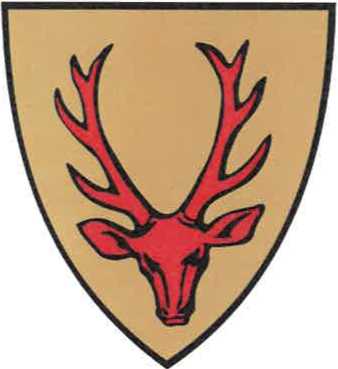 Program opracował zespół AnECO
pod kierownictwem Adama NowickiegoSpis treściSPIS	TABEL	3Charakterystyka Gminy	4Wprowadzenie	5Szkodliwość azbestu dla zdrowia ludzkiego	6Prawne aspekty dotyczące postępowania z wyrobamizawierającymi azbest	9Cel i zadania programu	14Inwentaryzacja wyrobów azbestowych	15Metodyka i zakres inwentaryzacji	15Wyniki inwentaryzacji	16Kwalifikacja zinwentaryzowanych wyrobów z uwagi na stopieńpilności ich usunięcia	17Składowisko odpadów niebezpiecznych	19Program działań zmierzający do usunięcia wyrobów azbestowych. 20Monitoring realizacji Programu i wskaźniki realizacji	22Beneficjenci programu	24Harmonogram realizacji zadania	24Finansowe aspekty realizacji programu	26Harmonogram rzeczowy realizacji zadania	28Potencjalne źródła finansowania	30Wpływ wdrożenia programu na środowisko	31Podsumowanie	34Materiały źródłowe	35Załączniki	40SPIS TABELTabela 1 Zbiorcze zestawienie występowania azbestu z podziałem na
miejsce występowania	16Tabela 2 Zbiorcze zestawienie występowania azbestu ze względu na
rodzaj wyrobu zawierającego azbest	17Tabela 3 Zbiorcze zestawienie wg przewidywanego terminu usunięcia
wyrobów zawierających azbest	18Tabela 4 Zestawienie zbiorcze występowania azbestu wg form
własności	18Tabela 5 Wykaz składowisk przyjmujących azbest położonych najbliżej
gminy Osieczna	19Tabela 6 Harmonogram realizacji „Programu usuwania azbestu
i wyrobów zawierających azbest”	25Tabela 7 Koszty usunięcia wyrobów zawierających azbest w latach
2024-2032	26Tabela 8 Harmonogram czasowo-finansowy wdrażania „Programu
usuwania azbestu i wyrobów zawierających azbest”
wtys. PLN	28Charakterystyka GminyGmina Osieczna położona jest w południowej części województwa wielkopolskiego,
w powiecie leszczyńskim. Zajmuje powierzchnię 128,7 km2. Gmina Osieczna
sąsiaduje z pięcioma gminami województwa wielkopolskiego: Lipno, Krzemieniewo,
Rydzyna, Śmigiel i Krzywiń oraz miastem Leszno. Gminę Osieczna zamieszkuje 9 286
osób, (stan na 31.12.2022 r.) W skład Gminy wchodzi miasto Osieczna oraz 17 wsi
sołeckich. Osieczna to gmina o charakterze rolniczym. Ponad połowę powierzchni
gminy zajmują użytki rolne co stanowi 64%, a lasy zajmują 23%.Gminę Osieczna charakteryzuje dobre położenie komunikacyjne. Osieczna
położona jest w odległości ok. 12 km od Leszna, 28 km od Gostynia, 82 km od stolicy
województwa - Poznania. Ponadto w odległości 12 km od Osiecznej w Lesznie
przebiega droga ekspresowa S5 Poznań - Wrocław, która łączy dwie autostrady A2
i A4, dzięki której dostępność komunikacyjna Gminy jest większa. Przez obszar Gminy
przebiega dwutorowa linia kolejowa nr 14 relacji Łódź Kaliska - Tuplice oraz
jednotorowa linia kolejowa nr 360 relacji Leszno-Jarocin, Jarocin-Leszno. Jedyną
stacją kolejową na terenie Gminy jest stacja w Kąkolewie, skąd można dojechać
m.in. do Leszna i Ostrowa Wlkp.Gmina Osieczna położona jest w obrębie makroregionu - Pojezierze Leszczyńskie,
stanowiącego fragment pod-prowincji - Pojezierza Południowo-bałtyckie. Znajduje
się w obrębie mezoregionu Pojezierze Krzywińskie. Rzeźba terenu jest wyraźnie
zróżnicowana, urozmaicone ukształtowanie tego rejonu tworzą pagórki morenowe,
rynny jeziorne i doliny rzeczne. Tereny Gminy Osieczna stanowi krajobraz bardzo
urozmaicony, charakteryzuje go duże zróżnicowanie geomorfologiczne, przy czym
głównym akcentem jest występowanie ciągów rynien polodowcowych zajętych w
dużej mierze przez jeziora.Na terenie gminy znajdują się liczne formy ochrony przyrody:Natura 2000:Zachodnie Pojezierze KrzywińskieZbiornik WonieśćRezerwat:Ostoja żółwia błotnegoCzarne DołyObszar chronionego krajobrazu:Krzywińsko-Osiecki wraz z zadrzewieniem! generała Dezyderego Chłapowskiego
i kompleksem leśnym Osieczna-GóraUżytek ekologiczny:Trzcinowiskooraz 41 pomników przyrody. Ponad 80% powierzchni Gminy znajduje się w zasięgu
wielkoprzestrzennych form ochrony przyrody.WprowadzenieWyroby azbestowe szczególnie powszechnie wykorzystywano w kilku dziedzinach
gospodarki. Najliczniejszą grupę stanowią wyroby stosowane w budownictwie.Azbest stosowano w wyrobach budowlanych powszechnego użycia: eternit,
czyli płyty faliste azbestowo-cementowe o zawartości 10-13% azbestu do pokryć
dachowych, płyty prasowane - płaskie o zbliżonej zawartości azbestu, płyty KARO
- dachowe pokrycia lub elewacje, rury azbestowo-cementowe wysokociśnieniowe
(krokidolit) i kanalizacyjne, stosowane także jako przewody wentylacyjne i dymowo-
spalinowe (zawartość azbestu ok. 22%), kształtki azbestowo-cementowe oraz
elementy wielkowymiarowe, stosowane w budownictwie ogólnym i przemysłowym
(płyty azbestowo-cementowe płaskie wykorzystywane w lekkich przegrodach ścian
warstwowych i stosowane w płytach warstwowych (stelaż drewniany; wypełnienie:
wełna mineralna lub styropian; ściany zewnętrzne: płyta płaska azbestowo-
cementowa montowana dwustronnie), prefabrykowane - PW3/A, PŻ/3W i PŻW
3/A/S).Azbest mógł być stosowany w budownictwie wszędzie tam, gdzie potrzebna
była podwyższona odporność ogniowa i zabezpieczenia ogniochronne elementów
narażonych lub potencjalnie narażonych na wysoką temperaturę (klapy
przeciwpożarowe, ciągi telekomunikacyjne, tablice rozdzielcze elektryczne, węzły
ciepłownicze, obudowa klatki schodowej, przejścia kabli elektrycznych, przewodów
ciepłowniczych i wentylacyjnych między stropami, zabezpieczenia elementów
stropowych i ściennych strychów, piwnic, dróg ewakuacyjnych, konstrukcji
stalowych). Azbest stosowano także w tkaninach wygłuszających hałas. Wyroby
z azbestem projektanci dobierali indywidualnie do obiektów, z uwzględnieniem
wymagań przeciwpożarowych.Energetyka. Azbest stosowano w elektrociepłowniach i elektrowniach,
w obmurzach kotłów (jako izolacje termiczne w formie sznurów i tektur
na uszczelnieniach dylatacji podgrzewaczy powietrza), a także w uszczelnieniach
urządzeń poddanych wysokiej temperaturze, w zaworach, wymiennikach ciepła,
w izolacjach tras ciepłowniczych (jako płaszcze azbestowo-cementowe lub
azbestowo-gipsowe).Transport. Azbest stosowano do termoizolacji i izolacji elektrycznych urządzeń
grzewczych w elektrowozach, tramwajach, wagonach, metrze (maty azbestowe
w grzejnikach i tablicach rozdzielni elektrycznych), w termoizolacji silników pojazdów
mechanicznych, w uszczelkach pod głowicę, elementach kolektorów
wydechowych oraz elementach ciernych - sprzęgłach i hamulcach. Powszechnie
stosowano azbest w kolejnictwie, w przemyśle lotniczym i przemyśle stoczniowym,
np. w statkach, szczególnie w miejscach narażonych na ogień, wymagających
zwiększonej odporności na wysoką temperaturę.Ustawa Prawo ochrony środowiska uznała azbest za substancję stwarzającą
szczególne zagrożenie dla środowiska i wymagającą szczególnej ostrożności
w czasie użytkowania zawierających ją wyrobów i przy ich demontażu, jak również
przemieszczaniu powstałych odpadów.Szkodliwość azbestu dla zdrowia ludzkiegoAzbest to nazwa minerału włóknistego występującego w przyrodzie,
który wykazuje znaczną wytrzymałość na rozciąganie, źle przewodzi ciepło,
ma właściwości dźwiękochłonne i jest względnie odporny na działanie czynników
chemicznych. Te właściwości azbestu sprawiły, że stał się on materiałem bardzo
rozpowszechnionym w naszym otoczeniu, znajdując zastosowanie przy wytwarzaniu
całej gamy wyrobów przemysłowych, jak i produktów używanych wżyciu
codziennym. Wyroby zawierające azbest oraz odpady azbestowe można podzielić
-w zależności od trwałości i ilości zastosowanego spoiwa wiążącego - na: miękkie
(łamliwe, kruche) i twarde (nie kruche, sztywne).„wyroby miękkie” o gęstości < 1000 kg/m3 charakteryzują się dużym procentowym
udziałem azbestu. Łatwo ulegają uszkodzeniom, powodując duże emisje pyłu
azbestu. Najczęściej spotykane są w obiektach przemysłowych (elektrociepłownie,
huty). Narażeni na oddziaływanie tych pyłów są pracownicy wykonujący remonty
izolacji lub uszczelnień urządzeń z udziałem azbestu. Uszczelnienia w instalacjach
grzewczych - sznur azbestowy (wymagana jest jego wymiana bez względu na stan
techniczny, z powodu trudnych warunków eksploatacji).Wyroby miękkie to m.in.:sznury, płótna, tkaniny z dodatkiem azbestu (lub wykonane z samego
azbestu);płyty i uszczelki klinkiery! (typu gambit, polonit), stosowane
w ciepłownictwie na złączach rur, zaworów z gorącą wodą lub parą;płaszcze azbestowo-gipsowe stosowane	jako izolacja rurw ciepłownictwie;płyty i tektury miękkie (stosowane w izolacjach ognioochronnych);płyty ognioochronne typu „pyral” produkcji czechosłowackiej
lub „sokalit” produkcji NRD, zawierające ok. 30 - 50% azbestu
(służą do okładzin ognioochronnych konstrukcji budynków oraz jako sufity
podwieszane o podwyższonej odporności na ogień, także jako materiał
do klap przeciwpożarowych i przeciw dymnych);natryski azbestowe na konstrukcje stalowe zastosowane jako
ognioochronne;zabezpieczenie stalowej konstrukcji budynków o tzw. konstrukcji
niesztywnej (np. budynki przemysłowe, biurowe; często są to obiekty
indywidualnie projektowane, „nasycone" technologią budowlaną krajów
zachodnioeuropejskich z lat 60 -70., np. budynki ambasad).Różne wyroby miękkie stosowane w budynkach z lat 60-70:a) płótno azbestowe na uszczelnieniu tłumika drgań w systemie klimatyzacji,
b) tektura azbestowa,c) cienki sznur azbestowy.„wyroby twarde” o gęstości > 1000 kg/m3 sq to najpowszechniej występujące
w krajowym budownictwie wyroby zawierające azbest. Charakteryzują się dużym
stopniem zwięzłości, dużym udziałem spoiwa (najczęściej jest nim cement), niską
procentową zawartością azbestu (ok. 5% w płytach płaskich lignocementowych
modyfikowanych, ok. 12 - 13% w płytach płaskich i falistych azbestowo-
cementowych i ok. 20% w rurach azbestowo-cementowych).W przeciwieństwie do wyrobów miękkich, przez długi okres pozostają wyrobami
emitującymi małe ilości pyłu azbestu. Można je więc uważać za mniej groźne
w użytkowaniu oraz podczas prac remontowych od wyrobów miękkich.
Mniej groźne są też ich odpady. Emisja pyłu azbestu może powstawać podczas
uszkodzeń mechanicznych, np. przy piłowaniu lub szlifowaniu szybkoobrotowymi
narzędziami elektrycznymi, nie wyposażonymi w miejscowe odciągi pyłu.Do emisji pyłu dochodzi także w trakcie trwania destrukcji, np. emitują go stare płyty
pokryć dachowych azbestowo-cementowych o naruszonej przez czynniki
atmosferyczne lub chemiczne powierzchni zewnętrznej. Wówczas zanieczyszczony
jest też grunt w bezpośrednim sąsiedztwie rynny odprowadzającej wodę opadową.Wyroby twarde to m.in.:płyty azbestowo-cementowe faliste,płyty azbestowo-cementowe płaskie prasowane,płyty azbestowo-cementowe karo,płyty warstwowe PW3/A i podobne,rury azbestowo-cementowe,złącza, listwy, gąsiory wykonane z azbestocementu,płaszcze azbestowo-cementowe stosowane w izolacji rur
w ciepłownictwie.Azbest jest naturalnym, praktycznie niezniszczalnym surowcem o budowie
włóknistej. Pęczki włókien mogą rozszczepić się na włókna cieńsze niż ludzki włos.
Dopóki włókna nie są uwalniane do powietrza i nie występuje ich wdychanie,
wyroby z udziałem azbestu nie stanowią zagrożenia dla zdrowia.Na występowanie i typ patologii wpływa rodzaj azbestu, wymiary tworzących
go włókien i ich stężenie oraz czas trwania narażenia. Biologiczna agresywność pyłu
azbestowego jest zależna od stopnia penetracji i liczby włókien, które uległy retencji
w płucach. Dużą rolę odgrywa także wrażliwość osobnicza (podatność danej
osoby) i palenie papierosów. Unoszące się w powietrzu, niewidoczne dla oka,
włókna azbestowe są wdychane przez ludzi i wnikają do organizmu człowieka przez
układ oddechowy.Zalegające w płucach włókna mogą powodować zwłóknienie tkanki płucnej, czyli
azbestozę, ale także raka płuc i międzybłoniaka opłucnej. Azbest jest najbardziej
niebezpiecznym czynnikiem rakotwórczym. Największe zagrożenie stanowią włókna
mikroskopijnej wielkości, które na zawsze pozostają w płucach i mogą powodować
choroby nowotworowe płuc. Ważna jest świadomość, że choroby wywołane
azbestem rozwijają się po 10-40 latach od czasu kontaktu z azbestem.Wyroby azbestowe będące w dobrym stanie technicznym oraz odpowiednio
zabezpieczone nie stanowią istotnego zagrożenia dla zdrowia ludzkiego. Zagrożenie
jednak pojawia się wówczas, gdy zaistnieją warunki stwarzające możliwości
uwalniania się włókien azbestowych do otoczenia. Do sytuacji takich dochodzi
najczęściej w wyniku poddawania elementów azbestowych obróbce
mechanicznej, jak również wskutek naruszania struktury wyrobu spowodowanej
naturalnym starzeniem się materiału oraz pod wpływem oddziaływania czynników
atmosferycznych.Azbest jest zaliczany do dziesięciu najgroźniejszych substancji zanieczyszczających
na ziemi. W związku z tym, azbest znajduje się w wykazie opracowanym przez
Ministerstwo Zdrowia i Opieki Społecznej, jako niebezpieczna substancja chemiczna
o udowodnionym działaniu rakotwórczym dla człowieka. Badania naukowe
udowodniły, że azbest stanowi poważne zagrożenie dla zdrowia w następstwie
długotrwałego narażania dróg oddechowych na wdychanie jego włókien.Największe zagrożenie dla organizmu ludzkiego stanowią włókna respirabilne,
czyli takie, które mogą występować w postaci trwałego aerozolu w powietrzu
i przedostawać się z wdychanym powietrzem do organizmu. Są one dłuższe
od 5 mikrometrów, mają grubość nie większą niż 3 mikrometry i stosunek długości do
średnicy mniejszy niż 3:1.Włókna te wdychane do pęcherzyków płucnych, nie mogą już być wydalone.
Ich szkodliwe działanie może ujawnić się dopiero po wielu latach w postaci
następujących schorzeń: pylica azbestowa (azbestoza), międzybłoniaki opłucnej
i rak płuc. Im więcej jest włókien w powietrzu, którym oddychamy, tym większe jest
ryzyko zachorowania na choroby wywołane azbestem.4. Prawne aspekty dotyczące postępowania z wyrobami zawierającymi
azbestOd 1997 r. w na terenie Polski obowiązuje zakaz produkcji, handlu oraz stosowania
wyrobów zawierających azbest. Zakaz taki wprowadzono ustawą z 19 czerwca 1997
r. o zakazie stosowania wyrobów zawierających azbest (tj. Dz.U. z 2020 roku, poz.
1680). W następnych latach wprowadzono szereg kolejnych aktów prawnych
(ustaw i rozporządzeń) regulujących kwestie związane z postępowaniem
i usuwaniem wyrobów zawierających azbest. Szczegółowy ich wykaz przedstawiono
w dalszej części niniejszego opracowania - „Materiały źródłowe”. Uzupełnieniem
aktów prawnych w przedstawionym zakresie jest „Program usuwania azbestu
i wyrobów zawierajgcych azbest stosowanych na terytorium Polski" przyjęty przez
Radę Ministrów w dniu 15 marca 2010 r. oraz lokalne programy usuwania azbestu
realizowane przez gminy, powiaty i województwa.Innym dokumentem jest Program Oczyszczania Kraju z Azbestu na lata 2009-2032
uchwalony przez Radę Ministrów w dniu 14.07.2009 r., następnie zmieniony uchwałą
Rady Ministrów z dnia 15.03.2010 r„ który utrzymuje cele przyjętego przez Radę
Ministrów „Programu usuwania azbestu i wyrobów zawierających azbest
stosowanych na terytorium Polski", w tym:usunięcie i unieszkodliwienie wyrobów zawierających azbest,
minimalizacja negatywnych skutków zdrowotnych spowodowanych
obecnością azbestu na terytorium kraju,likwidacja szkodliwego oddziaływania azbestu na środowisko.Polskie prawodawstwo dopuszcza wykorzystywanie azbestu lub wyrobów
zawierających azbest w użytkowanych budynkach, instalacjach lub urządzeniach
nie dłużej niż do dnia 31 grudnia 2032 roku. W sposób szczegółowy określa również
wymagania dotyczące postępowania z wyrobami i odpadami azbestowymi,
obowiązki organów administracji, a także właścicieli i zarządców nieruchomości w
tym zakresie oraz obowiązki wykonawców prac polegających na zabezpieczeniu
i usuwaniu wyrobów zawierających azbest.Podstawowe obowiązki organów samorządowych, właścicieli i zarządców
nieruchomości oraz przedsiębiorców prowadzących działalność, w wyniku której
powstają odpady zawierające azbest, przedstawiono poniżej.Obowiązki gminy:gromadzenie informacji przekazywanych przez osoby fizyczne
(właścicieli i zarządców nieruchomości) o wyrobach zawierających azbest
i miejscu ich wykorzystywania;przedkładanie marszałkowi województwa informacji o rodzaju,
ilości i miejscach występowania substancji stwarzających szczególne
zagrożenie dla środowiska, w tym azbestu;zgodnie z Rozporządzeniem Ministra Środowiska z dnia 20 grudnia 2012 r.
zmieniającym rozporządzenie w sprawie przedkładania marszałkowi
województwa informacji o rodzaju, ilości i miejsca występowania substancji
stwarzających szczególne zagrożenie dla środowiska (Dz. U. z 2013 r. poz. 24),
informacje dotyczące wyrobów zawierających azbest są bezpośrednio
wprowadzane przez wójta, burmistrza, prezydenta miasta do bazy
azbestowej administrowanej przez ministra właściwego do spraw gospodarki,
dostępnej za pośrednictwem sieci Internetowej pod adresem
www.bazaazbestowa.aov.Dl.Obowiązki marszałka:udzielanie zezwoleń na wytwarzanie oraz transport odpadów
niebezpiecznych w tym zawierających azbest (rejestr BDO);Obowiązki właścicieli, zarządców lub użytkowników nieruchomości:kontrola wyrobów zawierających azbest znajdujących się w obiektach,
urządzeniach budowlanych, urządzeniach przemysłowych lub innych
miejscach zawierających azbest;sporządzenie i przedłożenie odpowiedniemu organowi oceny stanu
i dokumentacji miejsca zawierającego azbest;usuwanie wyrobów zawierających azbest zakwalifikowanych zgodnie
z oceną do wymiany na skutek nadmiernego zużycia wyrobu lub jego
uszkodzenia;sporządzenie (corocznie) planu kontroli jakości powietrza obejmującej
pomiar stężenia azbestu, dla każdego pomieszczenia, w którym znajdują
się instalacje lub urządzenia zawierające azbest lub wyroby zawierające
azbest;przegląd i oznakowanie, w sposób przewidziany przez prawo, miejsc,
w których był lub jest wykorzystywany azbest lub wyroby zawierające azbest;sporządzenie i przedłożenie marszałkowi województwa (dot.
przedsiębiorców) lub burmistrzowi (dot. osób fizycznych nie będących
przedsiębiorcami) oraz coroczna aktualizacja informacji o:wyrobach zawierających azbest i miejscu ich wykorzystywania;wyrobach zawierających azbest, których wykorzystanie zostało
zakończone;zgłoszenie właściwemu organowi architektoniczno-budowlanemu
oraz powiatowemu inspektorowi sanitarnemu prac polegających na
zabezpieczaniu lub usuwaniu wyrobów zawierających azbest zgodnie
z przepisami budowlanymi.Obowiązki wykonawców prac polegających na zabezpieczeniu i usuwaniu
wyrobów zawierających azbest:Zapisy ustawy z dnia 22 stycznia 2010 r. (Dz.U. z 2010 r. Nr 28 poz. 145)
o zmianie ustawy o odpadach oraz niektórych innych ustaw zezwalają
od dnia 01 stycznia 2013 r. na świadczenie usług związanych z robotami
polegającymi na zabezpieczaniu i usuwaniu wyrobów zawierających azbest
wszystkim przedsiębiorcom, którzy będą chcieli takie prace prowadzić. Na
prowadzenie działalności w tym zakresie konieczne jest posiadanie wpisu do
rejestru BDO prowadzonego przez odpowiedni Urząd Marszałkowski;przeszkolenie przez uprawnioną instytucję zatrudnianych pracowników
i osób kierujących lub nadzorujących, w zakresie bezpieczeństwa i higieny
pracy przy zabezpieczaniu i usuwaniu tych wyrobów oraz w zakresie
przestrzegania procedur dotyczących bezpiecznego postępowania
z wyrobami zawierającymi azbest;opracowanie przed rozpoczęciem prac szczegółowego planu prac
usuwania wyrobów zawierających azbest, obejmującego:identyfikację azbestu w przewidzianych do usunięcia materiałach, na
podstawie udokumentowanej informacji od właściciela
lub zarządcy obiektu albo też na podstawie badań
przeprowadzonych przez akredytowane laboratorium,informacje o metodach wykonywania planowanych prac,zakres niezbędnych zabezpieczeń pracowników oraz środowiska
przed narażeniem na szkodliwość emisji azbestu,
w tym problematykę określoną przepisami dotyczącymi planu
bezpieczeństwa i ochrony zdrowia,ustalenie niezbędnego dla rodzaju wykonywanych prac monitoringu
powietrza,posiadanie niezbędnego wyposażenia technicznego i socjalnego
zapewniającego prowadzenie określonych planem prac
oraz zabezpieczeń pracowników i środowiska przed narażeniem
na działanie azbestu;zgłoszenie prac polegających na zabezpieczeniu lub usunięciu wyrobów
zawierających azbest z obiektu, urządzenia budowlanego lub instalacji
przemysłowej, właściwemu organowi nadzoru budowlanego, powiatowemu
inspektorowi sanitarnemu oraz właściwemu okręgowemu inspektorowi pracy;zapewnienie warunków bezpiecznego usuwania wyrobów zawierających
azbest z miejsca ich występowania w sposób określony w Rozporządzeniu
Ministra Gospodarki z dnia 2 kwietnia 2004 r. w sprawie sposobów i warunków
bezpiecznego użytkowania i usuwania wyrobów zawierających azbest (Dz.
U. z 2004 r. Nr 71, poz. 649) oraz Rozporządzenie Ministra Gospodarki z dnia 5
sierpnia 2010 (Dz. U. z 2010 r. Nr 162, poz. 1089);- złożenie właścicielowi, użytkownikowi wieczystemu lub zarządcy
nieruchomości, urządzenia budowlanego, instalacji przemysłowej
lub innego miejsca zawierającego azbest, pisemnego oświadczenia
o prawidłowości wykonania prac oraz o oczyszczeniu terenu z pyłu
azbestowego, z zachowaniem właściwych przepisów technicznych
i sanitarnych.Warunkiem koniecznym bezpiecznego, dla ludzi i środowiska, użytkowania
i usuwania wyrobów zawierających azbest jest rzetelnie sporządzona
inwentaryzacja wyrobów zawierających azbest i ocena ich stanu, określająca,
w zależności od rodzaju, stanu i sposobu zastosowania azbestu, stopień pilności
wymiany wyrobów zawierających azbest.W rozporządzeniach Ministra Gospodarki z dnia 13 grudnia 2010 r. w sprawie
wymagań w zakresie wykorzystywania wyrobów zawierających azbest
oraz wykorzystywania i oczyszczania instalacji lub urządzeń, w których były
lub są wykorzystywane wyroby zawierające azbest oraz z dnia 2 kwietnia 2004 r.
w sprawie sposobów i warunków bezpiecznego użytkowania i usuwania wyrobów
zawierających azbest, założono wykonanie inwentaryzacji oraz dokonanie
corocznej oceny stanu wyrobów zawierających azbest. Od roku 2004 właściciele
i zarządcy obiektów zobligowani są do przekazywania marszałkowi województwa
i wójtowi, burmistrzowi lub prezydentowi miasta informacji o wyrobach
zawierających azbest i miejscu ich wykorzystywania oraz informacji o wyrobach,
których wykorzystanie zakończono.Przepisy w sposób bezpośredni nie precyzują, kto może być wykonawcą prac
polegających na zabezpieczeniu i usuwaniu wyrobów zawierających azbest, biorąc
jednak pod uwagę obowiązki jakie postawiono przed wykonawcą, wnioskować
należy, że tego typu prace powinna wykonywać wyspecjalizowana jednostka
posiadająca stosowne zezwolenia oraz wyposażenie techniczne i socjalne
zapewniające prowadzenie prac oraz odpowiednie zabezpieczenie pracowników
i środowiska przez narażeniem na działanie azbestu.Od 24 stycznia 2018 roku firmy zajmujące się transportem odpadów zawierających
azbest muszą posiadać wpis do rejestr BDO - www.bdo.mos.gov.pl. Wpisu dokonuje
odpowiedni do siedziby firmy Urząd Marszałkowski.Od 15 stycznia 2019 roku wszystkie firmy zajmujące się gospodarowaniem
odpadami, w tym wytwarzaniem odpadów zawierających azbest, są zobowiązane
do złożenia wniosku o wpis do rejestru BDO uprawniającego je do prowadzenie
działalności w tym zakresie.Rejestr BDO jest ogólnie dostępny i każdy może sprawdzić czy dana firma posiada
uprawnienia do prac związanych z azbestem i transportu odpadów
niebezpiecznych.W przypadkach nieprzestrzegania nałożonych na jednostki organizacyjne i osoby
fizyczne obowiązków w zakresie bezpiecznego wykorzystania i usuwania wyrobów
zawierających azbest oraz obowiązków sprawozdawczości w tym zakresie mają
zastosowanie zapisy tytułu VI ustawy z dnia 27 kwietnia 200Ir. Prawo ochrony
środowiska. Przewidują one w takich przypadkach odpowiedzialność karną tj. kary
aresztu, ograniczenia wolności lub grzywny orzekane na podstawie przepisów
kodeksu postępowania w sprawach o wykroczenia oraz odpowiedzialność
administracyjną poprzez wstrzymanie prowadzonej przez podmiot korzystający ze
środowiska lub osobę fizyczną działalności powodującej pogorszenie stanu
środowiska w znacznych rozmiarach lub zagrażającej życiu lub zdrowiu ludzi.
Ponadto do odpowiedzialności za szkody spowodowane oddziaływaniem na
środowisko, w tym również powstałe w wyniku postępowania z wyrobami
zawierającymi azbest, mają zastosowanie przepisy kodeksu cywilnego.Zasady ochrony środowiska przyrodniczego.W przypadku prowadzenia prac rozbiórkowych, remontowych, modernizacyjnych
i termomodernizacyjnych (które mogą być prowadzone w celu eliminacji azbestu
wbudowanego w elementy konstrukcyjne i izolacyjne obiektów budowlanych),
przed ich rozpoczęciem, zarządca budynku powinien zlecić ornitologowi
inwentaryzację przyrodniczą w zakresie występowania ptaków gatunków
chronionych, w szczególności jerzyka (Apus opus). Jerzyk objęty jest ochroną
gatunkową ścisłą, na mocy rozporządzenia Ministra Środowiska z dnia 16.12.2016 r.
w sprawie ochrony gatunkowej zwierząt (Dz. U. z 2016 r. poz. 2183 z późn. zm.).
W sytuacji, gdy zniszczenie schronienia jerzyka jest konieczne, należy zwrócić się do
RDOŚ o wydanie stosownego zezwolenia oraz zapewnić temu gatunkowi zastępcze
miejsce lęgowe. Podczas remontu czy termomodernizacji budynku należy
zawieszać budki lęgowe dla tych ptaków w miejscach, gdzie dotychczas miały one
swoje lęgi. Zgodnie z ww. ustawą oraz rozporządzeniem, w stosunku do ptaków
obowiązuje zakaz zabijania, okaleczania, chwytania, niszczenia jaj, postaci
młodocianych i form rozwojowych, niszczenia gniazd i innych schronień oraz
umyślnego płoszenia i niepokojenia oraz niszczenia ich siedlisk i ostoi. W razie
stwierdzenia występowania chronionych gatunków ptaków, jak i chronionych
gatunków nietoperzy, termin i sposób wykonania prac należy dostosować do ich
okresów lęgowych i rozrodczych oraz okresu hibernacji. Dopuszcza się odstępstwo
od zakazu usuwania gniazd ptasich z obiektów budowlanych i terenów zieleni, jeżeli
wymagają tego względy bezpieczeństwa lub sanitarne, ale tylko od dnia
16 października do końca lutego, czyli przed kolejnym okresem lęgowym. Działania
takie można prowadzić jedynie po uzyskaniu zwolnienia z zakazów, które w stosunku
do gatunków objętych ochroną ścisłą wydaje Generalny Dyrektor Ochrony
Środowiska, a w stosunku do gatunków objętych ochroną częściową Regionalny
Dyrektor Ochrony Środowiska.5. Cel i zadania programuGłównym Celem Programu jest doprowadzenie do stopniowej eliminacji wyrobów
zawierających azbest z otoczenia człowieka oraz ich bezpieczne i prawidłowe
unieszkodliwienie.W programie opisano ogólne mechanizmy oraz zasady pomocy, której gmina
zamierza udzielić osobom decydującym się na usunięcie elementów zawierających
azbest z budynków lub budowli. Pomoc ta ma na celu zachęcić do podejmowania
tego rodzaju działań oraz zmniejszyć ryzyko związane z nieprawidłowym ich
wykonaniem.Program zakłada realizację następujących zadań:1. inwentaryzację z natury obiektów zawierających azbest (ustalenie skali
występowania i lokalizacji wyrobów zawierających azbest na terenie gminy),
2. edukację mieszkańców w zakresie szkodliwości azbestu dla zdrowia
człowieka i procedur usuwania, zabezpieczania i unieszkodliwiania wyrobów
azbestowych,propagowanie właściwych metod i sposobów bezpiecznego
dla środowiska i zdrowia człowieka usuwania azbestu,zapoznanie i pomoc mieszkańcom gminy w pozyskiwaniu środków
finansowych na zadania związane z usuwaniem azbestu i wyrobów
zawierających azbest,bieżący monitoring realizacji programu i okresowe raportowanie
jego realizacji władzom samorządowym i mieszkańcom.Inwentaryzacja wyrobów azbestowychMetodyka i zakres inwentaryzacjiZ umowy pomiędzy zamawiającym a wykonawcą wynikają parametry ujęte
w identyfikacji wyrobów zawierających azbest na terenie gminy.Są to:obszar geograficzny - inwentaryzacja objęła teren całej gminy,miejscowość - wszystkie miejscowości znajdujące się na terenie gminy,oznaczenie posesji - numer geodezyjny posesji oraz numer obrębu
terytorialnego na której występuje azbest,rodzaj obiektu - miejsce występowania azbestu ze wskazaniem na rodzaj
obiektu (mieszkalny, gospodarczy, azbest zalegający na posesji - oznaczony
jako „luz"),ilość azbestu - ilość zinwentaryzowanego azbestu w kg, m, m2,rodzaj wyrobu azbestowego - rodzaj wyrobu, w którym znajduje się azbest
(płyta falista, płaska, PWA-3, rury itp.),stopień pilności usunięcia - kwalifikacja zinwentaryzowanego azbestu
ze względu na jego stan i stopień pilności usunięcia.Inwentaryzacja prowadzona była w oparciu o spis z natury. W trakcie prac
terenowych przedstawiciele wykonawcy odwiedzili wszystkie posesje, dokonując
obmiaru miejsc występowania azbestu.Informacje zbierane podczas inwentaryzacji - podczas prowadzonej identyfikacji
występowania wyrobów zawierających azbest, w przypadku jego występowania
ustalano następujące dane:adresowe - miejscowość,ewidencyjne - obręb i numer działki,rodzaj budynku - mieszkalny, gospodarczy, luz,powierzchnia pokrycia dachowego [w m2] - pomiar lub oszacowanie
powierzchni dachowej budynku,rodzaj wyrobu azbestowego - możliwe jest występowanie następujących
rodzajów wyrobów zawierających azbest:o płyta azbestowo-cementowa falista, stosowana w budownictwie -
przyjęto do określania masy przelicznik 15 kg/m2 powierzchni płyty
azbestowej,o płyta azbestowo-cementowa płaska (potocznie zwana karo)
stosowana w budownictwie - przyjęto do określenia masy przelicznik
15 kg/m2 powierzchni płyty azbestowej.o rury azbestowo-cementowe stosowane w budownictwie - przyjęto do
określania masy przelicznik 40 kg/mb,Wprowadzenie niezbędnych informacji do Bazy Azbestowej - wyniki inwentaryzacji
zostały wprowadzone do Bazy Azbestowej w zakresie wymaganym do gromadzenia
i przetwarzania informacji o wyrobach zawierających azbest.Wyniki inwentaryzacjiNa podstawie przeprowadzonej inwentaryzacji stwierdzono występowanie
materiałów zawierających azbest na istniejących budynkach i budowlach.Z inwentaryzacji wynika, że na terenie gminy występują następujące materiały
zawierających azbest. Są to:• płyta azbestowo-cementowa falista oraz płaska stosowana w przeważającej
ilości jako pokrycie dachowe budynków mieszkalnych i gospodarczychInwentaryzacja wykazała, że na terenie gminy, wyroby azbestowo-cementowe
zostały zidentyfikowane w 1194 miejscach, z czego 64 to pokrycia dachowe
budynków mieszkalnych, 1103 to azbest na budynkach gospodarczych i innych,
a w 27 lokalizacjach azbest zidentyfikowano na obiektach, które nie znajdowały się
w ewidencji lub azbest zalegał na posesji - oznaczone jako „luz".Łączna ilość materiałów zawierających azbest, które zidentyfikowano na terenie
Gminy Osieczna to:2 209 410 kgz czego:na budynki mieszkalne przypada	7 015m2tj.	4,76%na budynki gospodarcze i inne przypada	139 207m2tj.	94,51%na luz przypada	1 072 m2 tj.	0,59%Tabela 1 Zbiorcze zestawienie występowania azbestu z podziałem na miejsce występowaniaŹródło: opracowanie własneZe względu na rodzaj wyrobów zawierających azbest podział na terenie gminy jest
następujący:Tabela 2 Zbiorcze zestawienie występowania azbestu ze względu na rodzaj wyrobu zawierającego
azbestŹródło: opracowanie własneKwalifikacja zinwentaryzowanych wyrobów z uwagi na stopień pilności ich
usunięcia.Podczas inwentaryzacji była dokonywana ocena stanu i możliwości bezpiecznego
użytkowania wyrobów zawierających azbest. Ocenę przeprowadzono zgodnie
z Rozporządzeniem Ministra Gospodarki, Pracy i Polityki Społecznej z dnia 2 kwietnia
2004 r. (Dz.U. Nr 71 poz. 649 zpóźn zm.) i Rozporządzeniem Ministra Gospodarki z dnia
5 sierpnia 2010 r. (Dz.U. Nr 162 poz. 1089) obowiązek dokonania oceny stanu należy
do właściciela, użytkownika wieczystego lub zarządcy nieruchomości, a wyniki
oceny stanu i możliwości bezpiecznego użytkowania wyrobów zawierających
azbest powinien być sporządzony w jednym egzemplarzu.Wypełniony egzemplarz „oceny stanu i możliwości bezpiecznego użytkowania
wyrobów zawierających azbest” powinien być przechowywany z dokumentacją
miejsca zawierającego azbest.Harmonogram oceny stanu możliwości bezpiecznego użytkowania wyrobów
zawierających azbest. W zależności od uzyskanych wyników, określa
się trzy rodzaje wyrobów ze względu na potrzebę ich unieszkodliwiania:I stopień - od 120 punktów w górę, wymagane pilne usunięcie (wymiana
na wyrób bezazbestowy) lub zabezpieczenie;II stopień - od 95 do 115 punktów, ponowna ocena wymagana w terminie do 1
roku;III - stopień - do 90 punktów, wymagana ponowna ocena w terminie do 5 lat.W tabeli	nr 3 przedstawiono proponowane zbiorcze zestawieniewg przewidywanego terminu usunięcia wyrobów zawierających azbest.Finansowe aspekty związane z unieszkodliwieniem wyrobów azbestowych
omówiono w punkcie 12, a harmonogram działań w punkcie 13 (tabela nr 8)
niniejszego opracowania.Tabela 3 Zbiorcze zestawienie wg przewidywanego terminu usunięcia wyrobów zawierających azbestŹródło: opracowanie własneSzczegółowy wykaz obiektów budowlanych, w których występują elementy
zawierające azbest jest przedstawiony w załączniku nr 1.W tabeli nr 4 przedstawiono występowanie wyrobów zawierających azbest
wg form własności.Tabela 4 Zestawienie zbiorcze występowania azbestu wg form własnościŹródło: opracowanie własneSkładowisko odpadów niebezpiecznychPoniżej znajdują się dane składowiska odpadów azbestowych, zlokalizowanego na
terenie województwa dolnośląskiego i wielkopolskiego, które są ogólnodostępne
i znajdują się niedaleko gminy Osieczna:Tabela 5 Wykaz składowisk przyjmujących azbest położonych najbliżej gminy OsiecznaŹródło: www.bazaazbestowa.gov.plProgram działań zmierzający do usunięcia wyrobów azbestowychStrategia usuwania wyrobów zawierających azbest i unieszkodliwiania odpadów
azbestowych.Strategia usuwania wyrobów zawierających azbest i unieszkodliwiania odpadów
azbestowych z obszaru gminy Osieczna została oparta na następujących
kierunkach działań.InwentaryzacjaRozpoznanie ilości, rodzaju wyrobów azbestowych i obiektów (rodzaj budynku,
nr działki i obręb ewidencyjny) na terenie gminy Osieczna.Baza danychOpracowanie i wprowadzenie do Bazy Azbestowej danych o wyrobach
i odpadach zawierających azbest, a dotyczących lokalizacji, ilości, rodzaju
występujących wyrobów oraz stanu wyrobów zawierających azbest, na
podstawie informacji zebranych podczas inwentaryzacji zgodnie
z rozporządzeniem Ministra Gospodarki, Pracy i Polityki Społecznej
z 2 kwietnia 2004 r. w sprawie sposobów i warunków bezpiecznego użytkowania
i usuwania wyrobów zawierających azbest.Aktualizacja bazy danychZgodnie z rozporządzeniem Ministra Gospodarki z dnia 20 grudnia 2012 r.
zmieniającym rozporządzenie w sprawie sposobu przedkładania marszałkowi
województwa informacji o rodzaju, ilości i miejscach występowania substancji
stwarzających szczególne zagrożenie dla środowiska dotyczące wyrobów
zawierających azbest (Dz. U. z 2015 r. poz. 1450), informacje o wyrobach
azbestowych są bezpośrednio wprowadzane i aktualizowane przez wójta,
burmistrza, prezydenta miasta do bazy azbestowej administrowanej przez
ministra właściwego do spraw gospodarki, dostępnej za pośrednictwem sieci
Internet pod adresem www.bazaazbestowa.gov.pl prowadzonej w formie
elektronicznej przy użyciu systemu teleinformatycznego.Przepływ informacjiNa wójcie, burmistrzu, prezydencie miasta ciąży obowiązek przedkładania
marszałkowi informacji o rodzaju, ilości i miejscach występowania azbestu.
Informacje te przedkładane są raz na rok, do 31 marca za poprzedni
rok kalendarzowy, wg określonego wzoru, zgodnie z rozporządzeniem
Ministra Środowiska z dnia 23 lipca 2009 r. w sprawie sposobu przedkładania
marszałkom informacji o rodzaju, ilości i miejscach występowania substancji
stwarzających szczególne zagrożenie dla środowiska.Najnowsze rozporządzenia w sprawie przedkładania marszałkowi województwa
informacji między innymi o wyrobach zawierających azbest to:Rozporządzenie Ministra Środowiska z dnia 20 grudnia 2012 r. (Dz.U. 2015 poz.
1450) zmieniające rozporządzenie w sprawie przedkładania marszałkowi
województwa informacji o rodzaju, ilości i miejscach występowania substancji
stwarzających szczególne zagrożenie dla środowiska„informacje dotyczące wyrobów zawierających azbest są bezpośrednio
wprowadzane przez wójta, burmistrza, prezydenta miasta do bazy azbestowej
administrowanej przez ministra właściwego do spraw gospodarki, dostępnej za
pośrednictwem sieci Internet pod adresem www.bazaazbestowa.gov.pl"Rozporządzenie Ministra Środowiska z dnia 20 grudnia 2012 r. w sprawie sposobu
prowadzenia przez marszałka województwa rejestru wyrobów zawierających
azbest (Dz.U. z 2013 r. poz. 25)„rejestr wyrobów zawierających azbest jest prowadzony przez marszałka
województwa i stanowi integralną część bazy azbestowej administrowanej przez
ministra przedsiębiorczości i technologii dostępnej za pośrednictwem sieci
Internet pod adresem www.bazaazbestowa.gov.pl.”Monitoring usuwania odpadów azbestowychZaktywizowanie działań dyspozycyjno - kontrolnych nadzoru usuwania azbestu
z terenu gminy Osieczna oraz usprawnienie monitoringu bezpiecznego usuwania
wyrobów zawierających azbest i składowania odpadów azbestowych.Edukacja ekologicznaZwiększenie świadomości ekologicznej mieszkańców gminy Osieczna poprzez
organizację kampanii informacyjnej na temat szkodliwości azbestu
i jego wyrobów dla zdrowia i życia, a także o bezpiecznym użytkowaniu,
usuwaniu wyrobów zawierających azbest i postępowaniu z tymi wyrobami.Usuwanie wyrobów zawierających azbestBezpieczne usuwanie wyrobów zawierających azbest z terenu gminy Osieczna
zgodnie z przepisami prawa i unieszkodliwianie odpadów azbestowych w sposób
bezpieczny dla ludzi i środowiska.Monitoring realizacji Programu i wskaźniki realizacjiWdrożenie monitoringu realizacji Programu usuwania wyrobów zawierających
azbest i unieszkodliwiania odpadów azbestowych jest istotnym elementem
pomiarowo-kontrolnym. Dzięki niemu, możliwe będzie stałe i precyzyjne
nadzorowanie postępu eliminowania uciążliwości z terenu gminy.Monitoringiem zajmować się będą pracownicy: ds. ochrony środowiska.Ich zadaniem będzie nadzorowanie realizacji programu a w szczególności:aktualizacja Bazy Azbestowej na stronie www.bazaazbestowa.aov.pl,udostępnienie informacji o możliwości i konieczności bezpiecznego usuwania
azbestu, poprzez zamieszczenie na stronie internetowej gminy „Programu
usuwania azbestu" oraz udostępnianie mieszkańcom ulotek, broszur itp.Wskazane jest, aby weryfikacja danych zarówno w Bazie Azbestowej,
jak i w Programie prowadzona była minimum jeden raz w roku. Pozwoli
to na precyzyjne określenie ilości usuniętego azbestu oraz porównanie wyników
faktycznych z przyjętymi założeniami.Z przeprowadzonej weryfikacji powinien powstawać zapis.Raz na pięć lat „Program usuwania azbestu” w oparciu o coroczne zapisy powinien
być aktualizowany.Na poziomie centralnym monitoring realizacji zadań ujętych w „Programie
Oczyszczania Kraju z Azbestu na lata 2009-2032'' obejmuje gromadzenie,
przetwarzanie i rozpowszechnianie informacji o usuwaniu wyrobów zawierających
azbest, w szczególności dotyczących:ilości usuniętych wyrobów zawierających azbest oraz wytworzonych
odpadów niebezpiecznych zawierających azbest,ilości składowanych odpadów zawierających azbest,lokalizacji istniejących i planowanych składowisk odpadów zawierających
azbest i ich pojemności oraz stopnia wykorzystania,ilości i wyników przeprowadzonych inwentaryzacji oraz oceny stanu
technicznego wyrobów zawierających azbest i ich lokalizacji na terenie gmin,
powiatów i województw,przedsiębiorstw posiadających uprawnienia do bezpiecznego usuwania
azbestu,liczby osób pracujących w kontakcie z azbestem,liczby pracowników przeszkolonych do pracy w kontakcie z azbestem,podejmowanych przez jednostki samorządu terytorialnego inicjatyw
w zakresie usuwania wyrobów zawierających azbest,usytuowania miejsc o wysokim stężeniu włókien azbestu w powietrzu,ewidencjonowania zmian legislacyjnych dotyczących problematyki
azbestowej,wdrażania technologii unicestwiania włókien azbestu w odpadach
azbestowych.Monitoring realizacji zadań krajowego Programu obejmuje także wskaźniki
środowiskowe wynikające z przeprowadzonej strategicznej oceny oddziaływania na
środowisko. Zalicza się do nich:ogólna powierzchnia zajęta przez składowiska i kwatery przeznaczone
do składowania odpadów zawierających azbest [ha],stan zanieczyszczenia powietrza włóknami azbestu zagrożonych rejonów
i okolic obiektów [włókna/m3].Do monitorowania stopnia realizacji gminnego Programu przyjęto wskaźniki
przedstawione poniżej.Ilość zinwentaryzowanych, pozostałych do usunięcia wyrobów zawierających
azbest w danym roku sprawozdawczym - Mg/rokIlość unieszkodliwionych odpadów zawierających azbest ■ Mg/rokStopień usunięcia wyrobów zawierających azbest w stosunku do ilości wyrobów
zawierających azbest zinwentaryzowanych i pozostających do usunięcia w
danym roku sprawozdawczym - %Stopień wykorzystania środków finansowych zaplanowanych na realizację
Programu w danym roku - %Liczba obiektów/miejsc występowania azbestu w gminie, wprowadzonych
do Bazy Azbestowej - sztuki.Beneficjenci programuProgram obejmuje obiekty będące w posiadaniu osób fizycznych,
osób prawnych, jednostek samorządu terytorialnego. Skarbu Państwa,
zlokalizowanych na terenie gminy Osieczna.Harmonogram realizacji zadaniaOdpady zawierające azbest należą do odpadów niebezpiecznych,
dlatego powinny być objęte „Programem usuwania azbestu i wyrobów
zawierających azbest”. Wyroby zawierające azbest stanowią
zagrożenie w momencie, gdy są w złym stanie technicznym
oraz gdy nie są odpowiednio zabezpieczone.W takim przypadku zagrożenie pojawia się, gdy zaistnieją warunki stwarzające
możliwości uwalniania się włókien azbestowych do otoczenia. Do sytuacji takich
dochodzi najczęściej w wyniku poddawania elementów azbestowych obróbce
mechanicznej (łamanie, kruszenie, cięcie i każda inna obróbka), jak również
wskutek naruszania struktury wyrobu spowodowanej naturalnym starzeniem się
materiału oraz pod wpływem oddziaływania czynników atmosferycznych.Ustalając poszczególne zadania, mające na celu eliminację wyrobów
azbestowych z terenu gminy Osieczna dodatkowo należy zwrócić uwagę na
świadomość ekologiczną mieszkańców.Najskuteczniejszym sposobem motywacji do przystąpienia do usuwania
wyrobów zawierających azbest przez osoby fizyczne i jednostki organizacyjne są
dopłaty do kosztów ich usuwania oraz unieszkodliwiania.Usuwanie azbestu z terenu gminy Osieczna będzie procesem wieloletnim.
Zakłada się, że realizacja tego procesu będzie trwała około 9 lat. Bardzo ważne
jest, aby cały proces był dokładnie zaplanowany oraz przeprowadzony ze
szczególnym zachowaniem zasad bezpieczeństwa i higieny pracy.Poniżej w Tabeli nr 6 przedstawiono zadania do realizacji związane
z likwidacją wyrobów zawierających azbest na terenie gminy Osieczna.Tabela 6 Harmonogram realizacji „Programu usuwania azbestu i wyrobów zawierających azbest”Finansowe aspekty realizacji programuKoszty związane z usunięciem wyrobów zawierających azbest oszacowano
na podstawie uśrednionych cen jakie były proponowane w przetargach
ogłaszanych przez jednostki samorządu terytorialnego na usuwanie azbestu
w roku 2021, 2022 i 2023W poniższym rozdziale przedstawiono szacunkowe koszty usunięcia wyrobów
zawierających azbest z terenu gminy Osieczna z podziałem na trzy okresy:
Rok 2024; lata 2025 - 2028; 2029 - 2032.Wyroby zawierające azbest występują jako płyty azbestowo-cementowe płaskie
i faliste. Na podstawie danych pochodzących z rozstrzygniętych w latach 2021-2023
przetargów ogłaszanych przez powiaty i gminy z różnych regionów Polski wynika, że
całkowity koszt dla:demontażu, spakowania transportu i unieszkodliwiania kształtował
się na poziomie od 550,00 do 950,00 PLN za jedną tonę pokrycia dachowego
lub elewacyjnego,koszt spakowania, transportu i unieszkodliwiania znajdujących się na ziemi
płyt kształtował się od 500,00 do 750,00 PLN za jedną tonę odpadu.Do obliczeń przyjęto parametr wagi jako najbardziej oddający skalę problemu.Przyjęto do obliczenia kosztów następujące założenia: demontaż, spakowanie,
transport i utylizacja 1 tony pokrycia dachowego - 950,00 PLN (max. koszt wg
danych z 2023 r.)Maksymalna wielkość kosztów, które należy przewidzieć na usunięcie wyrobów
zawierających azbest przy założeniu, że każdego roku będzie podlegało usunięciu
ilości przedstawione w tabeli nr 7 przedstawia się następująco:Tabela 7 Koszty usunięcia wyrobów zawierających azbest w latach 2024-2032Źródło: opracowanie własneSzacuje się, że dla zrealizowania programu usunięcia wyrobów zawierających
azbest w okresie do roku 2032, należy przewidzieć kwoty w następujących
wysokościach:W latach 2024	56 829,00 PLNW latach 2025 - 2028	471 432,75 PLNW latach 2029 - 2032	1 570 677,75 PLNSzacunki te mogą ulec zmianie w zależności od zmian, które na obecnym etapie są
nie do przewidzenia (np. stawki VAT, koszty paliwa, koszty unieszkodliwienia na
składowiskach itp.) oraz ilości mieszkańców mogących pozwolić sobie na
przeprowadzenie wymiany pokrycia dachowego.Należy pamiętać, że koszty związane z demontażem, transportem
i unieszkodliwieniem wyrobów zawierających azbest stanowią do 25% całości
kosztów nowego pokrycia dachowego.Harmonogram rzeczowy realizacji zadaniaOpracowany harmonogram czasowo - finansowy wdrożenia „Programu usuwania
azbestu i wyrobów zawierających azbest" na obszarze gminy Osieczna uwzględnia
zarówno planowane przedsięwzięcia związane z usunięciem wyrobów
zawierających azbest z analizowanego obszaru, jak również szacunkowe koszty
związane z realizacją, całego „Programu usuwania azbestu i wyrobów
zawierających azbest". Dodatkowo wskazuje on jednostki odpowiedzialne
za wdrażanie poszczególnych zadań określonych w niniejszym opracowaniu. Okres
usunięcia wyrobów azbestowych został podzielony na podokresy: 2024, 2025 - 2028
i 2029 - 2032.W celu określenia kosztów wdrożenia „Programu usuwania azbestu i wyrobów
zawierających azbest" dokonano analizy kosztów z tytułu usuwania wyrobów
zawierających azbest, transportu i unieszkodliwiania tych wyrobów.Tabela 8 Harmonogram czasowo-finansowy wdrażania „Programu usuwania azbestu i wyrobów
zawierających azbest” w tys. PLNŹródło: Opracowanie własneCałkowite, szacowane koszty związane z realizacją „Programu usuwania azbestu
i wyrobów zawierających azbest" wyniosą 2 122,44 tys. PLN - wg cen
obowiązujących w 2023 r.Potencjalne źródła finansowaniaDotacje z Wojewódzkiego Funduszu Ochrony Środowiska i Gospodarki
WodnejWojewódzki Fundusz Ochrony Środowiska i Gospodarki Wodnej w Poznaniu
w ramach programu pn „Ogólnopolski Program Finansowania Usuwania
Wyrobów Zawierających Azbest” udziela dotacji na przedsięwzięcia związane z
usuwaniem azbestu. Z zatwierdzonego regulaminu Wojewódzkiego Funduszu
Ochrony Środowiska i Gospodarki Wodnej w Poznaniu wynikało, że dotacje na
zadania związane z usuwaniem wyrobów zawierających azbest otrzymać mogły
jednostki samorządu terytorialnego lub związki międzygminne zrzeszające kilka
gmin.Warunki dofinansowania udzielonego przez WFOŚiGW w Poznaniu w roku 2023Cel programuWzrost ilości unieszkodliwionych oraz zabezpieczonych odpadów
zawierających azbest na terenie województwa wielkopolskiego.Termin składania wnioskówNabór wniosków w terminie: od 07.08.2023 r. do 18.08.2023 r.Realizacja programu: do 15.11.2023 r.Rodzaje przedsięwzięćWsparciem finansowym objęte są:Przedsięwzięcia realizowane na terenie gminy, w której została
przeprowadzona inwentaryzacja wyrobów zawierających azbestPrzedsięwzięcia w zakresie demontażu, zbierania, transportu oraz
unieszkodliwiania odpadów zawierających azbest, zgodnie z gminnymi
programami usuwania azbestu i wyrobów zawierających azbestPrzedsięwzięcia w zakresie demontażu, zbierania, transportu oraz
unieszkodliwiania odpadów zawierających azbest na obszarach
dotkniętych klęską żywiołową lub dotkniętych zdarzeniami noszącymi
znamiona klęski żywiołowejDopuszcza się, by gmina uznała za równoważny gminnemu programowi
usuwania azbestu i wyrobów zawierających azbest, program związku
międzygminnego, którego jest członkiem, lub powiatu, na którego terenie
się znajduje.Forma dofinansowania - dotacjaSzczegółowe warunki dofinansowania są zawarte na stronie internetowej
WFOŚiGW w Poznaniu - httos://www.wfosqw.poznan.ol/Wpływ wdrożenia programu na środowiskoProjekt „Programu usuwania azbestu dla gminy Osieczna wraz z inwentaryzacją"
pozwoli określić zakres występowania wyrobów zawierających azbest ze
szczególnym uwzględnieniem budynków mieszkalnych. Przeprowadzona
inwentaryzacja z natury określa obszary geograficzne (wsie) o największym
ilościowym występowaniu wyrobów zawierających azbest, ich rodzaju oraz
przedstawia ocenę stanu wyrobów azbestowych (w większości przypadków są to
płyty faliste azbestowo-cementowe zastosowane jako pokrycia dachowe
budynków), a tym samym określa stopień pilności ich usunięcia i unieszkodliwienia.
Na terenie gminy zidentyfikowano występowanie wyrobów zawierających azbest
na 1 194 obiektach z czego 4,76 % to wyroby azbestowe zastosowane jako pokrycie
dachowe na budynkach mieszkalnych.Łączna ilość zidentyfikowanych wyrobów zawierających azbest to2 209 410 kgPotencjalnymi skutkami braku wdrożenia programu usuwania wyrobów
zawierających azbest może być:zwiększenie ilości odpadów składowanych nielegalnie czy w sposób
nieprawidłowy,wzmożona emisja włókien azbestowych na skutek nieodpowiedniego
demontażu,brak wyeliminowania wyrobów zawierających azbest w okresie prawnie
do tego przewidzianym,wzrost ilości „dzikich wysypisk" na których składowane będą odpady
niebezpieczne,niewłaściwe postępowanie z odpadami niebezpiecznymi przez mieszkańców co
może prowadzić do pogorszenia zdrowia,Brak realizacji zapisów „Programu usuwania azbestu dla gminy Osieczna” prowadzić
będzie do pogorszenia niektórych elementów środowiska, co będzie wpływać
negatywnie na zdrowie mieszkańców gminy. Wpływ braku realizacji „Programu
usuwania azbestu dla gminy Osieczna" objawiać się będzie:wzrostem emisji zanieczyszczeń do powietrza,wzrostem zanieczyszczeń gleby,dewastacją siedlisk naturalnych,dewastacją walorów krajobrazowych i turystycznych gminy,wzrostem zagrożenia dla zdrowia ludzi.Za przedsięwzięcia o potencjalnym oddziaływaniu na środowisko przewidziane
do realizacji w „Programie usuwania azbestu dla gminy Osieczna" w okresie 2023 -
2032 można uznać działania związane z:demontażem wyrobów zawierających azbest,transportem odpadów niebezpiecznych z miejsca ich wytworzenia (demontażu)
do miejsca ich utylizacji,utylizacją odpadów niebezpiecznych poprzez składowanie na uprawnionych
do tego składowiskach.Powyższe działania mogą negatywnie wpływać na ochronę jakości powietrza
w przypadku nieodpowiedniego demontażu, transportu i unieszkodliwiania (wzrost
zapylenia czy emisji włókien azbestowych do powietrza) również na etapie likwidacji
nielegalnych składowisk.Pozytywne aspekty wprowadzenia programuPoprzez przeprowadzoną inwentaryzację wyrobów zawierających
azbest gmina uzyska wiedzę o ilości, rodzaju i lokalizacji wyrobów
zawierających azbest znajdujących się na terenie gminy,Przeprowadzona ocena stanu wyrobów zawierających azbest
pozwoli ustalić okresy i ilości odpadów niebezpiecznych, które
powinny zostać poddane unieszkodliwieniu,Pozyskana wiedza o ilości i lokalizacji wyrobów azbestowych
powinna wyeliminować nieodpowiednie postępowanie z nimi przez
mieszkańców, a zwłaszcza:o Przeprowadzanie demontażu przez uprawnione firmy, co powinno ograniczyć
emisję włókien do atmosfery podczas prowadzonych prac
i podczas transportu do miejsc unieszkodliwiania (poprzez odpowiednie
zabezpieczenie odpadów do transportu),o Przekazywanie odpadów do unieszkodliwienia na uprawnionych
składowiskach - nielegalne składowanie odpadów niebezpiecznych
będzie można łatwo udowodnić,Wdrożenie systemu monitoringu realizacji „Programu usuwania
azbestu" ograniczy presję na środowisko - pozwoli określić miejsca
powstawania odpadów niebezpiecznych w nadchodzących
latach, co w konsekwencji pozwoli na planowanie działań
(finansowych, logistycznych i organizacyjnych) związanych
z demontażem, transportem i unieszkodliwianiem azbestu,Usuwanie wyrobów zawierających azbest z terenu gminy przyczyni
się do poprawy jakości środowiska i zmniejszy ryzyko narażenia
mieszkańców gminy na substancje kancerogenne.Wymienione czynniki będą miał pozytywny wpływ na powietrze, powierzchnię
ziemi i zdrowie ludzi.Potencjalne zagrożenia.Prace związane z demontażem wyrobów zawierających azbest mogą powodować
przedostawanie się włókien azbestowych do powietrza. W celu zminimalizowania
skutków prowadzenia prac demontażowych, należy prace te powierzyć
wyspecjalizowanym przedsiębiorcom. Firmy specjalistyczne potrafią poprzez
stosowane technologie, stosowanie środków ochrony osobistej pracowników
i przygotowanie obiektu do demontażu ograniczają negatywne skutki
oddziaływania na środowisko i zdrowie ludzi podczas wykonywania prac.Zebrane odpady niebezpieczne należy przetransportować z miejsca ich
wytworzenia do miejsca utylizacji. W latach 2024 - 2032 ilość przewożonych
odpadów ma wynosić ok. 246 Mg rocznie. Jest to kilkadziesiąt transportów w ciągu
roku, transporty te nie zmienią w istotny sposób emisji zanieczyszczeń do powietrza
oraz nie będą miały wpływu na poziom hałasu drogowego.Realizacja zadań przewidzianych w Programie usuwania azbestu z terenu gminy
Osieczna wpłynie przede wszystkim na:coroczne ograniczenie ilości wyrobów zawierających azbest na terenie gminy
Osieczna,usunięcie do roku 2032 wyrobów zawierających azbest z terenu gminy,zmniejszenie ryzyka narażenia ludności na substancje rakotwórcze do których
zaliczane są włókna azbestowe,ograniczenie degradacji gleb i krajobrazu,poprawę jakości powietrza atmosferycznego.Wobec powyższego stwierdza się, iż realizacja zadań wynikających
z „Programu usuwania azbestu” przyczyni się do poprawy stanu środowiska
na obszarze gminy.Brak realizacji dokumentu, przyczyni się do pozostawienia stanu obecnego, a co za
tym idzie wpłynie na pogarszanie stanu środowiska w przyszłych latach.PodsumowanieGospodarka odpadami niebezpiecznymi zawierającymi azbest,
jest ważnym elementem całego systemu gospodarki odpadami w Polsce. Azbest
należy do surowców charakteryzujących się niekorzystnym działaniem zarówno na
zdrowie ludzi, jak i na środowisko naturalne. W związku z tym faktem od 1997 r.
zakazano stosowania azbestu i wyrobów zawierających azbest. Mimo istnienia
zakazu stosowania azbestu w nowych budynkach i technologiach będzie on
elementem struktury wielu obiektów jako materiał wbudowany jeszcze przez
kilkanaście lat. Należy pamiętać, że nie jest szkodliwa sama obecność w budynku
materiałów zawierających azbest. Niebezpieczeństwo pojawia się w wyniku
nieprawidłowego obchodzenia się z tymi elementami, na skutek czego mogą one
stać się niebezpieczne będąc źródłem emisji włókien azbestowych do powietrza.
Niezbędne jest zastosowanie się właścicieli i zarządców obiektów budowlanych do
obowiązku prowadzenia okresowych kontroli i oceny stanu technicznego wyrobów
zawierających azbest oraz przekazywania właściwym jednostkom danych o ilości,
stanie i miejscu występowania azbestu. Istotna jest również świadomość
przedsiębiorców wykonujących prace związane z usuwaniem wyrobów
zawierających azbest. Wykonywanie tych prac wyłącznie przez wyspecjalizowane
i uprawnione w tym zakresie firmy, pozwoli wyeliminować zagrożenie wynikające
z nieprawidłowego ich prowadzenia.Z tego względu jednym z głównych celów niniejszego programu jest edukacja
i przybliżenie szerokim kręgom społeczeństwa problematyki bezpiecznej eksploatacji
usuwania wyrobów zawierających azbest. Rola gminy w problematyce azbestu
sprowadza się do koordynacji działań związanych z usuwaniem azbestu
i poszerzania świadomości mieszkańców w kwestii zagrożeń dotyczących wyrobów
azbestowych i sposobów ich eliminowania.Informacje, jak postępować w trakcie eksploatacji, zabezpieczania lub usuwania
azbestu i materiałów zawierających azbest, jak postępować z wytworzonymi
odpadami aż po ich deponowanie na składowisku, przedstawione w niniejszym
dokumencie, powinny pomóc w rozpowszechnianiu stosowania dobrych wzorców
bezpiecznego postępowania z azbestem i materiałami zawierającymi azbest.Materiały źródłoweWykaz rozporządzeń dotyczących problematyki azbestowej,
stan na grudzień 2023 r.Rozporządzenie Rady Ministrów z dnia 19 czerwca 2023 r. w sprawie wykazu prac
wzbronionych młodocianym i warunków ich zatrudnienia przy niektórych z tych
prac (Dz.U. 2023 poz. 1240).Rozporządzenie Rady Ministrów z dnia 10 września 2019 r. w sprawie
przedsięwzięć mogących znacząco oddziaływać na środowisko
(Dz.U. 2019 poz. 1839).Zarządzenie Ministra Zdrowia i Opieki Społecznej z dnia 12 marca 1996 r.
w sprawie dopuszczalnych stężeń i natężeń czynników szkodliwych dla zdrowia,
wydzielanych przez materiały budowlane, urządzenia i elementy wyposażenia
w pomieszczeniach przeznaczonych na pobyt ludzi (M.P. z 1996 r. Nr 19, poz.
231).Rozporządzenie Ministra Zdrowia z dnia 4 sierpnia 2004 r. w sprawie okresowych
badań lekarskich pracowników zatrudnionych w zakładach, które stosowały
azbest w produkcji (Dz. U. z 2004 r. Nr 183, poz. 1896).Rozporządzenie Ministra Zdrowia z dnia 9 sierpnia 2004 r. w sprawie leczenia
uzdrowiskowego osób zatrudnionych przy produkcji wyrobów zawierających
azbest (Dz. U. z 2004 r. Nr 185, poz. 1920).Rozporządzenie Ministra Zdrowia z dnia 3 listopada 2021 r. w sprawie substancji,
chemicznych ich mieszanin, czynników lub procesów technologicznych
o działaniu rakotwórczym lub mutagennym w środowisku pracy (Dz.U. 2021 poz.
2235).Rozporządzenie Ministra Zdrowia z dnia 10 stycznia 2005 r. w sprawie wzoru
książeczki badań profilaktycznych dla osoby, która była lub jest zatrudniona
w warunkach narażenia zawodowego w zakładach stosujących azbest
w procesach technologicznych, sposobu jej wypełnienia i aktualizacji
(Dz. U. z 2005 r. Nr 13, poz. 109).Rozporządzenie Ministra Zdrowia z dnia 02 lutego 2011 r. w sprawie badań
i pomiarów czynników szkodliwych dla zdrowia w środowisku pracy
(Dz. U. z 2011 r. Nr 33, poz. 166).Rozporządzenie Ministra Zdrowia z dnia 15 września 2005 r. w sprawie leków
związanych z chorobami wywołanymi pracą przy azbeście
(Dz. U. z 2005 r. Nr 189, poz. 1603).Rozporządzenie Ministra Pracy i Polityki Społecznej z dnia 12 czerwca 2018 r.
w sprawie najwyższych dopuszczalnych stężeń i natężeń czynników szkodliwych
dla zdrowia w środowisku pracy (Dz. U. z 2018 r. poz. 1286 z późn zm.).Rozporządzenie Ministra Gospodarki z dnia 16 stycznia 2015 r. w sprawie
rodzajów odpadów, które mogą być składowane w sposób nieselektywny (Dz.
U. z 2015 r. poz. 110).Rozporządzenie Ministra Gospodarki z dnia 13 grudnia 2010 r. w sprawie
wymagań w . zakresie wykorzystywania wyrobów zawierających azbest
oraz wykorzystywania i oczyszczania instalacji lub urządzeń,
w których były lub są wykorzystywane wyroby zawierające azbest (Dz. U. z 2011
r. Nr 8, poz. 31).Rozporządzenie Ministra Gospodarki, Pracy i Polityki Społecznej z dnia 2 kwietnia
2004 r. w sprawie sposobów i warunków bezpiecznego użytkowania i usuwania
wyrobów zawierających azbest (Dz. U. z 2004 r. Nr 71, poz. 649 z późn. zm.).Rozporządzenie Ministra Gospodarki i Pracy z dnia 14 października 2005 r.
w sprawie zasad bezpieczeństwa i higieny pracy przy zabezpieczaniu
i usuwaniu wyrobów zawierających azbest oraz programu szkolenia w zakresie
bezpiecznego użytkowania takich wyrobów (Dz. U. z 2005 r. Nr 216, poz. 1824).Rozporządzenie Ministra Klimatu z dnia 2 stycznia 2020 r. w sprawie katalogu
odpadów (Dz. U. z 2020 r. poz. 10).Rozporządzenie Ministra Środowiska z dnia 27 sierpnia 2014 r. w sprawie rodzajów
instalacji mogących powodować znaczne zanieczyszczenie poszczególnych
elementów przyrodniczych albo środowiska jako całości (Dz. U. z 2014 r„ poz.
1169).Rozporządzenie Ministra Środowiska z dnia 20 grudnia 2012 r. w sprawie sposobu
przedkładania marszałkowi województwa informacji o występowaniu substancji
stwarzających szczególne zagrożenie dla środowiska (Dz. U. z 2013 r. poz. 24).Rozporządzenie Ministra Środowiska z dnia 26 stycznia 2010 r. w sprawie wartości
odniesienia dla niektórych substancji w powietrzu (Dz. U. z 2010 r. Nr 16, poz. 87).Rozporządzenie Ministra Środowiska z dnia 30 kwietnia 2013 r. w sprawie
składowisk odpadów (teks jednolity Dz. U. z 2013 r., poz. 523).Rozporządzenie Ministra Środowiska z dnia 20 grudnia 2012 r. zmieniające
rozporządzenie w sprawie sposobu przedkładania marszałkowi województwa
informacji o rodzaju, ilości i miejscach występowania substancji stwarzających
szczególne zagrożenie dla środowiska (tekst jednolity Dz. U. z 2015 r. poz. 1450).Rozporządzenie Ministra Klimatu z dnia 24 września 2020 r. w sprawie standardów
emisyjnych dla niektórych rodzajów instalacji, źródeł spalania paliw oraz
urządzeń spalania lub współspalania odpadów (Dz. U. z 2020 r. poz. 1860).Rozporządzenie Ministra Środowiska z dnia 11 maja 2015 r. w sprawie odzysku lub
unieszkodliwiania odpadów poza instalacjami i urządzeniami (Dz. U. z 2015 r.
poz. 796).Rozporządzenie Ministra Środowiska z dnia 7 września 2021 r. w sprawie
wymagań w zakresie prowadzenia pomiarów wielkości emisji (tekst jednolity Dz.
U. z 2023 r. poz. 1706).Rozporządzenie Ministra Środowiska z dnia 20 grudnia 2012 r. w sprawie sposobu
prowadzenia przez marszałka województwa rejestru wyrobów zawierających
azbest (Dz. U. z 2013 r. poz. 25).Oświadczenie Rządowe z dnia 13 marca 2021 r. w sprawie wejścia w życie zmian
do załączników A i B Umowy europejskiej dotyczącej międzynarodowego
przewozu drogowego towarów niebezpiecznych (ADR), sporządzonej
w Genewie dnia 30 września 1957 r. (Dz. U. z 2023 r. poz. 891)Rozporządzenie Ministra Rozwoju, Pracy i Technologii z dnia 22 grudnia 2022 r.
w sprawie dziennika budowy oraz systemu Elektroniczny Dziennik Budowy (Dz.U.
2023 poz. 45).Rozporządzenie Ministra Infrastruktury z dnia 23 czerwca 2003 r. w sprawie
informacji dotyczącej bezpieczeństwa i ochrony zdrowia oraz planu
bezpieczeństwa i ochrony zdrowia (Dz. U. z 2003 r. Nr 120, poz. 1126).Rozporządzenie Ministra Transportu Budownictwa i Gospodarki Morskiej
z dnia 29 maja 2012 r. w sprawie prowadzenia kursów w zakresie przewozu
towarów niebezpiecznych (tekst jednolity Dz.U. 2021 poz. 2150).Rozporządzenie Ministra Środowiska z dnia 20 grudnia 2012 r. zmieniające
rozporządzenie w sprawie przedkładania marszałkowi województwa informacji
o rodzaju, ilości i miejsca występowania substancji stwarzających szczególne
zagrożenie dla środowiska (tekst jednolity Dz. U. z 2015 r. poz. 1450).Rozporządzenie Ministra Środowiska z dnia 20 grudnia 2012 r. w sprawie sposobu
prowadzenia przez marszałka województwa rejestru wyrobów zawierających
azbest (Dz. U. z 2013 r. poz. 25).Wykaz ustaw dotyczących problematyki azbestowej, stan na grudzień 2023 r.Ustawa z dnia 26 czerwca 1974 r. Kodeks pracy (tekst jednolity
Dz.U. 2023 poz. 1465)Ustawa z dnia 19 czerwca 1997 r. O zakazie stosowania wyrobów zawierających
azbest (tekst jednolity Dz.U. 2020 poz.1680.)Ustawa z dnia 7 lipca 1994 r. - Prawo budowlane (tekst jednolity Dz.U 2023 poz.
682).Ustawa z dnia 27 kwietnia 2001 r. - Prawo ochrony środowiska (tekst jednolity
Dz.U. 2022 poz. 2556)Ustawa z dnia 14 grudnia 2012 r. o odpadach (tekst jednolity Dz.U. 2023 poz.
1587).Ustawa z dnia 27 lipca 2001 r. O wprowadzeniu ustawy - Prawo ochrony
środowiska, Ustawy o odpadach oraz zmianie niektórych ustaw
(Dz. U. z 2001 r. Nr 100, poz. 1085).Ustawa z dnia 25 lutego 2011 r. o substancjach chemicznych i ich mieszaninach
(tekst jednolity Dz.U. 2022 poz. 1816)Ustawa z dnia 19 sierpnia 2011 r. o przewozie towarów niebezpiecznych
(tekst jednolity Dz.U. 2022 poz. 2147).Dyrektywy Rady EWGDyrektywa Rady Nr 80/1107/EWG z dnia 27 listopada 1980 r. w sprawie ochrony
osób narażonych na ekspozycję szkodliwych substancji (ze zmianami
wynikającymi z dyrektywy Nr 91 /322/EWG z dnia 29 maja 1991 r.).Dyrektywa Rady Nr 83/477/EWG z dnia 19 września 1983 r. o ochronie
pracowników przed zagrożeniem związanym z narażeniem na działanie azbestu
w pracy (znowelizowana Dyrektywą Rady Nr91/382/EWG).Dyrektywa Rady Nr 90/394/EWG z dnia 28 czerwca 1990 r. w sprawie ochrony
pracowników przed narażeniem na z czynniki rakotwórcze w środowisku pracy
(znowelizowana Dyrektywą Rady Nr 99/38/WE).Dyrektywa Rady Nr 91/382/EWG z dnia 25 czerwca 1991 r. o dopuszczalnym
stężeniu włókien azbestu (uzupełnienie do Dyrektywy Nr 83/477/EWG).Dyrektywa Rady Nr 94/33/EWG z dnia 22 czerwca 1994 r. w sprawie ochrony
młodocianych w miejscu pracy.Dyrektywa Rady Nr 75/442/EWG z dnia 15 lipca 1975 r. w sprawie odpadów.Dyrektywa Rady Nr 76/769/EWG z dnia 27 lipca 1976 r. w sprawie zasad prawa,
przepisów i środków administracyjnych krajów członkowskich Wspólnoty
Europejskiej, jak również odnoszących się do ograniczeń w zakresie handlu
stosowania substancji niebezpiecznych.Dyrektywa Rady Nr 83/478/EWG z dnia 19 września 1983 r. w sprawie
ujednolicenia ustawodawstwa, przepisów i postanowień krajów członkowskich.Dyrektywa Rady Nr 85/610/EWG z dnia 20 grudnia 1985 r. jako uzupełnienie
do Dyrektywy Nr 76/769/EWG.Dyrektywa Rady Nr 89/391/EWG z dnia 12 czerwca 1987 r. o ochronie
bezpieczeństwa i higieny w miejscu pracy.Dyrektywa Rady Nr 87/217/EWG z dnia 19 marca 1987 r. w sprawie zapobiegania
i zmniejszania zanieczyszczenia środowiska azbestem.Dyrektywa Rady Nr 89/106/EWG z dnia 21 grudnia 1988 r. w sprawie zbliżania
ustawodawstwa, przepisów i postanowień administracyjnych krajów
członkowskich, dotyczących produktów budowlanych.Dyrektywa Rady Nr 91/659/EWG z dnia 3 grudnia 1991 r. w sprawie zbliżania
ustawodawstwa,	przepisów i postanowień administracyjnych krajówczłonkowskich, dotyczących wprowadzania ograniczeń w zakresie
rozprowadzania na rynku i stosowania niebezpiecznych substancji
i wyrobów technicznego zastosowania.Dyrektywa Rady Nr 84/360/EWG z dnia 28 czerwca 1984 r. w sprawie
zanieczyszczeń środowiska przez zakłady przemysłowe.Dyrektywa Rady Nr98/24/WEzdnia 7 kwietnia 1998 r. w sprawie ochrony zdrowia
i bezpieczeństwa pracowników przed niebezpieczeństwem związanym ze
środkami chemicznymi w miejscu pracy.Dyrektywa Rady 99/31/WE z dnia 26 kwietnia 1999 r. w sprawie składowania
odpadów.Dyrektywa Rady 91/689/WE z dnia 12 grudnia 1991 r. w sprawie odpadów
niebezpiecznych.Rozporządzenie Rady 259/93 z dnia 1 lutego 1993 r. w sprawie nadzoru
i kontroli przesyłania odpadów w obrębie Wspólnoty, do Wspólnoty i poza
jej obszar.Dyrektywa Rady 97/11/WE z dnia 3 marca 1997 r. nowelizująca Dyrektywę
85/337/EWG - w sprawie oceny oddziaływania niektórych publicznych
i prywatnych przedsięwzięć na środowisko.Dyrektywa Rady 96/61/WE z dnia 24 września 1996 r. w sprawie zintegrowanego
zapobiegania zanieczyszczeniom i kontroli.Dyrektywa Parlamentu Europejskiego i Rady 2001 /42/WE z dnia 27 czerwca 2001
r. w sprawie oceny skutków oddziaływania na środowisku niektórych planów
i programów.Dyrektywa Rady 91/692/WE z dnia 23 grudnia 1991 r. w sprawie normalizacji
i racjonalizacji sprawozdań dotyczących realizacji niektórych Dyrektyw Rady
dotyczących środowiska.Inne materiałyJ. Dyczek. Charakterystyka, własności i zastosowanie azbestu. Akademia
Górniczo-Hutnicza Kraków, Fundacja Łódzkie bez Azbestu,Azbest - narażenie i skutki zdrowotne - dr hab. Edward Więcek, Bezpieczeństwo
Pracy 2/2004.Azbest - ekspozycja zawodowa i środowiskowa: skutki, profilaktyka.- Neonila
Szeszenia-Dąbrowska, Łódź: Oficyna Wydawnicza Instytut Medycyny Pracy
im. prof. J. Nofera, 2004.N. Szeszenia-Dąbrowska: Azbest a zdrowie człowieka. Materiał dydaktyczny na
kurs specjalistyczny „Bezpieczne postępowanie z azbestem i materiałami
zawierającymi azbest". (Kraków, AGH, 26.06.2003 r).Program Oczyszczania Kraju z Azbestu na lata 2009-2032 uchwalony przez Radę
Ministrów w dniu 14.07.2009 r., następnie zmieniony uchwałą Rady Ministrów
z dnia 15.03.2010 rKonwencja Nr 162 Konferencji Ogólnej Międzynarodowej Organizacji Pracy
z dnia 24 czerwca 1986 r. - dotycząca bezpieczeństwa w stosowaniu azbestu.Zalecenia Międzynarodowej Organizacji Pracy Nr 172 z dnia 24 czerwca
1986 r. dotyczące ochrony pracowników przed działaniem azbestu.18. Załączniki1013151618192021232425262829Załącznik do rozporządzenia Ministra Gospodarki
z dnia 5 sierpnia 2010 r. (poz. 1089)WZÓROCENAstanu i możliwości bezpiecznego użytkowania wyrobów zawierających azbestNazwa miejsca/obiektu/urządzenia budowlanego/instalacji przemysłowej:Adres miejsca/obiektu/urządzenia budowlanego/instalacji przemysłowej:Rodzaj zabudowy1*:												Numer działki ewidencyjnej2*:					Numer obrębu ewidencyjnego2*:					Nazwa, rodzaj wyrobu3*:			Ilość wyrobów4*:							Data sporządzenia poprzedniej oceny5*:	...UWAGA: W każdej z pięciu grup arkusza należy wskazać co najmniej jedną pozycję. Jeśli w grupie zostanie
wskazana więcej niż jedna pozycja, sumując punkty z poszczególnych grup, należy uwzględnić tylko pozycję
o najwyższej punktacji w danej grupie. Sumaryczna liczba punktów pozwala określić stopień pilności:
Stopień pilności I od 120 punktówwymagane pilnie usunięcie (wymiana na wyrób bezazbestowy) lub zabezpieczenieStopień pilności II od 95 do 115 punktówwymagana ponowna ocena w terminie do 1 rokuStopień pilności III do 90 punktówwymagana ponowna ocena w terminie do 5 latWlaściciel/Zarządca
(podpis)(adres lub pieczęć z adresem)Objaśnienia:11 Należy podać rodzaj zabudowy: budynek mieszkalny, budynek gospodarczy, budynek przemysłowy, Inny.2) Należy podać numer obrębu ewidencyjnego i numer działki ewidencyjnej faktycznego miejsca występowania azbestu.31 Przy określaniu rodzaju wyrobu zawierającego azbest należy stosować następującą klasyfikację:płyty azbestowo-cementowe płaskie stosowane w budownictwie,płyty faliste azbestowo-cementowe dla budownictwa,rury i złącza azbestowo-cementowe,izolacje natryskowe środkami zawierającymi w swoim składzie azbest,wyroby cierne azbestowo-kauczukowe,przędza specjalna, w tym włókna azbestowe obrobione,szczeliwa azbestowe,taśmy tkane i plecione, sznury I sznurki,wyroby azbestowo-kauczukowe, z wyjątkiem wyrobów ciernych,papier, tektura,Inne wyroby zawierające azbest, oddzielnie niewymlenlone, w tym papier I tektura, podać jakie.*1 Ilość wyrobów azbestowych podana w jednostkach masy (Mg) oraz w jednostkach właściwych dla danego wyrobu (m2,
m3, mb).s> Należy podać datę przeprowadzenia poprzedniej oceny; Jeśli jest to pierwsza ocena, należy wpisać .pierwsza ocena'.Wzór oznakowania dla miejsc zawierających azbest lub wyroby zawierające azbest.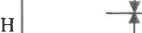 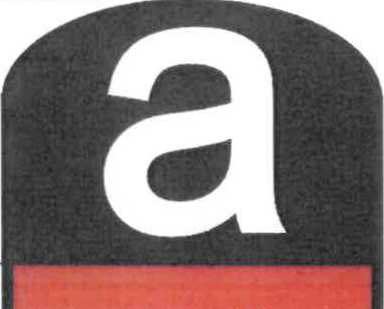 UWAGA !ZAWIERA AZBEST!Wdychanie pyłu azbestu
stanowi
niebezpieczeństwo
dla zdrowia !Postępuj zgodnie z przepisami
i zasadami bezpieczeństwa
i higieny pracyOznakowanie wzorowane jest na postanowieniu Unii Europejskiej (załącznik II do
Dyrektywy 83/478/EWG).Wszystkie wyroby zawierające azbest oraz odpady lub miejsca ich występowania powinny
być oznakowane w następujący sposób:oznakowanie zgodne z podanym wzorem, powinno posiadać wymiary co najmniej 5 cm
wysokość (H) i 2,5 cm szerokość,oznakowanie powinno się składać z dwóch części:części górnej (hi = 40% H) zawierającej literę „a” w białym kolorze na czarnym tle,części dolnej (h2 =60% H), zawierającej standardowy napis w białym i/lub czarnym kolorze
na czerwonym tle i powinien być wyraźnie czytelny,jeżeli wyrób zawiera krokidolit, standardowo stosowany zwrot „zawiera azbest" powinien
być zastąpiony zwrotem „zawiera krokidolit-azbest niebieski”.Uzasadnieniedo uchwały Nr LXII. .2024 Rady Miejskiej Gminy Osieczna z dnia 20 lutego 2024 r. w sprawie
przyjęcia ,,Programu usuwania wyrobów zawierających azbest z terenu Gminy Osieczna na lata 2024-
2023"Opracowanie ,,Programu usuwania wyrobów zawierających azbest z terenu Gminy Osieczna na lata 2024-
2032" związane jest z realizacją zapisów zawartych w ,,Programie Oczyszczania Kraju z Azbestu na lata 2009-
2032", w którym wskazano m.in., iż do zdań samorządu gminnego należy przygotowanie i aktualizacja
programów usuwania azbestu i wyrobów zawierających azbest.W ,,Programie usuwania wyrobów zawierających azbest z terenu Gminy Osieczna na lata 2024-203" zawarto
m.in.: informacje w zakresie obowiązujących przepisów prawnych, charakterystykę wyrobów zawierających
azbest, zinwentaryzowane ilości wyrobów azbestowych, a także sposób ich bezpiecznego usuwania.Program usuwania wyrobów zawierających azbest jest dokumentem pozwalającym planować wsparcie
finansowe na usuwanie wyrobów zawierających azbest z budżetu Gminy Osieczna, jest również wymagany
przy ubieganiu się o możliwość dofinansowania ze źródeł zewnętrznych.Dokument nie wymagał przeprowadzenia strategicznej oceny oddziaływania na środowisko, co uzgodniono
z Regionalnym Dyrektorem Ochrony Środowiska w Poznaniu (pismo znak: WOO-III.410.1094.2023.AM.1
z dnia 15 stycznia 2024 r.) oraz Wielkopolskim Państwowym Wojewódzkim Inspektorem Sanitarnym
w Poznaniu (pismo znak: DN-NS.9011.1358.2023 z dnia 19 grudnia 2023 r.).Burmistrz Gminy OsiecznaStanisław GlapiakLp.Miejsce
występowaniaIlość [szt.]Pow. [m2]Masa [kg]1Budynek mieszkalny647015105 2252Budynek
gospodarczy i inny1 103139 2072 088 1052Luz271 07216 080RazemRazem1 194147 2942 209 410Lp.Rodzaj wyrobuIlość [szt.jPow. [m2]Masa {kg]1Płyty faliste1 192145 8442 187 6602Płyty płaskie21 45021 750Łącznie:Łącznie:1 194147 2942 209 410Przewidywana data
unieszkodliwieniaMasaUdziałPrzewidywana data
unieszkodliwienia[kg]%12024 r.59 8202,71%22025 - 2028 r.496 24522,46%32029 - 2032 r.1 653 34574,83%RazemRazem2 209 410100%Lp-Forma własnościIlość
obiektów
[szt.]Powierzchnia
[m2]Masa [kg]1Osoby fizyczne1 185131 3251 969 8752Osoby prawne915 969239 535RazemRazem1 194147 2942 209 410Charakter składowiskaOgólnodostępneOgólnodostępneNazwaSkładowisko odpadów innych
niż niebezpieczne i obojętne w
MarcinowieSkładowisko odpadów
niebezpiecznych KoninWojewództwoDOLNOŚLĄSKIEWIELKOPOLSKIEGminaTrzebnicaKoninMiejscowośćMarcinowoKoninAdresMarcinowo, 55-100 Trzebnica62-510 Konin, ul. Sulańska 11Telefon71 310 99 5663 249 36 24Godziny pracy7:00 -15:008:00 -16:00Właściciel/Zarzqdca/lnwestorGZGK TRZEBNICA-ERGO Sp. z o.
o.Zakład Utylizacji Odpadów
Sp. z o.o.Adres właścicielaPI. Piłsudskiego 1
55-100 Trzebnicaul. Sulańska 11
62-510 KoninTelefon stacjonarny71 310 99 5663 249 36 24E-mailskladowisko@erfio.trzebnica.plsekretariat@utvlizacja-
tonin.olStrona wwwwww.erfio.trzebnica.plwww.zuokonin.pll-PNazwa zadania2023-20242025-20282029 - 20321.Aktualizowanie Bazy Azbestowej o
obiektach zawierających azbest oraz
o ilości i miejscach zlikwidowania wyrobów
zawierających azbest na terenie gminy
Osieczna1.Aktualizowanie Bazy Azbestowej o
obiektach zawierających azbest oraz
o ilości i miejscach zlikwidowania wyrobów
zawierających azbest na terenie gminy
Osieczna1.Aktualizowanie Bazy Azbestowej o
obiektach zawierających azbest oraz
o ilości i miejscach zlikwidowania wyrobów
zawierających azbest na terenie gminy
Osieczna2.Aktualizacja „Programu usuwania azbestu
i wyrobów zawierających azbest z terenu
gminy Osieczna"3.Monitoring realizacji Programu3.Monitoring realizacji Programu3.4.Działalność informacyjna i edukacyjna
nt. bezpiecznego	postępowaniaz wyrobami zawierającymi azbest oraz
metodami unieszkodliwiania i szkodliwości
azbestu4.Działalność informacyjna i edukacyjna
nt. bezpiecznego	postępowaniaz wyrobami zawierającymi azbest oraz
metodami unieszkodliwiania i szkodliwości
azbestu4.Działalność informacyjna i edukacyjna
nt. bezpiecznego	postępowaniaz wyrobami zawierającymi azbest oraz
metodami unieszkodliwiania i szkodliwości
azbestu5.Monitoring usuwania i prawidłowego
postępowania z wyrobami zawierającymi
azbest5.Monitoring usuwania i prawidłowego
postępowania z wyrobami zawierającymi
azbestLp.LataKoszt
jednostkowyIlość ton
do unieszkodliw.Wartość w PLNLp.LataPLN/1 MgMgWartość w PLN1.2024950,00 zł59,82056 829,00 zł2.2025 - 2028950,00 zł496,245471 432,75 zł3.2029 - 2032950,00 zł1 653,3451 570 677,75 zł4.Ogółem 2024 - 2032Ogółem 2024 - 20322 209,4102 098 939,50 złLp.Nazwa zadaniaJednostka
odpowiedzialnaRodzaj
zadaniaSzacunkowy
koszt
wdrożenia
zadania2023-20242025- 20282029 - 20321Opracowanie „Programu
Usuwania Azbestu i wyrobów
zawierających azbest z terenu
gminy Osieczna”gminaOsiecznaWłasne7,503,00-4,502.Coroczna aktualizacja bazy
danych o obiektach
zawierających azbest oraz o
ilości i miejscu zlikwidowania
wyrobów azbestowych na
terenie gminy Osiecznagmina
OsiecznaWłasne6,001,52,002,503.Działalność informacyjna
i edukacyjna nt. bezpiecznego
postępowania z wyrobami
zawierającymi azbest oraz
sposobów unieszkodliwiania
i szkodliwości azbestu:
■ przygotowanie ulotek
informacyjnych o szkodliwości
azbestu oraz o obowiązkach
związanych z koniecznością
jego usuwania,
■ przygotowanie stałej
informacji związanej z tematyką
azbestu na stronie internetowej
gminy,
■ okresowe publikacje w
prasie lokalnej dotyczące
azbestu.gmina
OsiecznaWłasne10,004,004,002,004.Usuwanie wyrobów
zawierających azbest i ich
unieszkodliwienie:prowadzenie rejestru
wniosków o dofinansowanie
odbioru odpadów
zawierających azbest i ich
realizacja,pozyskiwanie funduszy
na realizację Programu,gmina
Osieczna oraz
firma
posiadająca
uprawnienia,
właściciele
posesjiwspólne2 098,9456,83471,431 570,685.Monitoring usuwania
i prawidłowego postępowania
z wyrobami zawierającymi
azbestgmina
Osieczna,
Powiatowy
Inspektor
Nadzoru
Budowlanego,
PIP, PWSSEwspólne----RazemXX2 122,4465,33477,431 579,68Załącznik nr 1Inwentaryzacja występowania wyrobów zawierających azbest na
terenie Gminy Osieczna.Załącznik nr 2Wzór oceny stanu i możliwości bezpiecznego użytkowania
wyrobów zawierających azbest.Załącznik nr 3Wzór oznakowania wyrobów, odpadów i opakowań zawierających
azbest lub wyroby zawierające azbest, a także miejsc ich
występowania.Lp. Miejscowość	UlicaLp. Miejscowość	UlicaNr domuNr działki Nr obrębu	Własność Rodź, zab.301303 5.0012 os. fizyczna innvRodź. wyr.
falistyIlość m2 Ilość kgIlość m2 Ilość kgSt. Piln.	'21.Berd ychowoNr domuNr działki Nr obrębu	Własność Rodź, zab.301303 5.0012 os. fizyczna innvRodź. wyr.
falisty50750St. Piln.	'22.Berdychowo301303 5.0012 os. fizyczna gospodarczyfalisty120180033,Berdychowo301303 5.0012 os. fizyczna gospodarczyfalisty100150034.Berdychowo301303 5.0012 os.fizyczna 'gospodarczyfalisty100150035.Berdychowo301303 5.0012 os. fizyczna innyfalisty300450036.Dobramyśl301303 5.0001 os. fizyczna mieszkalnyI falisty144216027.Dobramyśl301303 5.0001 os. fizyczna gospodarczyfalisty154231038.Dobramyśl301303 5.0001 os. fizyczna luzfalisty2030019.Dobramyśl301303 5.0001 os. fizyczna gospodarczyfalisty2163240310.Dobramyśl301303 5.0001 os. fizyczna gospodarczyfalisty30450211.Dobram.śl301303 5.0001 os. fizyczna mieszkalnyfalisty1201800312.Dobramyśl301303 5.0001 os. fizyczna gospodarczyfalisty1752625313.Dobramyśl301303 5.0001 os. fizyczna Gospodarczyfalisty1001500314.Dobramyśl301303 5.0001 os. fizyczna mieszkalnyfalisty1071605215.Dobramyśl301303 5.0001 os. fizyczna gospodarczyfalisty961440316.Dobramyśl301303 5.0001 os. fizyczna gospodarczyfalisty1802700317.Dobramyśl301303 5.0001 os. fizyczna gospodarczyfalisty1201800318.Dobramyśl301303 5.0001 os.fizyczna .Gospodarczyfalisty4006000319.Dobramyśl301303 5.0001 os. fizyczna gospodarczyfalisty5007500320.Dobramyśl301303 5.0001 os. fizyczna gospodarczyfalisty57855321.Dobramyśl301303 5.0001 os. fizyczna gospodarczy(falisty3004500322.Dobramyśl301303 5.0001 os. fizyczna inny! falisty701050223.Dobramyśl301303 5.0001 os. fizyczna gospodarczyfalisty4506750324.Drzeczkowo301303 5.0002 os. fizyczna inny(falisty30450225.D rzeczko wo301303 5.0002 os. fizyczna innyfalisty60900226.Drzeczkowo301303 5.0002 os. fizyczna gospodarczyfalisty1802700327.Drzeczkowo301303 5.0002 os. fizyczna gospodarczyfalisty40600228.Drzeczkowo301303 5.0002 os. fizyczna gospodarczyfalisty901350329.Drzeczkowo301303 5.0002 os. fizyczna gospodarczyfalisty1301950331.Drzeczkowo301303 5.0002 os. fizyczna luzfalisty20i you300132.Drzeczkowo301303 5.0002 os. fizyczna gospodarczyi falisty1692535333.Drzeczkowo301303 5.0002 os. fizyczna innyfalisty56840234.Drzeczkowo301303 5.0002 os. fizyczna gospodarczyj falisty1251875335.Drzeczkowo301303 5.0002 os. fizyczna innyfalisty50750236.Drzeczkowo301303 5.0002 os. fizyczna mieszkalnyfalisty1442160337.Drzeczkowo301303 5.0002 os. fizyczna gospodarczyfalisty1301950338.Drzeczkowo301303 5.0002 os. fizyczna gospodarczyfalisty2003000339.Drzeczkowo301303 5.0002 os. fizyczna aospodarczyfalisty701050240.Drzeczkowo301303 5.0002 os. fizyczna gospodarczyfalisty704110560341.Drzeczkowo301303 5.0002 os. prawna gospodarczyfalisty90013500342.Drzeczkowo			 301303 5.0002 os. fizyczna gospodarczyI falisty	245 ~36753Lpj MiejscowośćUlica	Nr domu I Nr działkiNr obrębu	Własność Rodź. zab.Rodź. wyr.Ilość m2lość kgSt. Piln.43.; Drzeczkowo301303 5.0002 os. fizyczna 'gospodarczyfalisty1021530344.Drzeczkowo301303 5.0002 os. fizyczna gospodarczyfalisty1402100345.DrzeczkowoI	|	I	301303 5.0002 os. fizyczna gospodarczyfalisty60900	2j47.Drzeczkowo	I	I	I	301303	.0002los, fizyczna gospodarczy301303 5.0002 os. fizyczna gospodarczyfalisty
falisty80130120019503348.Frankowe301303 5.0003 os. fizyczna gospodarczyfalisty1001500349.I Frankowo301303 5.0003 os. fizyczna innyfalisty12118155U.Frankowo301303 5.0003 os. fizyczna gospodarczyfalisty2503750351.Frankowo301303 5.0003 os. fizyczna gospodarczyfalisty1922880352.Frankowo301303 5.0003 os. fizyczna gospodarczy[falisty1502250353.Frankowo301303 5.0003 os. fizyczna gospodarczyfalisty50750254.l Frankowo301303 5.0003 os. fizyczna gospodarczyfalisty1191785355.Frankowo301303 5.0003 os. fizyczna luzfalisty15225156.Frankowo301303 5.0003 os. fizyczna gospodarczyfalisty1201800357.Frankowo301303 5.0003 os. fizyczna gospodarczyfalisty7010502J58.Frankowo301303 5.0003 os. fizyczna gospodarczyfalisty961440259.Frankowo301303 5.0003 os. fizyczna gospodarczyfalisty3244860360.Frankowo301303 5.0003 os. fizyczna gospodarczy) falisty40600261.Frankowo301303 5.0003 os. fizyczna gospodarczyfalisty200300031'62.Frankowo301303 5.0003 os. fizyczna gospodarczyfalisty45675263.Frankowo301303 5.0003 os. fizyczna gospodarczyfalisty701050264.Frankowo301303 5.0003 os. fizyczna gospodarczy[falisty901350265..Frankowo301303 5.0003 os. fizyczna gospodarczyfalisty1041560366.Frankowo301303 5.0003 os. fizyczna gospodarczyfalisty1201800367.Frankowo301303 5.0003 os. fizyczna Gospodarczyfalisty4506750368.Frankowo301303 5.0003 os. fizyczna gospodarczyffalisty20300369.Frankowo301303 5.0003 os. fizyczna gospodarczy'falisty45675370.Frankowo301303 5.0003 os. fizyczna gospodarczyfalisty1902850371.Frankowo301303 5.0003 os. fizyczna innyfalisty35525172.Frankowo301303 5.0003 os. fizyczna gospodarczyfalisty901350373.Frankowo301303 5.0003 os. fizyczna gospodarczyfalisty1902850374.Frankowo301303 5.0003 os. fizyczna gospodarczyfalisty3505250375.Frankowo301303 5.0003 os. fizyczna gospodarczyfalisty10015003]76.Frankowo301303 5.0003 os. fizyczna innyfalisty2003000377.Frankowo301303 5.0003 os. fizyczna gospodarczyfalisty1602400378.Frankowo301303 5.0003 os. fizyczna innyfalisty50750279.Frankowo301303 5.0003 os. fizyczna gospodarczyfalisty1902850380.Frankowo301303 5.0003 os. fizyczna gospodarczyfalisty60'900381.Frankowo301303 5.0003 os. fizyczna gospodarczyfalisty20013000382.Frankowo301303 5.0003 os. fizyczna gospodarczyfalisty72!108083.Frankowo301303 5.0003 os. fizyczna gospodarczyfalisty50750384.Frankowo	1 _	1		301303^5.0003 os. fizyczna j gospodarczyfalisty	20030003LpMiejscowośćUlicaNr domuNr dziatki Nr obrębuWłasność Rodź. zab. Rodź. wyr.Ilość m2 Ilość kgSt. Piln.85.Frankowe301303 5.0003os. fizyczna gospodarczy falisty200	3000386.Frankowe301303 5.0003os. fizyczna gospodarczy falisty	200	3000387.Frankowe301303 5.0004os. fizyczna Gospodarczy falisty60	900288.Frankowe301303 5.0004os. fizyczna luz	falisty15	2251|89.Frankowe301303 5.0004os. fizyczna Gospodarczy falisty80	1200290.Grodzisko301303 5.0004os. fizyczna gospodarczy falisty636	9540391.Grodzisko301303 5.0004os. fizyczna gospodarczy falisty300	4500392.Grodzisko301303 5.0004os. fizyczna gospodarczy falisty300	4500T93.Grodzisko301303 5.0004os. fizyczna gospodarczy falisty196	2940394.Grodzisko301303 5.0004os. fizyczna Gospodarczy falisty616	92403|95.Grodzisko301303 5.0004os. fizyczna gospodarczy falisty168	25203'96.Grodzisko301303 5.0004os. fizyczna gospodarczy falisty308	4620397.Grodzisko301303 5.0004os. fizyczna gospodarczy falisty120	1800398.Grodzisko301303 5.0004os. fizyczna mieszkalny falisty176	2640299.Grodzisko301303 5.0004os. fizyczna inny	falisty63	9452100.Grodzisko301303 5.0004os. fizyczna inny	falisty80	12002101.Grodzisko301303 5.0004os. fizyczna inny	falisty60	9002102.Grodzisko301303 5.0004os. fizyczna mieszkalny falisty144	21602103.Grodzisko301303 5.0004os. fizyczna inny	falisty100	15003104.Grodzisko301303 5.0004os. fizyczna luz	falisty200	30001105.Grodzisko301303 5.0004os. fizyczna inny	falisty32	4802106.Grodzisko301303 5.0004os. fizyczna gospodarczy falisty80	12002107.Grodzisko301303 5.0004os. fizyczna gospodarczy falisty180	27003108.Grodzisko301303 5.0004os. fizyczna gospodarczy falisty80	12003109.Grodzisko301303 5.0004os. fizyczna gospodarczy falisty80	12003110.Grodzisko301303 5.0004os. fizyczna inny	falisty60	9002111.Grodzisko301303 5.0004os. fizyczna gospodarczy falisty120	18003112.Grodzisko301303 5.0004os. fizyczna luz	falisty20	300113.Grodzisko301303 5.0004os. fizyczna inny	falisty30	4501114.Grodzisko301303 5.0004os. fizyczna inny	falisty100	15003115.Grodzisko301303 5.0004os. fizyczna inny	falisty100	15003116.Grodzisko301303 5.0004os. fizyczna gospodarczy falisty78	11702117.Grodzisko301303 5.0004os. fizyczna gospodarczy falisty96	14402118.Grodzisko301303 5.0004os. fizyczna gospodarczy falisty107	16053119.Grodzisko301303 5.0004os. fizyczna inny	falisty15	2251120.Grodzisko301303 5.0004os. fizyczna inny	falisty48	7202121.Grodzisko301303 5.0004os. fizyczna inny	falisty48 j	7202122.Grodzisko301303 5.0004os. fizyczna Gospodarczy falisty60	9002123.Grodzisko301303 5.0004os. fizyczna inny	falisty40	6002124.Grodzisko301303 5.0004os. fizyczna inny	falisty22	3301125.Grodzisko301303 5.0004os. fizyczna luz	falisty50	7501126.Grodzisko301303 5.0004os. fizyczna inny	falisty	99	14853Lp.Miejscowość	UlicaMiejscowość	UlicaNr domu Nr dziatkiNr obrębu	WłasnośćRodź. zab.Rodź, wyr,Ilość m2 Ilość ko St. Piln.Ilość m2 Ilość ko St. Piln.Ilość m2 Ilość ko St. Piln.127.Grodzisko301303 5.0004 os. fizycznagospodarczyfalisty17025503128.Grodzisko301303 5.0004 os. fizycznagospodarczyfalisty26439603129.GrodziskoGrodzisko301303 5.0004 os. fizycznainnyfalisty609002130.GrodziskoGrodzisko301303 5.0004 os. fizycznainnyfalisty304502131.Grodzisko301303 5.0004 os. fizycznainnyfalisty101501132.Grodzisko301303 5.0004 os. fizycznainnvfalisty18027003133.Grodzisko301303 5.0004 os. fizycznainnyfalisty39058503134.Grodzisko301303 5.0004 os. fizycznainnyfalisty456752135.Grodzisko301303 5.0004 os. fizycznainnyfalisty8012002136.Grodzisko301303 5.0004 os. fizycznainnyfalisty609002137.Grodzisko301303 5.0004 os. fizycznainnyfalisty101501138.Grodzisko301303 5.0004 os. fizycznagospodarczyfalisty16825203139.Grodzisko301303 5.0004 os. fizycznainnyfalisty203001140.Grodzisko301303 5.0004 os. fizycznainnyfalisty406002141.142.Grodzisko301303 5.0004 os. fizycznainnyfalisty507502141.142.Grodzisko301303 5.0004 os. fizycznagospodarczyfalisty
falisty45067503143.Grodzisko301303 5.0004 os. fizyczna□ospodarczvfalisty
falisty456753144.Grodzisko301303 5.0004 os. fizycznagospodarczyfalisty7210803145.Grodzisko301303 5.0004 os. fizycznagospodarczyfalisty243603146.Grodzisko301303 5.0004 os. fizycznagospodarczyfalisty487203147.Grodzisko301303 5.0004 os. fizycznainnyfalisty
falisty
falisty40566002148.Grodzisko301303 5.0004 os. fizycznagospodarczyfalisty
falisty
falisty40568402149.Grodzisko301303 5.0004 os. fizycznagospodarczyfalisty
falisty
falisty9614403150.Grodzisko301303 5.0004 os. fizycznagospodarczyfalisty40060003151.Grodzisko301303 5.0004 os. fizycznagospodarczyfalisty568403152.Grodzisko301303 5.0004 os. fizycznagospodarczyfalisty27040503153.Grodzisko301303 5.0004 os. fizycznainnyfalisty8012002154.Grodzisko301303 5.0004 os. fizycznagospodarczyfalisty9013503155.Grodzisko301303 5.0004 os. fizycznagospodarczyfalisty10015003156.Grodzisko301303 5.0004 os.fizycznagospodarczyfalisty284203157.Grodzisko301303 5.0004 os. fizycznagospodarczyfalisty
falisty12018003158.Grodzisko301303 5.0004 os. fizycznagospodarczyfalisty
falisty45675 j3159.Grodzisko301303 5.0004 os. fizycznagospodarczyfalisty182703160.Grodzisko301303 5.0004 os. fizycznainnyfalisty11216803161.Grodzisko301303 5.0004 os. fizycznainnyfalisty406002162.Grodzisko301303 5.0004 os. fizycznagospodarczyfalisty17526253163.Grodzisko301303 5.0004 os. fizycznagospodarczyfalisty7210803164.Grodzisko301303 5.0004 os. fizycznagospodarczyfalisty11817703165.Grodzisko301303 5.0004 os. fizycznainnyfalisty406003166.Grodzisko301303 5.0004 os. fizycznagospodarczyfalisty436453167.Grodzisko301303 5.0004 os. fizycznaj gospodarczyfalisty324803168.Grodzisko301303_5.0004 os. fizycznagospodarczyfalisty375553Lp
169.170.Miejscowość	UlicaGrodzisko		GrodziskoInwentaryzacja wyrobów zawierających azbest na terenie Gminy OsiecznInwentaryzacja wyrobów zawierających azbest na terenie Gminy OsiecznInwentaryzacja wyrobów zawierających azbest na terenie Gminy OsiecznaRodź, wyr.i falisty	falistyZałącznik nr 1Ilość m2 Ilość kg St. Piln.32	480	316’	240	3Załącznik nr 1Ilość m2 Ilość kg St. Piln.32	480	316’	240	3Załącznik nr 1Ilość m2 Ilość kg St. Piln.32	480	316’	240	3Lp
169.170.Miejscowość	UlicaGrodzisko		Grodzisko301303 5.0004 os. fizyczna301303 5.0004 os. fizycznagospodarczy
gospodarczy
loospodarczyaRodź, wyr.i falisty	falistyZałącznik nr 1Ilość m2 Ilość kg St. Piln.32	480	316’	240	3Załącznik nr 1Ilość m2 Ilość kg St. Piln.32	480	316’	240	3Załącznik nr 1Ilość m2 Ilość kg St. Piln.32	480	316’	240	3171.Jeziorki301303 5.0005 os. fizycznagospodarczy
gospodarczy
loospodarczyfalisty51276803172.Jeziorki301303 5.0005 os. fizycznainnyfalisty12018003173.Jeziorki301303 5.0005 os. fizycznainnyfalisty203001174.Jeziorki301303 5.0005 os. fizycznagospodarczyfalisty12018003175.Jeziorki301303 5.0005 os. fizycznagospodarczyfalisty203003176.Jeziorki301303 5.0005 os. fizycznagospodarczylospodarczy[falisty	falisty15022503177.Jeziorki301303 5.0005 os. fizycznagospodarczylospodarczy[falisty	falisty10015003178.Jeziorki301303 5.0005 os. fizycznagospodarczy
gospodarczy[falisty	falisty12018003179.Kąkolewo301303 5.0006 os. fizycznagospodarczy
gospodarczy[falisty	falisty72'1080 j2180.Kąkolewo301303 5.0006 os. fizycznagospodarczyfalisty15623403181.Kakolewo301303 5.0006 os. fizycznainny
innyfalisty
falisty304501182.Kakolewo301303 5.0006 os. fizycznainny
innyfalisty
falisty7010502183.Kakolewo301303 5.0006 os. fizycznainnyfalisty304502184.Kakolewo301303 5.0006 os. fizycznagospodarczyfalisty
falisty7511252185.Kakolewo301303 5.0006 os. fizycznagospodarczyfalisty
falisty801200186.Kąkolewo301303 5.0006 os. fizycznagospodarczyfalisty1402100|187.Kakolewo301303 5.0006 os. fizycznagospodarczyfalisty12018003.188.Kakolewo301303 5.0006 os. fizycznagospodarczyfalisty12618903189.Kakolewo301303 5.0006 os. fizyczna/gospodarczy
gospodarczyfalisty
falisty21031503]190.Kakolewo301303 5.0006 os. fizyczna/gospodarczy
gospodarczyfalisty
falisty8412603191.Kakolewo301303 5.0006 os. fizycznagospodarczygospodarczyfalisty30045003192.Kakolewo301303 5.0006 os. fizycznagospodarczygospodarczyfalisty16024003193.Kakolewo301303 5.0006 os. fizycznaluzfalisty7|105194.Kakolewo301303 5.0006 os. fizyczna/gospodarczy
gospodarczyfalisty
falisty7511252195.Kakolewo301303 5.0006 os. fizyczna/gospodarczy
gospodarczyfalisty
falisty7010502196.Kakolewo301303 5.0006 os. fizycznagospodarczyfalisty881320)2197.Kakolewo301303 5.0006 os. fizyczna.gospodarczyfalisty609002198.Kąkolewo301303 5.0006 os. fizycznagospodarczyfalisty7210802199.Kąkolewo301303 5.0006 os. fizycznainnyfalisty45675200.Kakolewo301303 5.0006 os. fizycznainnyfalisty121801201.Kąkolewo301303 5.0006 os. fizycznagospodarczyfalisty861290~3|202.Kakolewo301303 5.0006 os. fizycznagospodarczyfalisty60
182'9002203.Kąkolewo301303 5.0006 os. fizycznainny[falisty
[falisty60
182'2730	3l204.Kakolewo■301303 5.0006 os. fizycznagospodarczy[falisty
[falisty36054003205.Kąkolewo....301303 5.0006 os. fizycznagospodarczyfalisty77604011552206.Kąkolewo301303 5.0006 os. fizycznagospodarczy.falisty
falisty77604090021207.Kąkolewo301303 5.0006 os. fizycznagospodarczy.falisty
falisty776040600208.Kąkolewo301303 5.0006 os. fizycznainnyfalistyipr1501209.Kakolewo301303 5.0006 os. fizycznagospodarczyinny	falisty7010502210.I Kąkolewo	I	301303_5.0006 os. fizycznagospodarczyinny	I falisty50750'2]Lp-Miejscowość	UlicaNr domuNr działkiNr obrębu	WłasnośćRodź. zab. Rodź. wyr.Ilość m2 Ilość kg St. Piln.211.Kąkolewo301303 5.0006 os. fizycznagospodarczy falisty240	3600	3212.Kąkolewo301303 5.0006 os. fizycznagospodarczy falisty100	1500	3213.Kąkolewo301303 5.0006 os. fizycznainny	falisty50	750	2214.Kąkolewo301303 5.0006 os. fizycznamieszkalny falisty182	2730'	2215.Kąkolewo301303 5.0006 os. fizycznainny	falisty48	720 i	2216.Kąkolewo301303 5.0006 os. fizycznainny	falisty20	300	1217.Kąkolewo301303 5.0006 os. fizycznainny	 falisty80	1200	2218.Kąkolewo301303 5.0006 os. fizycznainny	falisty70	1050	2219.Kąkolewo301303 5.0006 os. fizycznagospodarczy falisty66	990	2220.Kąkolewo301303 5.0006 os. fizycznagospodarczy falisty60	900	2221.Kąkolewo301303 5.0006 os. fizycznainny	falisty16	240	1222.Kąkolewo301303 5.0006 os. fizycznagospodarczy falisty45	675	2223.Kąkolewo301303 5.0006 os. fizycznagospodarczy falisty35	525	2224.Kąkolewo301303 5.0006 os. fizycznagospodarczy falisty48	720	2225.Kąkolewo301303 5.0006 os. fizycznainny	falisty60	900	2226.Kąkolewo301303 5.0006 os. fizyczna301303 5.0006 os. fizycznagospodarczy falisty80	1200	2227.Kąkolewo301303 5.0006 os. fizycznagospodarczy falisty80	1200	2228.Kąkolewo301303 5.0006 os. fizycznainny	falisty80	1200	2229.Kąkolewo301303 5.0006 os. fizycznainny	falisty40	600	2230.Kąkolewo301303 5.0006 os. fizycznainny	falisty112	1680	3231.Kąkolewo301303 5.0006 os. fizycznainny	falisty50	750	2232.Kąkolewo301303 5.0006 os. fizycznainny	falisty90	1350	3233.Kąkolewo301303 5.0006 os. fizycznainny	falisty20	300	1234.Kąkolewo301303 5.0006 os. fizycznainny	falisty60	900	2235.Kąkolewo301303 5.0006 os. fizycznainny	falisty50]	750	2236.Kąkolewo301303 5.0006 os. fizycznainny	falisty60	900	2237.Kąkolewo301303 5.0006 os. fizycznagospodarczy falisty120	1800	3238.Kąkolewo301303 5.0006 os. fizycznainny	falisty55	825	2239.Kąkolewo301303 5.0006 os. fizycznainny	falisty70	1050	21240.Kąkolewo301303 5.0006 os. fizycznainny	falisty12	180	1241.Kąkolewo301303 5.0006 os. fizycznainny	falisty70	1050	2242.Kąkolewo301303 5.0006 os. fizycznainny	falisty20	300	1243.Kąkolewo301303 5.0006 os. fizycznainny	falisty60	900	2244.Kąkolewo301303 5.0006 os. fizycznainny	falisty80	1200	2245.Kąkolewo301303 5.0006 os. fizycznainny	falisty50	750	2246.Kąkolewo301303 5.0006 os. fizycznainny	falisty44	660	2247.Kąkolewo301303 5.0006 os. fizycznainny	falisty60	900	2248.Kąkolewo301303 5.0006 os. fizycznainny	falisty20	300	1249.Kąkolewo301303 5.0006 os. fizycznainny	falisty24	360	1250.Kąkolewo301303 5.0006 os. fizycznainny	falisty40	600	2251.Kąkolewo301303 5.0006 os. fizycznainny	falisty60	900	3252.Kąkolewo	I		301303_5.0006 os. fizycznainny	falisty		25j	375	~ 1|Lp.MiejscowośćUlicaNr domuNr działki Nr obrębuNr działki Nr obrębuWłasność Rodź. zab. Rodź, wyrWłasność Rodź. zab. Rodź, wyrIlość m2Ilość kgSt. Piln.253. Kakolewo253. Kakolewo301303 5.0006301303 5.0006os. fizyczna gospodarczy falistyos. fizyczna gospodarczy falisty1201800|254.255.Kakolewo301303 5.0006301303 5.0006os. fizycznainny	falisty669902|254.255.Kąkolewo301303 5.0006301303 5.0006os. fizyczna inny	(falistyos. fizyczna inny	(falisty406002256. Kakolewo256. Kakolewo.301303 5.0006.301303 5.0006os.fizyczna
os.fizycznagospodarczy falisty609002257. Kąkolewo257. Kąkolewo301303 5.0006301303 5.0006os.fizyczna
os.fizycznainny	falisty406002258. (Kąkolewo258. (Kąkolewo301303 5.0006301303 5.0006os. fizyczna gospodarczy falistyos. fizyczna gospodarczy falisty507502259. Kakolewo259. Kakolewo301303 5.0006301303 5.0006os. fizyczna gospodarczy falistyos. fizyczna gospodarczy falisty12518753260. Kąkolewo260. Kąkolewo301303 5.0006301303 5.0006os. fizycznagospodarczy falisty18027003261. Kąkolewo261. Kąkolewo301303 5.0006301303 5.0006os. fizycznainny	falisty253751262. Kąkolewo262. Kąkolewo301303 5.0006301303 5.0006os. fizycznainny	falisty23835703263.264.265.Kakolewo301303 5.0006301303 5.0006os. fizycznagospodarczy falisty558252263.264.265.Kąkolewo301303 5.0006301303 5.0006os. fizycznagospodarczy falisty16024003263.264.265.Kąkolewo301303 5.0006301303 5.0006os. fizycznamieszkalny falisty1522523266. Kakolewo266. Kakolewo301303 5.0006301303 5.0006os. fizycznagospodarczy falisty190285023267. Kakolewo267. Kakolewo301303 5.0006os. fizycznagospodarczy falisty21632403268. Kąkolewo268. Kąkolewo301303 5.0006os. fizycznainny	falisty203001269. Kąkolewo269. Kąkolewo301303 5.0006os. fizycznainny	falisty507502270. Kakolewo270. Kakolewo301303 5.0006301303 5.0006os. fizycznagospodarczy falisty26439603271. ’ Kąkolewo271. ’ Kąkolewo301303 5.0006301303 5.0006os. fizyczna gospodarczy falistyos. fizyczna gospodarczy falisty12518753272. Kąkolewo272. Kąkolewo301303 5.0006os. fizyczna innv	falistyos. fizyczna innv	falisty304501273.274.Kąkolewo301303 5.0006301303 5.0006os. fizyczna inny	falistyos. fizyczna inny	falisty406002273.274.Kąkolewo301303 5.0006301303 5.0006os. fizyczna gospodarczy falistyos. fizyczna gospodarczy falisty9914853275..276.Kąkolewo301303 5.0006301303 5.0006os. fizyczna inny	falistyos. fizyczna inny	falisty548102275..276.Kąkolewo301303 5.0006301303 5.0006os. fizyczna inny	falistyos. fizyczna inny	falisty7811702277. Kąkolewo277. Kąkolewo301303 5.0006301303 5.0006os. fizyczna inny	falistyos. fizyczna inny	falisty406002278. Kakolewo278. Kakolewo301303 5.0006301303 5.0006os. fizycznainny	falisty243601|279. Kakolewo279. Kakolewo301303 5.0006301303 5.0006os. fizyczna gospodarczy falistyos. fizyczna gospodarczy falisty160240031280. Kakolewo280. Kakolewo301303 5.0006301303 5.0006os. fizycznainny	falisty558252281. Kakolewo281. Kakolewo301303 5.0006301303 5.0006os. fizyczna inny	falistyos. fizyczna inny	falisty253751|282. Kąkolewo|282. Kąkolewo301303 5.0006301303 5.0006os. fizyczna
os.fizycznagospodarczy falisty15022503283. Kakolewo283. Kakolewo301303 5.0006301303 5.0006os. fizyczna
os.fizycznagospodarczy falisty14021003'284.285.Kąkolewo301303 5.0006301303 5.0006os. fizyczna inny	falistyos. fizyczna inny	falisty7010502284.285.Kąkolewo301303 5.0006301303 5.0006os. fizyczna gospodarczy falistyos. fizyczna gospodarczy falisty801200,3286. Kąkolewo286. Kąkolewo301303 5.0006os. fizyczna gospodarczy falistyos. fizyczna gospodarczy falisty507503(287. Kąkolewo(287. Kąkolewo301303 5.0006301303 5.0006os. fizyczna mieszkalny falistyos. fizyczna mieszkalny falisty10015003'288. Kakolewo288. Kakolewo301303 5.0006301303 5.0006os. fizyczna inny	falistyos. fizyczna inny	falisty40060003'289. Kakolewo289. Kakolewo301303 5.0006301303 5.0006os. fizyczna gospodarczy falistyos. fizyczna gospodarczy falisty18027003290.Kąkolewo301303 5.0006301303 5.0006os. fizyczna gospodarczy falistyos. fizyczna gospodarczy falisty8412603291.Kąkolewo301303 5.0006os. fizyczna gospodarczy falistyos. fizyczna gospodarczy falisty29644403292.Kakolewo301303 5.0006os. fizyczna gospodarczy falistyos. fizyczna gospodarczy falisty12518753293.|294.Kąkolewo301303 5.0006os. fizyczna gospodarczy falistyos. fizyczna gospodarczy falisty25037503293.|294.Kąkolewo	301303 5.0006os. fizyczna i inny	falistyos. fizyczna i inny	falisty406002Lp. MiejscowośćUlicaNr domuNr działki Nr obrębuWłasność Rodź. zab. Rodź, wyr,
os. fizyczna gospodarczy falisty 	os. fizyczna goscodarcz1. falisty
os. fizyczna ..osodarcz falistyIlość m2Ilość kgSt. Piln.295. Kąkolewo301303 5.0006Własność Rodź. zab. Rodź, wyr,
os. fizyczna gospodarczy falisty 	os. fizyczna goscodarcz1. falisty
os. fizyczna ..osodarcz falisty65975	3|296. Kąkolewo301303 5.0006Własność Rodź. zab. Rodź, wyr,
os. fizyczna gospodarczy falisty 	os. fizyczna goscodarcz1. falisty
os. fizyczna ..osodarcz falisty507503297. Kąkolewo301303 5.0006Własność Rodź. zab. Rodź, wyr,
os. fizyczna gospodarczy falisty 	os. fizyczna goscodarcz1. falisty
os. fizyczna ..osodarcz falisty11016503298. Kąkolewo301303 5.0006os. fizyczna mieszkalny falisty12819203299. Kąkolewo301303 5.0006os. fizyczna gospodarczy falisty507502'300. Kąkolewo301303 5.0006os. fizyczna gospodarczy falisty15022503'301. Kąkolewo301303 5.0006os. fizyczna gospodarczy falisty42063003302. Kąkolewo301303 5.0006os. fizyczna inny	falisty203002303. Kąkolewo301303 5.0006os. fizyczna gospodarczy falisty
os. fizyczna gospodarczy falisty
os. fizyczna gospodarczy falisty
os. fizyczna Gospodarczy falisty7210803304. Kąkolewo301303 5.0006os. fizyczna gospodarczy falisty
os. fizyczna gospodarczy falisty
os. fizyczna gospodarczy falisty
os. fizyczna Gospodarczy falisty304503305. Kąkolewo301303 5.0006os. fizyczna gospodarczy falisty
os. fizyczna gospodarczy falisty
os. fizyczna gospodarczy falisty
os. fizyczna Gospodarczy falisty639453306. Kąkolewo301303 5.0006os. fizyczna gospodarczy falisty
os. fizyczna gospodarczy falisty
os. fizyczna gospodarczy falisty
os. fizyczna Gospodarczy falisty14021003307. Kąkolewo301303 5.0006os. fizyczna gospodarczy falisty
os. fizyczna gospodarczy falisty13720553308. Kąkolewo301303 5.0006os. fizyczna gospodarczy falisty
os. fizyczna gospodarczy falisty8212303309. Kąkolewo301303 5.0006os. fizyczna gospodarczy falisty
os. fizyczna gospodarczy falisty1101650~ 3310. Kąkolewo301303 5.0006os. fizyczna gospodarczy falisty
os. fizyczna gospodarczy falisty10015003311. Kąkolewo301303 5.0006os. fizyczna gospodarczy falisty
os. fizyczna gospodarczy falisty203003312. Kąkolewo301303 5.0006os. fizyczna gospodarczy falisty
os. fizyczna gospodarczy falisty203003313. Kąkolewo301303 5.0006os. fizyczna gospodarczy {falisty	os. fizyczna gospodarczy falisty304503]314. Kąkolewo301303 5.0006os. fizyczna gospodarczy {falisty	os. fizyczna gospodarczy falisty609003315. Kąkolewo301303 5.0006os. fizyczna Gospodarczy falisty32048003316. Kąkolewo301303 5.0006os. fizyczna gospodarczy falisty101503317. Kąkolewo301303 5.0006os. fizyczna gospodarczy falisty90135033318. Kąkolewo301303 5.0006os. fizyczna gospodarczy falisty250375033319. Kąkolewo301303 5.0006os. fizyczna inny	falistyos. fizyczna inny	falisty8012002320. Kąkolewo301303 5.0006os. fizyczna inny	falistyos. fizyczna inny	falisty669902321. Kąkolewo301303 5.0006os. fizyczna inny	{falisty7010502322. Kąkolewo301303 5.0006os. fizyczna	inny	falisty	os. fizyczna	gospodarczy falisty609002323. Kąkolewo301303 5.0006os. fizyczna	inny	falisty	os. fizyczna	gospodarczy falisty9013503324. Kąkolewo301303 5.0006os. fizyczna gospodarczy falisty12018003325. Kąkolewo301303 5.0006os. fizyczna gospodarczy falisty609003326. Kąkolewo301303 5.0006os. fizyczna gospodarczy falisty456753327. Kąkolewo301303 5.0006os. fizyczna gospodarczy falisty
os. fizyczna gospoda rcz falisty14021003328. Kąkolewo301303 5.0006os. fizyczna gospodarczy falisty
os. fizyczna gospoda rcz falisty9714553329. Kąkolewo301303 5.0006os. fizyczna gospodarczy falisty50750j3330. Kąkolewo301303 5.0006os. fizyczna । gospodarczy -falisty
os. fizyczna j gos. od a rcz falisty
os. fizyczna gospodarczy falisty39258803331. Kąkolewo301303 5.0006os. fizyczna । gospodarczy -falisty
os. fizyczna j gos. od a rcz falisty
os. fizyczna gospodarczy falisty36054003332. Kąkolewo301303 5.0006os. fizyczna । gospodarczy -falisty
os. fizyczna j gos. od a rcz falisty
os. fizyczna gospodarczy falisty15022503333. Kąkolewo301303 5.0006os. fizyczna gospodarczy falisty20030003334. Kąkolewo301303 5.0006os. fizyczna gospodarczy falisty11417103335. Kąkolewo301303 5.0006os. fizyczna Gospodarczy falisty507503336. | Kąkolewo301303 5.0006os. fizyczna mieszkalny falisty10015003Lp MiejscowośćLp MiejscowośćUlicaNr domuNr działki Nr obrębu	Własność Rodź. zab.Rodź, wyr.
falistyIlość m2100Ilość kg1500St. Piln.3337. Kąkolewo337. Kąkolewo301303 5.0006 os. fizyczna gospodarczyRodź, wyr.
falistyIlość m2100Ilość kg1500St. Piln.3338. Kakolewo338. Kakolewo301303 5.0006 os. fizyczna [gospodarczy falisty301303 5.0006 os. fizyczna [gospodarczy falisty16024003339. Kakolewo339. Kakolewo301303 5.0006 os. fizyczna gospodarczy falisty301303 5.0006 os. fizyczna gospodarczy falisty507503340.341.Kąkolewo301303 5.0006 os.fizyczna [gospodarczy falisty301303 5.0006 os.fizyczna [gospodarczy falisty8813203340.341.Kakolewo301303 5.0006 os. fizyczna ; gospodarczy falisty301303 5.0006 os. fizyczna ; gospodarczy falisty304503342. Kakolewo342. Kakolewo301303 5.0006 os. fizyczna | gospodarczy falisty301303 5.0006 os. fizyczna | gospodarczy falisty507503343. Kakolewo343. Kakolewo301303 5.0006 os. fizyczna I gospodarczy falisty301303 5.0006 os. fizyczna I gospodarczy falisty609003344. Kąkolewo344. Kąkolewo301303 5.0006 os. fizyczna gospodarczy falisty301303 5.0006 os. fizyczna gospodarczy falisty7010503345. Kąkolewo345. Kąkolewo301303 5.0006 os. fizyczna gospodarczy falisty301303 5.0006 os. fizyczna gospodarczy falisty8012003346. Kąkolewo346. Kąkolewo301303 5.0006 os. fizyczna [gospodarczy falisty301303 5.0006 os. fizyczna [gospodarczy falisty609003347. Kąkolewo347. Kąkolewo301303 5.0006 os. fizyczna gospodarczy falisty301303 5.0006 os. fizyczna gospodarczy falisty24536753348. Kąkolewo348. Kąkolewo301303 5.0006 os. fizyczna i gospodarczyfalisty
falisty33650403349. Kakolewo349. Kakolewo301303 5.0006 os.fizyczna [gospodarczyfalisty
falisty456753350. Kąkolewo350. Kąkolewo301303 5.0006 os. fizyczna i gospodarczy falisty301303 5.0006 os. fizyczna i gospodarczy falisty406003351. Kąkolewo351. Kąkolewo301303 5.0006 os. fizyczna 'gospodarczy falisty301303 5.0006 os. fizyczna 'gospodarczy falisty609003352. Kąkolewo352. Kąkolewo301303 5.0006 os. fizyczna gospodarczyfalisty304503353. Kakolewo353. Kakolewo301303 5.0006 os. fizyczna gospodarczyfalisty42063003354. Kakolewo354. Kakolewo301303 5.0006 os. fizyczna gospodarczafalisty11216803355. Kakolewo355. Kakolewo301303 5.0006 os. fizyczna gospodarczyfalisty10215303356. Kąkolewo356. Kąkolewo301303 5.0006 os. fizyczna gospodarczyfalisty507503357. Kakolewo357. Kakolewo301303 5.0006 os. fizyczna gospodarczyfalisty487203358. Kąty358. Kąty301303 5.0007 os. fizyczna gospodarczyfalisty18027003359. Kąty359. Kąty301303 5.0007 os. fizyczna innyfalisty426302360. jKaty360. jKaty301303 5.0007 os. fizyczna innyfalisty8813203361. iKgty361. iKgty301303 5.0007 os. fizyczna inny	falisty301303 5.0007 os. fizyczna inny	falisty203001362. Kąty362. Kąty301303 5.0007 os. fizyczna inny	falisty301303 5.0007 os. fizyczna inny	falisty11016503363.Kąty301303 5.0007 os. fizyczna innv	falisty301303 5.0007 os. fizyczna innv	falisty203001364.Kąty301303 5.0007 os. fizyczna inny	 (falisty301303 5.0007 os. fizyczna inny	 (falisty16024003365. Kąty365. Kąty301303 5.0007 os. fizyczna innv	falisty301303 5.0007 os. fizyczna innv	falisty203001366.367.Kąty301303 5.0007 os. fizyczna inny	falisty301303 5.0007 os. fizyczna inny	falisty7210802366.367.Kąty301303 5.0007 os. fizyczna inny	'falisty301303 5.0007 os. fizyczna inny	'falisty304501368.Kąty301303 5.0007 os. fizyczna mieszkalny falisty301303 5.0007 os. fizyczna mieszkalny falisty11016502369. [Kąty369. [Kąty301303 5.0007 os. fizyczna gospodarczy falisty301303 5.0007 os. fizyczna gospodarczy falisty12018003370.Kąty301303 5.0007 os. fizyczna innyfalisty9514253371. Kąty371. Kąty301303 5.0007 os. fizyczna innyfalisty7010503372. Kąty372. Kąty301303 5.0007 os. fizyczna inny	falisty301303 5.0007 os. fizyczna inny	falisty406002373.K$ty301303 5.0007 os. fizyczna inny	falisty301303 5.0007 os. fizyczna inny	falisty253751374.Kąty301303 5.0007 os. fizyczna inny	falisty301303 5.0007 os. fizyczna inny	falisty324801375.Kąty301303 5.0007 os. fizyczna inny	falisty301303 5.0007 os. fizyczna inny	falisty7511252376.Kąty301303 5.0007 os. fizyczna inny	falisty301303 5.0007 os. fizyczna inny	falisty13219803377.K.«ł_301303 5.0007 os. fizyczna inny	falisty301303 5.0007 os. fizyczna inny	falisty263901378.301303 5.0007 os. fizyczna inny	falisty301303 5.0007 os. fizyczna inny	falisty	659752Lp.MiejscowośćUlicaNr domuNr działkiNr obrębuWłasnośćRodź. zab.Rodź. wyr.Ilość m2Ilość kgSt. Piln.379.Kffc.301303 5.0007os. fizycznainnyfalisty16524753380.Kąty301303 5.0007os. fizycznainnyfalisty203001381.Kąty301303 5.0007os.fizycznainnyfalisty14421603382.Kęty301303 5.0007os.fizycznainnyfalisty10015003383.Kffif.301303 5.0007os.fizycznainnyfalisty7010502384. Kąty384. Kąty301303 5.0007os. fizycznainnyfalisty243601385. Kąty385. Kąty301303 5.0007os.fizycznainnyfalisty253751386. Kąty386. Kąty301303 5.0007os. fizycznainnyfalisty7010502387. Kąty387. Kąty301303 5.0007os. fizycznainnyfalisty253751388. Kąty388. Kąty301303 5.0007os. fizycznainnyfalisty355252389. Kąty389. Kąty301303 5.0007os. fizycznainnyfalisty182701390. Kąty390. Kąty301303 5.0007301303 5.0007os. fizycznainnyfalisty284202391. Kąty391. Kąty301303 5.0007301303 5.0007os. fizycznagospodarczyfalisty639452392. Kąty392. Kąty301303 5.0007301303 5.0007os. fizycznagospodarczyfalisty13019503393. Kąty393. Kąty301303 5.0007301303 5.0007os. fizycznainnyfalisty7010502394. Kąty394. Kąty301303 5.0007301303 5.0007os. fizycznainnyfalisty9614403395. Kąty395. Kąty301303 5.0007301303 5.0007os. fizycznainnyfalisty609002396. Kąty396. Kąty301303 5.0007301303 5.0007os. fizycznainnyfalisty548102397. Kąty397. Kąty301303 5.0007301303 5.0007os. fizycznainnyfalisty243601398. Kąty398. Kąty301303 5.0007301303 5.0007os. fizycznainnyfalisb406002399. Kąty399. Kąty301303 5.0007301303 5.0007os. fizycznagospodarczyfalisty8813202400. Kąty400. Kąty301303 5.0007301303 5.0007os. fizycznainnyfalisty162401401.Kąty301303 5.0007301303 5.0007os. fizycznainnyfalisty609002402. Kąty402. Kąty301303 5.0007301303 5.0007os. fizycznainnyfalisty121801403. Kąty403. Kąty301303 5.0007301303 5.0007os. fizycznainnyfalisty355252404.Kęty301303 5.0007301303 5.0007os. fizycznainnyfalisty355252405.Kęty301303 5.0007301303 5.0007os. fizycznainnyfalisty243601406.Kąty301303 5.0007301303 5.0007os. fizycznainnyfalisty406002407.Kąty301303 5.0007301303 5.0007os. fizyczna■gospodarczyfalisty8012002408.Kęty301303 5.0007301303 5.0007os. fizycznainnyfalisty17526253409.Kgty..301303 5.0007301303 5.0007os. fizycznainnyfalisty7811702410.Kąty301303 5.0007301303 5.0007os. fizycznainnyfalisty406002411.Kąty301303 5.0007301303 5.0007os. fizycznaluzfalisty507501412.Kąty301303 5.0007301303 5.0007os. fizycznainnyfalisty203001413.Kąty301303 5.0007301303 5.0007os. fizycznainnyfalisty152251414.Kąty301303 5.0007301303 5.0007os. fizycznagospodarczyfalisty649602415.Kąty301303 5.0007301303 5.0007os. fizycznagospodarczyfalisty12018003416.Kąty301303 5.0007301303 5.0007os. fizycznagospodarczyfalisty14421603417.Kąty301303 5.0007301303 5.0007os. fizycznainnyfalisty304501418.Kąty301303 5.0007301303 5.0007os.fizycznainnyfalisty253751419.Kąty301303 5.0007os. fizycznainnyfalisty3349521420.Kąty301303 5.0007os. fizycznainnyfalisty	_1015021Lp.MiejscowośćUlicaNr domuNr działki Nr obrębu	Własność Rodź. zab. Rodź. wyr.Nr działki Nr obrębu	Własność Rodź. zab. Rodź. wyr.Ilość m2Ilość kgSt. Piln.421.Kąty301303 5.0007 os. fizyczna inny	falisty301303 5.0007 os. fizyczna inny	falisty12018003422.Kąt/301303 5.0007 os. fizyczna inny	falisty301303 5.0007 os. fizyczna inny	falisty9013503423. Kąty423. Kąty301303 5.0007 os. fizyczna inny	falisty301303 5.0007 os. fizyczna inny	falisty507501424. Kąty424. Kąty301303 5.0007 os. fizyczna inny	 falisty301303 5.0007 os. fizyczna inny	 falisty152251425. Kąty425. Kąty301303 5.0007 os. fizyczna mieszkalny falisty301303 5.0007 os. fizyczna mieszkalny falisty8012002426.—[Kąty426.—[Kąty301303 5.0007 os. fizyczna inny	falisty301303 5.0007 os. fizyczna inny	falisty203001427. Kąty427. Kąty301303 5.0007 os. fizyczna luz	falisty301303 5.0007 os. fizyczna luz	falisty2301428.429.Kąty301303 5.0007 os. fizyczna inny	falisty301303 5.0007 os. fizyczna inny	falisty406002428.429.Kąty301303 5.0007 os. fizyczna inny	falisty301303 5.0007 os. fizyczna inny	falisty456752430.301303 5.0007 os. fizyczna gospodarczy falisty301303 5.0007 os. fizyczna gospodarczy falisty9013503431.Kąty301303 5.0007 os. fizyczna inny	falisty301303 5.0007 os. fizyczna inny	falisty609002432.Kąty301303 5.0007 os. fizyczna inny	 falisty301303 5.0007 os. fizyczna inny	 falisty213151433.Kąty.301303 5.0007 os. fizyczna gospodarczy falisty301303 5.0007 os. fizyczna gospodarczy falisty15222803434. Kąty434. Kąty301303 5.0007 os. fizyczna inny	falisty301303 5.0007 os. fizyczna inny	falisty60900435.Kąty301303 5.0007 os. fizyczna mieszkalny falisty301303 5.0007 os. fizyczna mieszkalny falisty9614402436. Kąty436. Kąty301303 5.0007 os. fizyczna Gospodarczy falisty301303 5.0007 os. fizyczna Gospodarczy falisty8012003437. Kąty437. Kąty301303 5.0007 os. fizyczna gospodarczy falisty301303 5.0007 os. fizyczna gospodarczy falisty9013503.438. Kąty438. Kąty301303 5.0007 os. fizyczna mieszkalny falisty301303 5.0007 os. fizyczna mieszkalny falisty10015002439. Kąty439. Kąty301303 5.0007 os. fizyczna inny	falisty301303 5.0007 os. fizyczna inny	falisty9013503440. Kąty440. Kąty301303 5.0007 os. fizyczna gospodarczy falisty301303 5.0007 os. fizyczna gospodarczy falisty507502441. Kąty441. Kąty301303 5.0007 os. fizyczna gospodarczyfalisty8813203442. Kąty442. Kąty301303 5.0007 os. fizyczna innyfalisty284201443. Kąty443. Kąty301303 5.0007 os. fizyczna innyfalisty16124153444. Kąty444. Kąty301303 5.0007 os. fizyczna innyfalisty649602445. Kąty445. Kąty301303 5.0007 os. fizyczna innyfalisty243601446. Kąty446. Kąty301303 5.0007 os. fizyczna innyfalisty	81201447. Kąty447. Kąty301303 5.0007 os. fizyczna gospodarczyfalisty11216803448. Kąty448. Kąty301303 5.0007 os. fizyczna innvfalisty406002449. Kąty449. Kąty301303 5.0007 os. fizyczna innyfalisty274051450. Kąty450. Kąty301303 5.0007 os. fizyczna innyfalisty203001451. Kąty451. Kąty301303 5.0007 os. fizyczna mieszkalnyfalisty7210802452. Kąty,452. Kąty,301303 5.0007 os. fizyczna gospodarczy falisty301303 5.0007 os. fizyczna gospodarczy falisty18027003453. Kąty453. Kąty301303 5.0007 os. fizyczna inny	falisty301303 5.0007 os. fizyczna inny	falisty253751454. Kąty454. Kąty301303 5.0007 os. fizyczna gospodarczy falisty301303 5.0007 os. fizyczna gospodarczy falisty304501455. Kąty455. Kąty301303 5.0007 os. fizyczna gospodarczy falisty301303 5.0007 os. fizyczna gospodarczy falisty701050	3|456. Kąty456. Kąty301303 5.0007 os. fizyczna gospodarczy falisty301303 5.0007 os. fizyczna gospodarczy falisty18027003457. Kąty457. Kąty301303 5.0007 os. fizyczna gospodarczy falisty301303 5.0007 os. fizyczna gospodarczy falisty20030003458. Kąty458. Kąty301303 5.0007 os. fizyczna luz	falisty301303 5.0007 os. fizyczna luz	falisty10150459. Kąty459. Kąty301303 5.0007 os. fizyczna gospodarczy falisty301303 5.0007 os. fizyczna gospodarczy falisty12518753460. Kąty460. Kąty301303 5.0007 os. fizyczna gospodarczy falisty301303 5.0007 os. fizyczna gospodarczy falisty16424603461. Kąty461. Kąty301303 5.0007 os. fizyczna gospodarczy falisty301303 5.0007 os. fizyczna gospodarczy falisty12018003462. Kąty462. Kąty301303 5.0007 os. fizyczna mieszkalna falisty301303 5.0007 os. fizyczna mieszkalna falisty12018003Lp. MiejscowośćUlicaNr domuNr działki Nr obrębuWłasność Rodź. zab. Rodź. wyr.Ilość m2100Ilość kg1500St. Piln.463. Kąty301303 5.0007os. fizyczna gospodarczy falistyIlość m2100Ilość kg15003464. Kąty301303 5.0007os. fizyczna gospodarczy falisty18027003465. Kąty301303 5.0007os. fizyczna gospodarczy falisty507503466. Kąty301303 5.0007os. fizyczna inny	falisty507502467. Kąty301303 5.0007os. fizyczna gospodarczy falisty	10515753468. Kąty301303 5.0007os. fizyczna inny	falisty7010502469. Kąty301303 5.0007os. fizyczna gospodarcza falisty10816203470. Kąty301303 5.0007os. fizyczna gospodarczy falisty18527753471. Kąty301303 5.0007os. fizyczna gospodarczy falisty8012002472. Kąty301303 5.0007os. fizyczna inny	falisty304501473. Kąty301303 5.0007os. fizyczna gospodarczy falisty9013502^474. Kąty: 301303 5.0007os. fizyczna gospodarczy falisty9013502475. Kąty301303 5.0007os. fizyczna mieszkalny falisty456753476. Kąty301303 5.0007os. fizyczna gospodarczy falisty659753477. Kąty301303 5.0007os. fizyczna inny	falisty406002478. Kąty301303 5.0007os. fizyczna inny	 falisty639452479. Kąty301303 5.0007os. fizyczna gospodarczy falisty9814703480. Kąty301303 5.0007os. fizyczna inny	falisty243601481. Kąty301303 5.0007os. fizyczna gospodarczy falisty9013503482. Kąty301303 5.0007os. fizyczna gospodarczy falisty9013503483. Kąty301303 5.0007os. fizyczna inny	falisty406002484. Kąty301303 5.0007os. fizyczna gospodarczy falisty253753485. Kąty301303 5.0007os. fizyczna gospodarczy falisty22533753486. Kąty301303 5.0007os. fizyczna mieszkalny falisty304503487. Kąty301303 5.0007os. fizyczna gospodarczy falisty8012003488. Kąty301303 5.0007os. fizyczna gospodarczy falisty7511253'489. Kąty301303 5.0007os. fizyczna gospodarczy falisty527803490. Kąty301303 5.0007os. fizyczna inny	falisty15225n491. Kąty301303 5.0007os. fizyczna inny	falisty12018003492. Kąty301303 5.0007os. fizyczna luz	falisty1402100493. Kąty301303 5.0007os. fizyczna inny	falisty101503I494. Kat1;301303 5.0007os. fizyczna inny	falisty8713053>495. Kąty301303 5.0007os.fizyczna gospodarczy falisty14421603496. Kąty301303 5.0007os. fizyczna inny	falisty314653497. Kąty301303 5.0007os. fizyczna gospodarczy falisty30045003498. Kąty301303 5.0007os. fizyczna gospodarczy falisty152253499. ^Kąty301303 5.0007os. fizyczna gospodarczy falisty30045003500. Kąty301303 5.0007os. fizyczna inny	! falisty121801:501. (Kąty301303 5.0007os. fizyczna luz	falisty9135I'502. 'Kąty301303 5.0007os. fizyczna gospodarczy falisty9414103,503. Kąty301303 5.0007os. fizyczna mieszkalny falisty12819202|504. |Kąty	[301303^5.0007os. fizyczna gospodarczy falisty	324803Inwentaryzacja wyrobów zawierających azbest na terenie Gminy OsiecznaInwentaryzacja wyrobów zawierających azbest na terenie Gminy OsiecznaInwentaryzacja wyrobów zawierających azbest na terenie Gminy OsiecznaInwentaryzacja wyrobów zawierających azbest na terenie Gminy OsiecznaInwentaryzacja wyrobów zawierających azbest na terenie Gminy OsiecznaInwentaryzacja wyrobów zawierających azbest na terenie Gminy OsiecznaZałącznik nr 1Załącznik nr 1Załącznik nr 1Załącznik nr 1Lp.MiejscowośćUlicaNr domu Nr działkiNr obrębu	WłasnośćRodź. zab.Rodź. wyr.Ilość m2 Ilość kgIlość m2 Ilość kgSt. Piln.505.Kąty301303 5.0007 os. fizycznaGospodarczyfalisty487203506.Kleszczewo301303 5.0008 os. fizycznagospodarczyfalisty406002507.Kleszczewo301303 5.0008 os. fizycznainnyfalisty304501508.Kleszczewo301303 5.0008 os. fizycznagospodarczyfalisty22433603509.Kleszczewo301303 5.0008 os. fizycznagospodarczyfalisty507502510.Kleszczewo301303 5.0008 os. fizycznagospodarczyfalisty24737053511.512.KleszczewoKleszczewo—	r	301303 5.0008 os. fizyczna gospodarczy301303 5.0008 os. fizyczna gospodarczy301303 5.0008 os. fizyczna gospodarczy301303 5.0008 os. fizyczna gospodarczyfalisty
falisty2501203750180033513.Kleszczewo301303 5.0008 os. fizycznagospodarczyfalisty21031503514.Kleszczewo301303 5.0008 os. fizycznaaospodarczvfalisty26439603515.Kleszczewo301303 5.0008 os. fizycznainnyfalisty203003516.Kleszczewo301303 5.0008 os. fizycznaGospodarczyfalisty14021003517.Kleszczewo301303 5.0008 os. fizycznamieszkalnyfalisty568403518.Kleszczewo301303 5.0008 os. fizycznagospodarczyfalisty34651903519.Kleszczewo301303 5.0008 os. fizycznainnyfalisty9013503520._Kleszczewo301303 5.0008 os. fizycznagospodarczyfalisty9013503521.Kleszczewo301303 5.0008 os. fizycznamieszkalnyfalisty406003522.Kleszczewo301303 5.0008 os. fizycznamieszkalnyfalisty7611403523.Kleszczewo301303 5.0008 os. fizycznamieszkalnyfalisty7711553b24.Kleszczewo301303 5.0008 os. fizycznagospodarczyfalisty9714553525.KleszczewoI301303 5.0008 os. fizycznamieszkalnyfalisty497353526.Kleszczewo301303 5.0008 os. fizycznagospodarczyfalisty20130153527.Łoniewo301303 5.0009 os. fizycznagospodarczyfalisty9013502528.Łoniewo301303 5.0009 os. fizycznainnyfalisty203001529.Łoniewo301303 5.0009 os. fizycznainnyfalisty55282803530.Łoniewo301303 5.0009 os. fizycznamieszkalnyfalisty10415602531.532.ŁoniewoŁoniewo—---———I		301303,5.0009 os. fizyczna301303 5.0009 os. fizycznainny
innyfalisty
falisty67590112512533.Łoniewo301303 5.0009 os. fizycznainnyfalisty243603534.Łoniewo301303 5.0009 os. fizycznagospodarczyfalisty304503535.Łoniewo301303 5.0009 os. fizycznainnyfalisty253751536.Łoniewo301303 5.0009 os. fizycznagospodarczyfalisty203003537.538.ŁoniewoŁoniewo—-	1	301303 5.0009 os. fizyczna301303 5.0009 os. fizycznagospodarczyGospodarczyfalisty	falisty653097545033539.Łoniewo301303 5.0009 OS. fizycznamieszkalnyfalisty192853540.Łoniewo301303 5.0009 os. fizycznainnyfalisty649602541.542.ŁoniewoŁoniewo—	ł	301303_5.0009 os. fizyczna301303 5.0009 os. fizycznagospodarczy
innyfalisty
falisty144962160144032543.Łoniewo301303 5.0009 os. fizycznagospodarczyfalisty406003544.Łoniewo301303 5.0009 os. fizycznagospodarczyfalisty304503545.Łoniewo301303 5.0009 os. fizycznagospodarczyfalisty304503546.Łoniewo 		1			301303 5.0009 os. fizycznagospodarczyfalisty12618903iLp. Miejscowość	UlicaNr domuNr działki Nr obrębuWłasnośćos. fizycznaRodź. zab. Rodź. wyr.Ilość m2 Ilość kq_St. Piln.547. Loniewo301303 5.0009Własnośćos. fizycznagospodarczy falisty179	2685354 B. Loniewo301303 5.0009os. fizycznagospodarczy falisty324	48603549. Loniewo301303 5.0009os. fizycznagospodarczy falisty84	12603550. Loniewo301303 5.0009os. fizycznainny	falisty80	12002551. Loniewo301303 5.0009os. fizycznainny	falisty132	19803552. Loniewo301303 5.0009os. fizycznainny	falisty120	18003553. Loniewo301303 5.0009os. fizycznagospodarczy falisty288	43203554. Loniewo301303 5.0009os. fizycznagospodarczy falisty320	48003555. Loniewo301303 5.0009os. fizycznagospodarczy falisty70	10503556. Loniewo301303 5.0009os. fizycznagospodarczy falistyinny	falisty300	450Ó3557. Loniewo301303 5.0009os. fizyczna
os. fizy: znagospodarczy falistyinny	falisty50	7502558. Loniewo301303 5.0009os. fizyczna
os. fizy: znarjospodarczy falisty*18	2703559. Loniewo301303 5.0009os. fizycznagospodarczy falisty403	60453560. Loniewo301303 5.0009os. fizycznainny	 falisty60	9002561. Loniewo301303 5.0009os. fizycznagospodarczy falisty240	36003562. Loniewo301303 5.0009os. fizyczna□ospodarczy falisty80	12003563. Loniewo301303 5.0009os. fizycznagospodarczy falisty140	21003564. Loniewo301303 5.0009os. fizycznagospodarczy falisty278	41703565. Loniewo301303 5.0009os. fizycznaos. fizycznainny	falisty456	68403566. Loniewo301303 5.0009os. fizycznaos. fizycznagospodarczy falisty96	14403567. Loniewo301303 5.0009os.fizycznagospodarczy falisty50	7503568. ] Loniewo301303 5.0009os. fizycznagospodarczy falisty76	11403569. Miąskowo301303 5.0010os.fizycznagospodarczy falisty220	33003570. Miąskowo301303 5.0010os. fizycznainny	falisty294	44103571. Miąskowo301303 5.0010os. fizycznainny	falisty252	37803572. Miąskowo301303 5.0010os. fizycznainny	falisty100	15003573. Miąskowo301303 5.0010os.fizycznainny	falisty20	3001574. Miąskowo301303 5.0010os.fizycznagospodarczy falisty180	27003575. Miąskowo301303 5.0010os. fizycznainny	falisty280	42003|576. I Miąskowo577. Miąskowo301303.5.0010301303 5.0010os. fizycznainny	falisty96	14403|576. I Miąskowo577. Miąskowo301303.5.0010301303 5.0010os. fizycznainny	falisty30	4501578. Miąskowo301303 5.0010os. fizycznaGospodarczy falisty378	56703579. Miąskowo301303 5.0010os. fizycznagospodarczy falisty432	64803580. Miąskowo301303 5.0010os. fizycznainny	[falisty92	13803581. Miąskowo301303 5.0010os. fizycznainny	falisty180	27003582. Miąskowo301303 5.0010os. fizycznagospodarczy falisty504	75603583. Miąskowo301303 5.0010os. fizycznainny	falisty105	15753584. Miąskowo301303 5.0010os. fizycznagospodarczy falisty450'	67503585. Miąskowo301303 5.0010os. fizycznagospodarczy falisty264	39603586. Miąskowo301303 5.0010os. fizycznainny	falisty30	4502587. Miąskowo301303 5.0010os. fizycznagospodarczy falisty300	45003588. [Miąskowo301303_5.0010os. fizycznagospodarczy falisty120!	18003L|J.MiejscowośćUlicaNr domuNr działkiNr obrębuWłasnośćRodź. zab.Rodź. wyr.Ilość m2Ilość kgSt. Piln.589.Miąskowo301303 5.0010os. fizycznainnyfalisty609002590.Miąskowo301303 5.0010os. fizycznaGospodarczyfalisty27040503591.Miąskowo301303 5.0010os. fizycznainnyfalisty18928353592.M iąskowo301303 5.0010os. fizycznainnyfalisty609002593.Miąskowo301303 5.0010os. fizycznainnyfalisty13019503594.Miąskowo301303 5.0010os. fizycznainnyfalisty284201595.Miąskowo301303 5.0010os. fizycznagospodarczyfalisty26439603596.Miąskowo301303 5.0010os. fizycznagospodarczyfalisty304502597.Miąskowo301303 5.0010os. fizycznaoospodarcz.falisty507503598.Miąskowo301303 5.0010os. fizycznaGospodarczyfalisty507503599.Miąskowo301303 5.0010os. fizycznaGospodarczyfalisty12018003600.Miąskowo301303 5.0010os. fizycznagospodarczyfalisty17726553601.Miąskowo301303 5.0010os. fizycznainnyfalisty456752602.Miąskowo301303 5.0010 os. fizyczna301303 5.0010 os. fizycznagospodarczyfalisty10015003603.Miąskowo301303 5.0010 os. fizyczna301303 5.0010 os. fizycznainnyfalisty14722053604.Miąskowo301303 5.0010os. fizycznagospodarczyfalisty28042003605.Miąskowo301303 5.0010os. fizycznamieszkalnyfalisty6901606.Miąskowo301303 5.0010os. fizycznagospodarczyfalisty28042003607.Miąskowo301303 5.0010os. fizycznagospodarczyfalisty34051003608.Miąskowo301303 5.0010os. fizycznagospodarczyfalisty50675903609.Miąskowo301303 5.0010os.fizycznainnyfalisty48672903610.Miąskowo301303 5.0010os. fizycznainnyfalisty50075003611.Osieczna301303 4.0001os. fizycznainnyfalisty8012002612.Osieczna301303 4.0001os. fizycznamieszkalnyfalisty10015002613.Osieczna301303 4.0001os. fizycznainnyfalisty912136803614.Osieczna301303 4.0001 os. fizyczna301303 4.0001 os. fizycznainnyfalisty12018003615.Osieczna301303 4.0001os.fizycznainnyfalisty8012002616.Osieczna301303 4.0001os. fizycznainnyfalisty507502617.Osieczna301303 4.0001os. fizycznainnyfalisty304502618.Osieczna301303 4.0001os.fizycznainnyfalisty203001619.Osieczna301303 4.0001os.fizycznainnyfalisty507502620.Osieczna301303 4.0001os. fizycznamieszkalnyfalisty10015002621.Osieczna301303 4.0001os. fizycznainnyfalisty456752622.Osieczna301303 4.0001os. fizycznainnyfalisty11917853623.Osieczna301303 4.0001os.fizycznagospodarczyfalisty16224303624.Osieczna301303 4.0001os. fizycznagospodarczfalisty36054003625.Osieczna301303 4.0001os. fizycznagospodarczyfalisty7210802626.Osieczna301303 4.0001os. fizycznainnyfalisty507502627.Osieczna301303 4.0001os. fizycznainnyfalisty243601628.Osieczna301303 4.0001os. fizycznainnyfalisty284201629.Osieczna301303 4.0001os. fizycznainnyfalisty609002630.Osieczna-301303,4.0001os. fizycznainnyfalisty406002Lp-MiejscowośćUlicaNr domuNr dziatkiNr obrębuWłasnośćRodź. zab.Rodź. wyr.Ilość m2Ilość kgSt. Piln.631.Osieczna301303 4.0001os. fizycznainnyfalisty7511252632.Osieczna301303 4.0001os. fizycznainnyfalisty507502633.Osieczna301303 4.0001os. fizycznainnyfalisty263901634.Osieczna301303 4.0001os. fizycznainnyfalisty406002635.Osieczna301303 4.0001os. fizycznaluzfalisty10015001636.Osieczna301303 4.0001os. fizycznagospodarczyfalisty35052503637.Osieczna301303 4.0001os. fizycznainnyfalisty243601638.Osieczna301303 4.0001os. fizycznainnyfalisty253751639.Osieczna301303 4.0001os. fizycznainnyfalisty406002640.Osieczna301303 4.0001os. fizycznainnyfalisty7611402641.Osieczna1301303 4.0001os. fizycznainnyfalisty12018003642.Osieczna301303 4.0001os. fizycznainnyfalisty18027003643.Osieczna301303 4.0001os. fizycznainnyfalisty304502644.Osieczna301303 4.0001os. fizycznamieszkalnyfalisty406002645.Osieczna301303 4.0001os. fizycznainnyfalisty203001646.Osieczna301303 4.0001os. fizycznamieszkalnyfalisty406001647.Osieczna301303 4.0001os. fizycznainnyfalisty203001'648.Osieczna301303 4.0001os, fizycznainnyfalisty203002649.Osieczna301303 4.0001os. fizycznainnyfalisty365402650.Osieczna301303 4.0001os. fizycznagospodarczyfalisty10015003651.Osieczna301303 4.0001os. fizycznainnyfalisty406002652.Osieczna301303 4.0001os. fizycznaluzfalisty304501653.Osieczna301303 4.0001os. fizycznagospodarczyfalisty7010502654.Osieczna301303 4.0001os. fizycznainnyfalisty669902655.Osieczna301303 4.0001os. fizycznagospodarczyfalisty17125653656.Osieczna301303 4.0001os, fizycznainnyfalisty8012002657.Osieczna301303 4.0001os. fizycznainnyfalisty48	72048	7202658.Osieczna301303 4.0001os, fizycznaluzfalisty203001659.Osieczna301303 4.0001os. fizycznagospodarczyfalisty9614402660.Osieczna301303 4.0001os. fizycznainnyfalisty8012002661.Osieczna301303 4.0001os. fizycznainnyfalisty8412602662.Osieczna	—.301303 4.0001os. fizycznainny
luzfalisty253751664.Osieczna301303 4.0001os. fizycznainnyfalisty548102665.Osieczna301303 4.0001os, fizycznainnyfalisty8012002666.Osieczna301303 4.0001os. fizycznainnyfalisty7811702667.Osieczna301303 4.0001os. fizycznagospodarczyfalisty19829703668.Osieczna301303 4.0001os. fizycznagospodarczyfalisty48072003669.Osieczna301303 4.0001os. fizycznainnyfalisty649602670.Osieczna301303 4.0001os, fizycznainnyfalisty162401671.Osieczna301303 4.0001os. fizycznainnyfalisty50	75050	7502672.Osieczna--_	301303 4.0001os. fizycznainnyfalisty304502Lp.MiejscowośćUlicaNr domuNr dziatkiNr obrębuWłasnośćRodź. zab.Rodź. wyr. Ilość m2Rodź. wyr. Ilość m2Ilość kgSt. Piln.673.Osieczna301303 4.0001os. fizycznainnyfalisty	100falisty	10015003674.Osieczna301303 4.0001os. fizycznainnyfalisty	10falisty	101501675.Osieczna301303 4.0001os. fizycznainnyfalisty	80falisty	8012002676.Osieczna301303 4.0001os. fizycznainnyfalisty	36falisty	365402677.Osieczna301303 4.0001os. fizycznacospodarczyfalisty	24falisty	243601678.Osieczna301303 4.0001os. fizycznagospodarczy falisty	20gospodarczy falisty	20gospodarczy falisty	203001679.680.Osieczna301303 4.0001os. fizycznainny	falisty	50inny	falisty	50inny	falisty	507502679.680.Osieczna301303 4.0001os. fizycznainny	falisty	80inny	falisty	80inny	falisty	8012002681.Osieczna301303 4.0001os. fizycznainny	falistyinny	falisty7010502682.Osieczna301303 4.0001os. fizycznainny	falistyinny	falisty203001683.Osieczna301303 4.0001os.fizycznainny	falistyinny	falisty609002684.Osieczna301303 4.0001os. fizycznainny	falistyinny	falisty507502685.Osieczna301303 4.0001os. fizycznainny	falistyinny	falisty304502686.Osieczna301303 4.0001os.fizycznainny	falistyinny	falisty456752687.Osieczna301303 4.0001os. fizycznainny	falistyinny	falisty558252688.Osieczna301303 4.0001os. fizycznainny	falistyinny	falisty527802689.Osieczna301303 4.0001os. fizycznainny	falistyinny	falisty487202690.Osieczna301303 4.0001os. fizycznainny	falistyinny	falisty152251691.Osieczna301303 4.0001os. fizycznainny	falistyinny	falisty10816203692.Osieczna301303 4.0001os. fizycznainny	falistyinny	falisty7811702693.Osieczna301303 4.0001os. fizycznainny	falistyinny	falisty558252694.Osieczna301303 4.0001os. fizycznainny	falistyinny	falisty8012002695.Osieczna301303 4.0001os. fizycznainny	falistyinny	falisty7010502696.Osieczna301303 4.0001os. fizycznainny	falistyinny	falisty355252697.Osieczna301303 4.0001os. fizycznainny	falistyinny	falisty9013502698.Osieczna301303 4.0001os. fizycznainny	falistyinny	falisty507502699.Osieczna301303 4.0001os. fizycznainny	falistyinny	falisty609002700.Osieczna301303 4.0001os. fizycznainny	falistyinny	falisty456752701.Osieczna301303 4.0001os. fizycznainny	falistyinny	falisty507502702.Osieczna301303 4.0001os. fizycznainny	falistyinny	falisty507502703.Osieczna301303 4.0001os. fizycznainny	falistyinny	falisty253751704.Osieczna301303 4.0001os. fizycznainny	falistyinny	falisty203001705.Osieczna301303 4.0001os. fizycznamieszkalny falistymieszkalny falisty22033002706.Osieczna301303 4.0001os. fizycznainny	falistyinny	falisty487202707.Osieczna301303 4.0001os. fizycznainny	falistyinny	falisty7210802708.Osieczna301303 4.0001os. fizycznainny	falistyinny	falisty507502709.Osieczna301303 4.0001os. fizycznamieszkalny falistymieszkalny falisty10015002710.Osieczna301303 4.0001os. fizycznainny	falistyinny	falisty406002711.Osieczna301303 4.0001os. fizycznagospodarczy falistygospodarczy falisty19228802712.Osieczna301303 4.0001os. fizycznainny	falistyinny	falisty17025503713.Osieczna301303 4.0001os. fizycznamieszkalny falistymieszkalny falisty10015002714.Osieczna301303 4.0001os. fizycznainny	falistyinny	falisty	355252Inwentaryzacja wyrobów zawierających azbest na terenie Gminy OsiecznaInwentaryzacja wyrobów zawierających azbest na terenie Gminy OsiecznaInwentaryzacja wyrobów zawierających azbest na terenie Gminy OsiecznaInwentaryzacja wyrobów zawierających azbest na terenie Gminy OsiecznaZałącznik nr 1Załącznik nr 1Załącznik nr 1:LP.Miejscowość	UlicaNr domu Nr działkiNr obrębu	WłasnośćRodź. zab.Rodź, wyrIlość m2 Ilość kqIlość m2 Ilość kqSt. Piln.715.Osieczna301303 4.0001 os. fizycznai inny	gospodarczyfalisty
falisty48720' 2716.Osieczna301303 4.0001 os. prawnai inny	gospodarczyfalisty
falisty4206300717.Osieczna301303 4.0001 os. fizycznagospodarczyfalisty406003.718.Osieczna301303 4.0001 os. fizycznagospodarczyfalisty	[falisty304503719.Osieczna301303 4.0001 os. fizycznaluzfalisty	[falisty101501720.Osieczna301303 4.0001 os. fizycznamieszkalnyfalisty10816203721.Osieczna301303 4.0001 os. fizycznagospodarczyfalisty253753722.Osieczna301303 4.0001 os, fizycznagospodarczyfalisty13420103723.Osieczna301303 4.0001 os. fizycznagospodarczyfalisty558253724.Osieczna301303 4.0001 os. fizycznaluzfalisty150’22501.725.Osieczna301303 4.0001 os. fizycznagospodarczy
gospodarczy
gospodarczyfalisty
falisty
falisty507503726.Osieczna301303 4.0001 os. fizycznagospodarczy
gospodarczy
gospodarczyfalisty
falisty
falisty68102013.727.Osieczna301303 4.0001 os. fizycznagospodarczy
gospodarczy
gospodarczyfalisty
falisty
falisty9614403728.Osieczna301303 4.0001 os. fizycznamieszkaln,
I gospodarczyfalisty	falisty8012002729.^Osieczna301303 4.0001 os. fizycznamieszkaln,
I gospodarczyfalisty	falisty28'4202730.Osieczna301303 4.0001 os. fizycznagospodarczyfalisty487203731.Osieczna301303 4.0001 os. fizycznagospodarczyfalisty3654031732.Osieczna301303 4.0001 os. fizycznagospodarczyfalisty15225'733.Osieczna301303 4.0001 os. fizycznagospodarczy
gospodarczyfalisty
falisty7210803734.Osieczna301303 4.0001 os. fizycznagospodarczy
gospodarczyfalisty
falisty548103735.Osieczna301303 4.0001 os. fizycznai gospodarczy
gospodarczyfalisty
falisty7310953.736.Osieczna301303 4.0001 os. fizycznai gospodarczy
gospodarczyfalisty
falisty456753(737.Osieczna301303 4.0001 os. fizycznagospodarczyfalisty72]10803738.Osieczna301303 4.0001 os. fizycznamieszkalnyfalisty7511253739.Osieczna301303 4.0001 os. fizycznaIlużfalisty406001740.Osieczna301303 4.0001 os. prawna[gospodarczyfalisty16925353741.Popowo Wonieskie301303 5.0002 os. fizycznagospodarczy
~] gospodarczy
innyfalisty18027003742.Popowo Wonieskie301303 5.0002 os. fizycznagospodarczy
~] gospodarczy
innyfalistyfalisty10015003743.Popowo Wonieskie301303 5.0002 os. fizycznagospodarczy
~] gospodarczy
innyfalistyfalisty30045003744.Popowo Wonieskie301303 5.0011 os. fizycznagospodarczy
gospodarczy
gospodarczyfalisty
falisty15423103745.Popowo Wonieskie301303 5.0011 os. fizycznagospodarczy
gospodarczy
gospodarczyfalisty
falisty10816203746.Popowo Wonieskie301303 5.0011 os. fizycznagospodarczy
gospodarczy
gospodarczyfalisty5047560'3747.Popowo Wonieskie301303 5.0011 os. fizyczna; gospodarczyfalisty260'39003748.Popowo Wonieskie301303 5.0011 os. fizyczna(gospodarczyfalisty7010502749.Popowo Wonieskie301303 5.0011 os.fizvcznagospodarczyfalisty14321453750.Ponowo Wonieskie301303 5.0011 os. fizycznaI gospodarczy
! gospodarczyfalisty	falisty24236303751.Ponowo Wonieskie301303 5.0011 os. fizycznaI gospodarczy
! gospodarczyfalisty	falisty49735'2752.Popowo Wonieskie301303 5.0011 os. fizycznainnyI gospodarczy
gospodarczyfalisty
falisty
falisty456752753.Popowo Wonieskie	301303^5.0011 os. fizyczna301303 5.0011 os. fizycznainnyI gospodarczy
gospodarczyfalisty
falisty
falisty15423103754.Popowo Wonieskie	301303^5.0011 os. fizyczna301303 5.0011 os. fizycznainnyI gospodarczy
gospodarczyfalisty
falisty
falisty32048003755.Popowo Wonieskie301303 5.0011 os. fizycznainnvfalisty1261890'2756.Popowo Wonieskie.	301303 5.0011 os. fizycznaI gospodarczyfalisty120]18003Inwentaryzacja wyrobów zawierających azbest na terenie Gminy Osieczna	Załącznik nr 1Inwentaryzacja wyrobów zawierających azbest na terenie Gminy Osieczna	Załącznik nr 1Inwentaryzacja wyrobów zawierających azbest na terenie Gminy Osieczna	Załącznik nr 1Inwentaryzacja wyrobów zawierających azbest na terenie Gminy Osieczna	Załącznik nr 1Inwentaryzacja wyrobów zawierających azbest na terenie Gminy Osieczna	Załącznik nr 1Inwentaryzacja wyrobów zawierających azbest na terenie Gminy Osieczna	Załącznik nr 1Inwentaryzacja wyrobów zawierających azbest na terenie Gminy Osieczna	Załącznik nr 1LP-MiejscowośćUlicaNr domuNr działkiNr obrębuWłasnośćRodź. zab. Rodź, wyr Ilość m2 Ilość kg St. Piln.LP-MiejscowośćNr obrębuos. fizycznaRodź. zab. Rodź, wyr Ilość m2 Ilość kg St. Piln.757.Popowo Wonieskie301303 5.0011301303 5.0011os. fizycznagospodarczy falisty	480	7200	3758.Popowo Wonieskie301303 5.0011301303 5.0011os.fizycznainny	falisty	250	3750	3759.Popowo Wonieskie301303 5.0011301303 5.0011os. fizycznamieszkalny falisty	216	3240	2760.Popowo Wonieskie301303 5.0011os. fizycznainny	falisty	56	840	2761.Popowo Wonieskie301303 5.0011os. fizycznainny	falisty	48	720	2762.Popowo Wonieskie301303 5.0011os. fizycznagospodarczy falisty	204	3060	3763.Popowo Wonieskie301303 5.0011os. fizycznainny	falisty	40	600	2764. Popowo Wonieskie764. Popowo Wonieskie301303 5.0011os.fizycznagospodarczy Ifalisty	360	5400	3765.766.Popowo Wonieskie301303 5.0011os.fizycznagospodarczy ifalisty	80	1200	2765.766.Popowo Wonieskie301303 5.0011os.fizycznagospodarczy falisty	90	1 350	3767.Popowo Wonieskie301303 5.0011os. fizycznagospodarczy falisty	585	8775	3768.Popowo Wonieskie301303 5.0011os. fizyczna■gospodarczy falisty	260	3900	3769.Popowo Wonieskie301303 5.0011os. fizycznainny	falisty	27	405	1770.Popowo Wonieskie301303 5.0011os. fizycznagospodarczy falisty	250	3750	3771.Popowo Wonieskie301303 5.0011301303 5.0011os. fizycznagospodarczy falisty 	_		240	3600	3inny	falisty	25]	375	1772.Popowo Wonieskie301303 5.0011os. fizycznagospodarczy falisty 	_		240	3600	3inny	falisty	25]	375	1773.Popowo Wonieskie301303 5.0011301303 5.0011os. fizycznainny	falisty	130	1950	3774.Popowo Wonieskie301303 5.0011os. fizycznainny	falisty	70	1050	2775.Popowo Wonieskie301303 5.0011os.fizycznainny	[falisty	80	1200	2776.Popowo Wonieskie301303 5.0011os. fizycznagospodarczy falisty	490	7350	3777.Popowo Wonieskie301303 5.0011os.fizycznainny	falisty	36	540	2778.Popowo Wonieskie301303 5.0011os.fizycznagospodarczy Ifalisty	80	1200	3779.Popowo Wonieskie301303 5.0011301303 5.0011os.fizycznainny	[falisty	175	2625	3780.Popowo Wonieskie301303 5.0011os. fizycznainny	'falisty	276	4140	3781.Popowo Wonieskie301303 5.0011301303 5.0011os. fizycznagospodarczy falisty	114	1710	3782.Popowo Wonieskie301303 5.0011301303 5.0011os. fizyczna inny	falisty	96	1440	3os. fizyczna inny	falisty	96	1440	3783.Popowo Wonieskie301303 5.0011os. fizycznagospodarczy [falisty	264	3960	3784.Popowo Wonieskie301303 5.0011301303 5.0011os. fizycznagospodarczy falisty	130	1 950	3785.Popowo Wonieskie301303 5.0011os. fizycznainny	falisty	90	1350	3786.Popowo Wonieskie301303 5.0011301303 5.0011os.fizycznagospodarczy falisty	190	2850	3787.Popowo Wonieskie301303 5.0011301303 5.0011os. fizycznagospodarczy ifalisty	320	4800	3788.Popowo Wonieskie301303 5.0011os. fizycznagospodarczy falisty	80	1200	3789.Popowo Wonieskie301303 5.0011os. fizycznagospodarczy falisty	300	4500	3790.Popowo Wonieskie301303 5.0011os. fizycznagospodarczy falisty	240	3600	3791.Popowo Wonieskie301303 5.0011301303 5.0011os.fizycznagospodarczy falisty	102	1530	3792.Popowo Wonieskie301303 5.0011os. fizycznainny	 falisty	60	900	2793.Popowo Wonieskie301303 5.0011os.fizycznainnv	falisty	40	600	2794.Popowo Wonieskie301303 5.0011os. fizycznainny	falisty	28	420	1795.Popowo Wonieskie301303 5.0011301303 5.0011os. fizycznagospodarczy falisty	30	450	1796.Popowo Wonieskie301303 5.0011os. fizycznagospodarczy falisty	50	750	2797.Popowo Wonieskie301303 5.0011os.fizycznagospodarczy [falisty	312	4680	3798.Popowo Wonieskie301303_5.0011os.fizycznagospodarczy [falisty		230	3450	3Inwentaryzacja wyrobów zawierających azbest na terenie Gminy OsiecznaInwentaryzacja wyrobów zawierających azbest na terenie Gminy OsiecznaInwentaryzacja wyrobów zawierających azbest na terenie Gminy OsiecznaZałącznik nr 1Załącznik nr 1Lp. Miejscowość	Ulica	Nr domu Nr działki Nr obrębu	Własność Rodź, zab. Rodź, wyr,799. Porowo Wonieskie	301303 5.0011 os.fiz,rzna gospodarczy [falistyIlość m235Ilość kg525St. Piln.2800. Pon owo Wonieskie	301303^5.0011 >os. fizyczna gospodarczy falisty5075031801. |Popowo Wonieskie	 I	301303^5.0011 os. fizyczna ^gospodarczy falisr,802. Porowo Wonieskie	301303 5.0011 os. fiz.czna ..ostodarcz. falisty405060075033803. Popowo Wonieskie		 	 1301303_5.0011 os. fizyczna gospodarczy falisty804. Połowo Wonieskie	301303 5.0011 os. fizyczna uosrodarczy falisty300284500420	3
1805. Popowo Wonieskie	301303 5.0011 os. fizyczna inny	falisty304501806. Popowo Wonieskie	301303 5.0011 os. fizyczna inny	falisty304501807. Popowo Wonieskie	301303 5.0011 os. fizyczna gospodarczy 'falisty507503808. Popowo Wonieskie	,	301303^5.0011 os. fizyczna i gospodarczy Ifalisty809. Po. owo Wonieskie	301303 5.0011 os. fizyczna gospodarczy falisty18012027001800cO cO
L_L|810. .Popowo Wonieskie	301303 5.0011 os.fizyczna inny	.falisty14421603811. Popowo Wonieskie	301303_5.0011 os. fizyczna inny	ifalisty15423103812. Popowo Wonieskie	I	301303 5.0011 os. fizyczna gospodarczy (falisty774116103813. Popowo Wonieskie	301303 5.0011 os. fizyczna gospodarczy falisty195292531814. Popowo Wonieskie [	301303.5.0011 los. fizyczna inny	falisty507502L815. Popowo Wonieskie	301303_5.0011 los. fizyczna inny	falisty456752816. Porowo Wonieskie	301303 5.0011 os. fizyczna Gospodarczy falisty817.	Popowo Wonieskie	301303 5.0011 os. fizyczna gospodarczy (falisty-1822082730312033818.	Por owo Wonieskie		T			301303_5.0011 os. fizyczna [gospodarczy falisty	819. Po: owo Wonieskie	301303 5.0011 os. fizyczna inny	Ifalisty8012120018031820. Popowo Wonieskie	301303 5.0011 os. fizyczna gospodarczy Ifalisty32548753821. Popowo Wonieskie |	301303 5.0011 os. fizyczna inny	ifalisty16825203822. Popowo Wonieskie	301303 5.0011 os. fizyczna gospodarczy ifalisty60090003823. Popowo Wonieskie	301303 5.0011 os. fizyczna gospodarczy [falisty30846203824. Popowo Wonieskie	301303 5.0011 os. fizyczna gospodarczy Ifalisty24236303825. Popowo Wonieskie	301303 5.0011 os. fizyczna inny	ifalisty7010502826. Popowo Wonieskie	|	301303 5.0011 os. fizyczna gospodarczy falisty13620403827. Popowo Wonieskie	301303 5.0011 os. fizyczna inny	[falisty507502828. Popowo Wonieskie	301303 5.0011 os. fizyczna inny	ifalisty568402>829. Popowo Wonieskie	j301303_5.0011 os. fizyczna gospodarczy [falisty830. Porowo Wonieskie	301303 5.0011 os.fizy zna gospodarczy falisty21020031503000CO CO
I_L831. Popowo Wonieskie	301303 5.0011 os. fizyczna gospodarczy Ifalisty9013503832. Swierczyna	301303 5.0012 os. prawna inny	;p*aski700105003833. .Swierczyna	301303 5.0012 (os. prawna inny	! płaski750112503I834. [Swierczyna	301303 5.0012 os. fizyczna luz	(falisty203001835. Świerczyna	301303 5.0012 os. fizyczna gospodarczy [falisty507502836. jSwierczyna		T	301303 5.0012 os. fizyczna i gospodarczy falisty	837. Świerczyna	301303 5.0012 os. fizyczna gospodarczy falisty200903000135033838. [Świerczyna	301303^5.0012 los. fizyczna gospodarczy falisty20030003839. .Świerczyna	301303 5.0012 os.fizyczna luz	falisty6901|840. |Swierczyna	[	[		] 	[301303^5.0012 [os. fizyczna [inny	[falisty	365402LpMiejscowośćUlicaNr domuNr działki Nr obrębuWłasnośćRodź. zab.Rodź. wyr.
falistyIlość m2 Ilość kgSt. Plln.841.Świerczyna301303 5.0012os. fizycznainnyRodź. wyr.
falisty48	7202842.Świercz yna301303 5.0012os. fizycznainny	falistyinny	falisty80	12002843.Swierczyna301303 5.0012os. fizycznagospodarcza falistygospodarcza falisty60	9002844.Swierczyna301303 5.0012os. fizycznagospodarczy falistygospodarczy falisty80	12002845.846.Swierczyna301303 5.0012os. fizycznagospodarczy falistygospodarczy falisty266	39903845.846.Swierczyna301303 5.0012os. fizycznagospodarcza falistygospodarcza falisty140	2100_ 3847.Świercz yna301303 5.0012os. fizycznainny	falistyinny	falisty60	9002848.Swierczyna301303 5.0012os. fizyczna innyos. fizyczna innyfalisty40	6002]849.Swierczyna301303 5.0012os. fizyczna gospodarczyos. fizyczna gospodarczyfalisty240	36003850.851.Swierczyna301303 5.0012os. fizyczna innyos. fizyczna innyfalisty35	525ro nj850.851.Swierczyna301303 5.0012os. fizyczna inny	falistyos. fizyczna inny	falistyos. fizyczna inny	falisty45:	675ro nj852.Świercz yna301303 5.0012os. fizyczna gospodarczy falistyos. fizyczna gospodarczy falistyos. fizyczna gospodarczy falisty175	26253853.Swierczyna301303 5.0012os. fizycznainny	'falistyinny	'falisty75	11252854.Swierczyna301303 5.0012os. fizyczna gospodarczy falistyos. fizyczna gospodarczy falistyos. fizyczna gospodarczy falisty100.	15003855.Swierczyna301303 5.0012os. fizyczna gospodarczy falistyos. fizyczna gospodarczy falistyos. fizyczna gospodarczy falisty5Ó|	7502856.Swierczyna301303 5.0012os. fizyczna gospodarczy falistyos. fizyczna gospodarczy falistyos. fizyczna gospodarczy falisty128'	19203857.Swierczyna301303 5.0012os. fizycznainn^	falistyinn^	falisty60	9002858.859.Swierczyna301303 5.0012os. fizyczna gospodarczy falistyos. fizyczna gospodarczy falistyos. fizyczna gospodarczy falisty230	34503858.859.Swierczyna301303 5.0012os. fizyczna gospodarczy falistyos. fizyczna gospodarczy falistyos. fizyczna gospodarczy falisty133	19953860.Swierczyna301303 5.0012os. fizyczna inny	falistyos. fizyczna inny	falistyos. fizyczna inny	falisty102	15303861.Swierczyna301303 5.0012os. fizyczna gospodarczy falistyos. fizyczna gospodarczy falistyos. fizyczna gospodarczy falisty90	13503862.863.Swierczyna301303 5.0012os. fizyczna
os. fizycznagospodarczy falistygospodarczy falisty120	18003862.863.Swierczyna301303 5.0012os. fizyczna
os. fizycznainny	falistyinny	falisty40	6002864.Swierczyna301303 5.0012os. fizyczna inny	falistyos. fizyczna inny	falistyos. fizyczna inny	falisty70	10502865.Swierczyna301303 5.0012os. fizycznainny	falistyinny	falisty60	9002866.Swierczyna301303 5.0012os. fizyczna gospodarczy falistyos. fizyczna gospodarczy falistyos. fizyczna gospodarczy falisty160	24003867.868.Swierczyna301303 5.0012os. fizyczna |inny	falistyos. fizyczna |inny	falistyos. fizyczna |inny	falisty18	2701867.868.Swierczyna301303 5.0012os. fizyczna gospodarczy falistyos. fizyczna gospodarczy falistyos. fizyczna gospodarczy falisty130	19503869.Swierczyna301303 5.0012os. fizyczna gospodarczy falistyos. fizyczna gospodarczy falistyos. fizyczna gospodarczy falisty120	18003870.Swierczyna301303 5.0012os. fizyczna inny	falistyos. fizyczna inny	falistyos. fizyczna inny	falisty60	9002871.Swierczyna301303 5.0012os. fizyczna inny	falistyos. fizyczna inny	falistyos. fizyczna inny	falisty25	3751872.Swierczyna301303 5.0012os. fizyczna inny	falistyos. fizyczna inny	falistyos. fizyczna inny	falisty40	6002873.Swierczyna301303 5.0012os. fizyczna inny	falistyos. fizyczna inny	falistyos. fizyczna inny	falisty50	7502874.Swierczyna301303 5.0012os. fizyczna gospodarczy falistyos. fizyczna gospodarczy falistyos. fizyczna gospodarczy falisty40	6002875.Swierczyna301303 5.0012os. fizyczna gospodarczy falistyos. fizyczna gospodarczy falistyos. fizyczna gospodarczy falisty120	18003876.Swierczyna301303 5.0012os. fizyczna inny	falistyos. fizyczna inny	falistyos. fizyczna inny	falisty60	9002877.Swierczyna301303 5.0012os. fizyczna gospodarczy falistyos. fizyczna gospodarczy falistyos. fizyczna gospodarczy falisty168|	25203878.879.Swierczyna301303 5.0012os. fizyczna gospodarczy falistyos. fizyczna gospodarczy falistyos. fizyczna gospodarczy falisty80	12003878.879.Swierczyna301303 5.0012os. fizyczna
os. fizycznainny	falistyinny	falisty35	5252880.Swierczyna301303 5.0012os. fizyczna
os. fizycznagospodarczy falistygospodarczy falisty70	10502881.Swierczyna301303 5.0012os. fizyczna gospodarczy falistyos. fizyczna gospodarczy falistyos. fizyczna gospodarczy falisty336	50403882.Swierczyna	301303 5.0012os. fizyczna [inny	falistyos. fizyczna [inny	falistyos. fizyczna [inny	falisty4Ó|	6002'Inwentaryzacja wyrobów zawierających azbest na terenie Gminy OsiecznaInwentaryzacja wyrobów zawierających azbest na terenie Gminy OsiecznaInwentaryzacja wyrobów zawierających azbest na terenie Gminy OsiecznaZałącznik nr 1Załącznik nr 1Załącznik nr 1Załącznik nr 1Lp.Miejscowość	I Ulica	Nr domu Nr działki[Nr obrębu	Własność Rodź, zab.301303 5.0012 os. fizyczna gospodarczy301303 5.0012 os. fizyczna gospodarczyiRodz. wyr.
falistyIlość m2lość kgSt. Pila.883.884.885.886.Swierczyna-1 -[Nr obrębu	Własność Rodź, zab.301303 5.0012 os. fizyczna gospodarczy301303 5.0012 os. fizyczna gospodarczyiRodz. wyr.
falisty12018003883.884.885.886.Swierczyna[Nr obrębu	Własność Rodź, zab.301303 5.0012 os. fizyczna gospodarczy301303 5.0012 os. fizyczna gospodarczyfalisty32548753883.884.885.886.Świercz /f .aSwierczyna	1	1	1	301303 5X5012 os. fizyczna gospodarczyfalisty7811702883.884.885.886.Świercz /f .aSwierczyna301303 5.0012 os. fizyczna Gospodarczyfalisty13019503887.Swierczyna301303^5.0012 los, fizyczna gospodarczy301303^5.0012 os. fizyczna gospodarczyfalisty35052503888.889.890.891.Świerczyna_
swierczyna301303^5.0012 los, fizyczna gospodarczy301303^5.0012 os. fizyczna gospodarczyfalisty609002888.889.890.891.Świerczyna_
swierczyna301303 5.0012 os. fizyczna mieszkalnyfalisty12018002888.889.890.891.Swierczyna
Swierczyna
Świercz', a
-wierczyna“1			301303 5.0012 os. fizyczna gospodarczy301303 5.0012 os. fiz'/czna inny301303 5.0012 os. fizyczna innyfalisty
falisry120601800900ro w892.Swierczyna
Swierczyna
Świercz', a
-wierczyna			L301303 5.0012 os. fizyczna gospodarczy301303 5.0012 os. fiz'/czna inny301303 5.0012 os. fizyczna innyfalisty20300T893.Swierczyna
Swierczyna
Świercz', a
-wierczyna301303 5.0012 os. fizyczna innyfalisty50750289£i Świerczy-a
i Swierczyna301303 5.0012 os. fizyczna i gospodarczy301303 5.0012 os. fizyczna innyfalisty13019503895.i Świerczy-a
i Swierczyna301303 5.0012 os. fizyczna i gospodarczy301303 5.0012 os. fizyczna innyfalisty304502896.Swierczyna301303 5.0012 os. fizyczna gospodarczyfalisty649602897.Swierczyna301303 5.0012 os. fizyczna innyfalisty12.1801898.Świerczyna301303_5.0012 os. fizyczna innyfalisty9010013502899.I Swierczyna301303 5.0012 os. fizyczna gospodarczyfalisty9010015002900.Swierczyna301303 5.0012 os. fizyczna innyfalisty8012002901.902.I Świerczyna
| SwierczynaH		i	301303 5J0012 os. fizyczna inny301303.5.0012 os. fizyczna innyfalisry
falisty6055900825	22903.■: wier żyna301303 5.0012 os. fizyczna gospodarczyfalisty10015003904.Swierczyna301303 5.0012 os. fizyczna iuzfalisty355251905.j Swierczyna301303 5.0012 os. fizyczna innyfalisty203001906.Swierczyna301303 5.0012 os. fizyczna innyfalisty253751907.Świerczyna301303 5.0012 os. fizyczna jinnyfalisty253751908.Swierczyna301303 5.0012 os. fizyczna innyfalisty253751909.j Świerczyna
Swierczyna301303 5.0012 os. fizyczna innyfalisty253752910.j Świerczyna
Swierczyna301303 5.0012 os. fizyczna innyfalisty253751911.i Swierczyna301303 5.0012 os. fizyczna gospodarczyfalisty14421603912.^Swierczyna
Świerczyna301303 5.0012 os. fizyczna innyfalisty:375551913.^Swierczyna
Świerczyna301303 5.0012 os. fizyczna innyfalisty314651914.świerczyna301303 5.0012 os. fizyczna innyfalisty8813202915.Swierczyna301303 5.0012 os. fizyczna innvfalisty355252916.Swierczyna301303 5.0012 os. fizyczna innyfalisty609003917.Świerczyna301303 5.0012 os. fizyczna innyfalisty446602918.Swierczyna301303 5.0012 os. fizyczna innyfalisty101501919.Swierczyna301303 5.0012 os. fizyczna mieszkalnyfalisty15022502920.! Swierczyna
wierczyna
-[Świerczyna
I Świerczyna
S w i e rczyna301303_5.0012 os. fizyczna innyfalisty60900292T! Swierczyna
wierczyna
-[Świerczyna
I Świerczyna
S w i e rczyna301303.5.0012 os. fizyczna mieszkalny	falisty14421602922.! Swierczyna
wierczyna
-[Świerczyna
I Świerczyna
S w i e rczyna301303 5.0012 os. fizyczna innyfalisty456752923.! Swierczyna
wierczyna
-[Świerczyna
I Świerczyna
S w i e rczyna301303 5.0012 os. fizyczna innyfalisty456752924.! Swierczyna
wierczyna
-[Świerczyna
I Świerczyna
S w i e rczyna301303 5.0012 os. fizyczna inny[falisty21	507502LpMiejscowośćUlicaNr domuNr działki Nr obrębuWłasnośćRodź. zab. Rodź. wyr.Ilość m2Ilość kg	1200St. Piln.925.Swierczyna301303 5.0012os. fizycznainny	falisty80Ilość kg	12002926.Świerczyna301303 5.0012os. fizycznagospodarczy falisty507502927.Swierczyna301303 5.0012os. fizycznainny	falisty507502928.Świerczyna301303 5.0012os. fizycznainny	falisly406002929.Świerczyna301303 5.0012os. fizycznamieszkalny falisty152252930.ŚwierczynaŚwierczyna301303 5.0012os. fizycznagospodarczy falisty11016503931.Swierczyna301303 5.0012os. fizyczna i inny	falislyos. fizyczna i inny	falisly253751932.Świerczyna301303 5.0012os. fizycznagospodarczy falisty7010502933.Świerczyna—301303 5.0012os. fizycznainny	falisly558252934.Świerczyna301303 5.0012os. fizycznainny	 falisly223301935.Świerczyna301303 5.0012os. fizycznainny	falisly253751936.Swierczyna301303 5.0012os. fizycznainny	falisty456752937.Świerczyna301303 5.0012os. fizycznainny	falisty16024003938.Świerczyna301303 5.0012os. fizycznainny	falisty12018003939.Świerczyna301303 5.0012os. fizyczna inny	falistyos. fizyczna inny	falisty456752940.Świerczyna301303 5.0012os. fizycznainnv	falisty375553941.Świerczyna301303 5.0012os. fizyc naos. fizycznainny	falisty253753942.Świerczyna301303 5.0012os. fizyc naos. fizycznainny	falisty314653943.Świerczyna301303 5.0012os. fizycznagospodarczy falisly9013503944.Świerczyna301303 5.0012os. fizycznamieszkalny falisty9914853945.Świerczyna301303 5.0012osjizycznainny	falisty406002946.Świerczyna301303 5.0012os. fizycznamieszkalny falisly11016503947.Swierczyna301303 5.0012os. fizycznainny	falisty609003948.Świerczyna301303 5.0012os. fizycznagospodarczy falisty253753949.Swierczyna301303 5.0012os. fizycznagospodarczy falisty91353950.Świerczyna301303 5.0012os. fizycznagospodarczy falisty15022503951.Świerczyna301303 5.0012os. fizycznagospodarczy falisty385703952.Świerczyna301303 5.0012os, fizycznagospodarczy Ifalisty507503953.Świerczyna301303 5.0012os. fizycznagospodarczy falisly253753954.Swierczyna301303 5.0012os. fizycznagospodarczy falisty253753955.Świerczyna301303 5.0012os. fizycznagospodarczy falisty20030003956.Świerczyna301303 5.0012os. fizycznainny	falisly203002l957.Swierczyna301303 5.0012os. fizycznainny	falisly487202958.Swierczyna301303 5.0012os. fizycznagospodarczy falisty19028503959.Świerczyna301303 5.0012os. fizycznagospodarczy falisty487203960.Swierczyna301303 5.0012os. fizycznagospodarczy falisly11216803961.Świerczyna301303 5.0012os. fizycznagospodarczy falisly487203962.Swierczyna301303 5.0012os. fizycznainny	falisty406002963.Swierczyna301303 5.0012os. fizycznagospodarczy falisty507503964.Świerczyna301303 5.0012os. fizycznainny	falisty304502965.Swierczyna301303 5.0012os. fizycznagospodarczy 'falisty14421603966.Świerczyna	1301303,5.0012os. fizycznagospodarczy falisty18027003Inwentaryzacja wyrobów zawierających azbest na terenie Gminy OsiecznaInwentaryzacja wyrobów zawierających azbest na terenie Gminy OsiecznaZałącznik nr 1[Lp. Miejscowość967. Świercz alUlica	 	 Nr domu	Nr działki Nr obrębu	WłasnośćRodź. zab. Rodź. wyr.Ilość m2 Ilość kg St. Piln.Ilość m2 Ilość kg St. Piln.Ilość m2 Ilość kg St. Piln.[Lp. Miejscowość967. Świercz a301303 5.0012 os. fizycznagospodarczy falisty20030003968. Świerczyna969. TSwierczyna970. Świerczyna301303 5.0012 os. fizycznagospodarczy falisty5582513968. Świerczyna969. TSwierczyna970. Świerczyna301303 5.0012 os. fizycznagospodarczy falisty9013503968. Świerczyna969. TSwierczyna970. Świerczyna301303 5.0012 os. fizycznainny	falisty304503971. Świerczyna301303 5.0012 os. fizycznagospodarczy falisty558253972. Świerczyna301303 5.0012 os. fizycznamieszkalny falisty8012003973. Świerczyna301303 5.0012 os. fizycznagos podarczy falisty649603974. j Świerczyna975. i Świe rczyna301303 5.0012 os. fizycznagospodarczy falisty406003974. j Świerczyna975. i Świe rczyna301303 5.0012 os. fizycznagospodarczy fa 1 isiy11216803976. Świerczyna301303 5.0012 os. fizycznagospodarczy falisty33650403977. Świerczyna301303 5.0012 os. fizycznagospodarczy falisty10015003978. Świerczyna301303 5.0012 os. fizycznagospodarczy falisty36054003979. Świerczyna 	980. Świerczyna_l_	I	301303 5.0012 os. fizycznagospodarczy falisty25037503979. Świerczyna 	980. Świerczyna301303 5.0012 os. fizycznainny	falisty9013503981. Świerczyna301303 5.0012 os. fizycznagospodarczy falisty659752982. Świerczyna983. Świerczyna301303 5.0012 os. fizycznagospodarczy falisty9013503982. Świerczyna983. Świerczyna301303 5.0012 os, fizycznagospodarczy falisty609003984. Świerczyna985. Świerczyna301303 5.0012 os. fizyczna301303 5 0012 os fizycznamieszkalny	falistyinny	falistyinny	falisty168252012002986. Świerczyna301303_5.0012 os. fizycznamieszkalny	falistyinny	falistyinny	falisty30450'2987. Świerczyna301303 5.0012 os. fizycznagospodarczy falisty7010503988. Świerczyna301303 5.0012 os. fizycznainny	falisty8512753989. Świerczyna301303 5.0012 os. fizycznagospodarczy falisty7511253990. Świerczyna301303 5.0012 os. fizycznamieszkalny falisty7010503991. Świerczyna301303 5.0012 os. fizycznainny	falisty24036003992. Świerczyna301303 5.0012 os. fizycznainny	falisty406002993. Świerczyna301303 5.0012 os. fizycznalinny	falisty5075012994. Świerczyna301303 5.0012 os. fizycznalinny	falisty8813203995. Świerczyna301303 5.0012 os. fizycznagospodarczy falisty446603996. Świerczyna301303 5.0012 os.fi-iycznamieszkalny falisty15022503997. Świerczyna301303 5.0012 os. fizycznagospodarczy falisty203003998. Świerczyna301303 5.0012 os, fizycznagospodarczy falisty609003999. Świerczyna301303 5.0012 os. fizycznainny	falisty6090021000. Świerczyna301303 5.0012 os. fizycznagospodarczy falisty130195031001. Świerczyna301303 5.0012 os. fizycznagospodarczy falisty350525031002. Świerczyna301303 5.0012 os. fizyczna(inny	falisty6090021003. świerczyna301303 5.0012 os. fizycznagospodarczy falisty14021003|1004. Świerczyna301303 5.0012 os. fizycznalinny	.falisty2030011005. Świerczyna301303 5.0012 os. fizycznainny	falisty801200“2|1006. Świerczyna301303 5.0012 os. fizycznagospodarczy falisty200300031007. świerczyna301303 5.0012 os. fizycznagospodarczy falisty4567521008. Świerczyna|	301303 5.0012 os. fizyczna[inny	falisty609003Lp. MiejscowośćUlicaNr domuNr działki Nr obrębuWłasność Rodź. zab. Rodź, wyr,Ilość m2Ilość kgSt. Piln.1009. Świerczyna301303 5.0012os. fizyczna gospodarczy falisty90135031010. Świerczyna301303 5.0012os. fizyczna gospodarczy falisty280420031011. świerczyna301303 5.0012os. fizyczna inny	falisty3552521012. Świerczyna301303 5.0012os. fizyczna inny	falisty4872021013. Świerczyna301303 5.0012os. fizyczna mieszkalny falisty110165031014. świerczyna301303 5.0012os. fizyczna gospodarczy falisty180270021015. Świerczyna301303 5.0012os. fizyczna mieszkalna falisty144216031016. Świerczyna301303 5.0012os. fizyczna gospodarczy falisty75112531017. Świerczyna301303 5.0012os. fizyczna mieszkalny falisty70105031018. Świerczyna301303 5.0012os. prawna gospodarczy falisty15002250031019. Świerczyna301303 5.0012os. prawna inny	falisty728010920021020. Świerczyna301303 5.0015os. prawna gospodarczy falisty35505325031021. Trzebania301303 5.0013os. fizyczna gospodarczy falisty340510031022. Trzebania301303 5.0013os. fizyczna gospodarczy falisty90135031023. Trzebania301303 5.0013os. fizyczna gospodarczy falisty180270031024. Trzebania301303 5.0013os. fizyczna gospodarczy falisty300450031025. Trzebania301303 5.0013os. fizyczna gospodarczy falisty150225031026. Trzebania301303 5.0013os. fizyczna gospodarczy falisty160240031027. Trzebania301303 5.0013os. fizyczna gospodarczy falisty3045011028. Trzebania301303 5.0013os. fizyczna gospodarczy falisty150225031029. Trzebania301303 5.0013os. fizyczna inny	falisty102153031030. Trzebania301303 5.0013osjizyczna gospodarczy falisty4872031031. Trzebania301303 5.0013os. fizyczna mieszkalny falisty5481031032. Trzebania301303 5.0013os. fizyczna inny	falisty102153031033. Trzebania301303 5.0013os. fizyczna inny	falisty102153031034. Trzebania301303 5.0013os, fizyczna gospodarczy falisty2537531035. Witosław301303 5.0014os. fizyczna gospodarczy falisty2030011036. Witosław301303 5.0014os. fizyczna luz	falis-r3045011037. Witosław301303 5.0014os. fizyczna inny	falisty90135031038. Witosław301303 5.0014os. fizyczna inny	falisty80120021039. Witosław301303 5.0014os. fizyczna inny	falisty1218011040. Witosław301303 5.0014os. fizyczna gospodarczy falisty448672031041. Witosław301303 5.0014os. fizyczna gospodarczy falisty434651031042. Witosław301303 5.0014os. fizyczna gosnodarczy falisty21632403i1043. Witosław301303 5.0014os. fizyczna gospodarczy falisty6090021044. Witosław301303 5.0014os. fizyczna gospodarczy falisty80120031045. Wojnowice301303 5.0015os. fizyczna gospodarczy falisty2436011046. Woinowice301303 5.0015os. fizyczna inny	falisty6090021047. Wojnowice301303 5.0015os. fizyczna gospodarczy falisty90135021048. Wojnowice301303 5.0015os. fizyczna inny	falisty4567521049. Woinowice301303 5.0015os. fizyczna gospodarczy falisty180270031050. Wojnowice301303 5.0015os.fiz zna	.os.odarcz.	falisty30045003Lp. MiejscowośćUlicaNr domuNr działki Nr obrębuWłasność Rodź. zab. Rodź, wyrIlość m2Ilość kgSt. Piln.1051. Wojnowice301303 5.0015os. fizyczna gospodarczy falisty4060021052. Wojnowice301303 5.0015os. fizyczna gospodarczy falisty721080211053. Wojnowice301303 5.0015os. fizyczna gospodarczy falisty16825201054. Wojnowice301303 5.0015os. fizyczna gospodarczy falisty162243031055. Wojnowice301303 5.0015os. fizyczna gospodarczy falisty110165031056. Wojnowice301303 5.0015os. fizyczna inny	falisty1218011057. Wojnowice301303 5.0015os. fizyczna gospodarczy falisty220330031058. Wonowice301303 5.0015os. fizyczna gospodarczy falis120180031059. Wojnowice301303 5.0015os. fizyczna gospodarczy falisty92138031060. Wojnowice301303 5.0015os. fizyczna inny	falisty92138031061. Wojnowice301303 5.0015os. fizyczna gospodarczy falisty420630031062. Wojnowice301303 5.0015os. fizyczna gospodarczy falisty180270031063. Wojnowice301303 5.0015os. fizyczna inny	falisty2537511064. Wojnowice301303 5.0015os. fizyczna gospodarczy falisty112168031065. Wojnowice301303 5.0015os. fizyczna mieszkalny falisty192288021066. Wojnowice301303 5.0015os. fizyczna inny	'falisty2030011067. Wojnowice301303 5.0015os. fizyczna inny	falisty5075021068. Wojnowice301303 5.0015os. fizyczna inny	falisty3045011069. Wojnowice301303 5.0015os. fizyczna gospodarczy falisty2233011070. Woóowice301303 5.0015os. fizyczna luz	falisty3045011071. Wojnowice301303 5.0015os. fizyczna ' gospodarczy falisty416624031072. Wojnowice301303.5.0015os. fizyczna mieszkalny falisty6090021073. Wojnowice301303 5.0015os. fizyczna gospodarczy falisty220330031074. Wo'nowice301303 5.0015os. fizyczna inny	falisty4567521075. Wojnowice301303 5.0015os. fizyczna inny	falisty253751076. Wojnowice301303 5.0015os. fizyczna innv	falisty5075021077. Wojnowice301303 5.0015os. fizyczna mieszkalny falisty180270021078. Wojnowice301303 5.0015os. fizyczna gospodarczy falisty4060021079. Wojnowice301303 5.0015os. fizyczna gospodarczy falisty240360031080. Wojnowice301303 5.0015os. fizyczna gospodarczy falisty180270031081. Wojnowice301303 5.0015os. fizyczna gospodarczy falisty5075031082. Wojnowice301303 5.0015os. fizyczna gospodarczy falisty187280531083. Wonowice301303 5.0015os. fizyczna inny	falisty3045011084. Wojnowice301303 5.0015os. fizyczna gospodarczy falisty84126031085. Wo nowice301303 5.0015os. fizyczna inny	falisty3045011086. Wo'nowice301303 5.0015os. fizyczna gospodarczy falisty22533753]1087. Wojnowice301303 5.0015os. fizyczna gospodarczy falisty1442160	3l1088. Wonowice301303 5.0015os. prawna ; gospodarczy falisty7001050021089. Wolkowo301303 5.0002os. fizyczna inny	falisty5481031090. Wolkowo301303 5.0002os. fizyczna gospodarczy falisty126189031091. Wolkowo301303 5.0002os. fizyczna gospodarcza falisty90135021092. Wolkowo301303 5.0002os. fizyczna mieszkalny falisty23034502Lp-MiejscowośćUlicaNr domuNr działkiNr obrębuWłasnośćRodź. zab.Rodź. wyr.Ilość m2Ilość kgSt. Piln.1093.Wolkowo301303 5.0002os. fizycznainnyfalisty2030011094.Wolkowo301303 5.0002os. fizycznainnyfalisty1116511095.Wolkowo301303 5.0002os. fizycznainnyfalisty1116511096.Wolkowo301303 5.0002os. fizycznainnyfalisty1928511097.Wolkowo301303 5.0002os. fizycznamieszkalnyfalisty264396021098.Wolkowo301303 5.0002os. fizycznagospodarczyfalisty120180031099.Wolkowo301303 5.0002os. fizycznaluzfalisty1116511100.Wolkowo301303 5.0002os. fizycznagospodarczyfalisty80120031101.Wolkowo301303 5.0002os. fizycznaluzfalisty1218011102.Wolkowo301303 5.0002os. fizycznagospodarczyfalisty4872031103.Wolkowo301303 5.0002os. fizycznamieszkalnyfalisty150225031104.Wolkowo301303 5.0002os. fizycznaGospodarczyfalisty100150031105.Wolkowo.	301303 5.0002os. fizycznaooscodarczyfalisty105157531106.Wolkowo301303 5.0002os. fizycznaqoscodarczvfalisty6090031107.Wolkowo301303 5.0002os. fizycznaGospodarczyfalisty190285031108.Wolkowo301303 5.0002os. fizycznagospodarczyfalisty114171031109.Wolkowo301303 5.0002os. fizycznagospodarczyfalisty187280531110.Wolkowo301303 5.0002os. fizycznagospodarczyfalisty6090031111.Wolkowo301303 5.0002os. fizycznagospodarczyfalisty440660031112.Wolkowo301303 5.0002os. fizycznagospodarczyfalisty150225031113.Wolkowo301303 5.0002os. fizycznagospodarczyfalisty100150031114.Wolkowo301303 5.0002os. fizycznagospodarczyfalisty3552521115.Wolkowo301303 5.0002os. fizycznagospodarczyfalisty189283531116.Wolkowo301303 5.0002os. fizycznagospodarczyfalisty1827031117.Ziemnice301303 5.0016os. fizycznagospodarczyfalisty200300031118.Ziemnice301303 5.0016os. fizycznagospodarczyfalisty378567031119.Ziemnice301303 5.0016os. fizycznamieszkalnyfalisty240360021120.Ziemnice301303 5.0016os. fizycznagospodarczyfalisty96144031121.Ziemnice301303 5.0016os. fizycznainnyfalisty3045021122.Ziemnice301303 5.0016os. fizycznainnyfalisty2436011123.Ziemnice301303 5.0016os. fizycznamieszkalnyfalisty96144021124.Ziemnice301303 5.0016os. fizycznaGospodarczyfalisty252378031125.Ziemnice301303 5.0016os. fizycznainnyfalisty2030011126.Ziemnice301303 5.0016os. fizycznainnyfalisty913511127.Ziemnice301303 5.0016os. fizycznagospodarczyfalisty108162031128.Ziemnice301303 5.0016os. fizycznainnyfalisty1522511129.Ziemnice301303 5.0016os. fizycznainnyfalisty2030011130.Ziemnice301303 5.0016os. fizycznagospodarczyfalisty300450031131.Zemnice301303 5.0016os. fizycznainnyfalisty6090021132.Zemnice301303 5.0016os. fizycznagospodarczyfalisty144216021133.Zemnice301303 5.0016os. fizycznagospodarczyfalisty100150031134.Zemnicei		— 	301303 5.0016os. fizycznagospodarczyfalisty	_10515753Lp.MiejscowośćUlicaNr domuNr działkiNr obrębuWłasnośćRodź. zab.Rodź, wyrIlość m2Ilość kgSt. Piln.1135.Ziemnice301303 5.0016os. fizycznainnyfalisty2030011136.Ziemnice301303 5.0016os. fizycznainnyfalisty80120021137.Ziemnice301303 5.0016os. fizycznainnyfalisty72108021138.Ziemnice301303 5.0016os. fizycznainnyfalisty70105021139.Ziemnice301303 5.0016os. fizycznagospodarczyfalisty144216031140.Ziemnice301303 5.0016os. fizycznagospodarczyfalisty6597521141.Ziemnice301303 5.0016os. fizycznagospodarczyfalisty6090021142.Ziemnice301303 5.0016os. fizycznainnyfalisty2436021143.Ziemnice301303 5.0016 os. fizyczna301303 5.0016 os. fizycznamieszkalnyfalisty96144021144.Ziemnice301303 5.0016os. fizycznainnyfalisty3045021145.Ziemnice301303 5.0016os. fizycznainnyfalisty5075021146.Ziemnice301303 5.0016os. fizycznainnyfalisty113169531147.Ziemnice301303 5.0016os. fizycznainnyfalisty144216031148.Ziemnice301303 5.0016os. fizycznainnyfalisty88132021149.Ziemnice301303 5.0016os. fizycznamieszkalnyfalisty156234021150.Ziemnice301303 5.0016os. fizycznainnyfalisty5075021151.Ziemnice301303 5.0016os. fizycznainnyfalisty120180031152.Ziemnice301303 5.0016os. fizycznainnyfalisty5075021153.Ziemnice301303 5.0016os. fizycznainnyfalisty72108021154.Ziemnice301303 5.0016os. fizycznainnyfalisty80120021155.Ziemnice301303 5.0016os. fizycznainnyfalisty2030011156.Ziemnice301303 5.0016os. fizycznagospodarczyfalisty532798031157.Ziemnice301303 5.0016os.fizycznagospodarczyfalisty90135031158.Ziemnice301303 5.0016os. fizycznainnyfalisty450675031159.Ziemnice301303 5.0016os. fizycznainnyfalisty5075021160.Ziemnice301303 5.0016os. fizycznagospodarczyfalisty144216031161.Ziemnice301303 5.0016os. fizycznagospodarczyfalisty4466031162.Ziemnice301303 5.0016os. fizycznamieszkalnyfalisty120180021163.Ziemnice301303 5.0016os. fizycznagospodarczyfalisty250375031164.Ziemnice301303 5.0016os. fizycznagospodarczyfalisty6699031165.Ziemnice301303 5.0016os. fizycznagospodarczyfalisty78117031166.Ziemnice301303 5.0016os. fizycznagospodarczyfalisty89133531167.Ziemnice301303 5.0016os. fizycznagospodarczyfalisty300450031168.Ziemnice301303 5.0016os. fizycznainnyfalisty5075021169.Ziemnice301303 5.0016os. fizycznagospodarczyfalisty200300031170.Ziemnice301303 5.0016os. fizycznainnyfalisty4669021171.Ziemnice301303 5.0016os. fizycznagospodarczyfalisty3654031172.Ziemnice301303 5.0016os. fizycznainnyfalisty160240031173.Ziemnice301303 5.0016os. fizycznagospodarczyfalisty216324031174.Ziemnice301303 5.0016os. fizycznagospodarczyfalisty3552531175.Ziemnice301303 5.0016os. fizycznagospodarczyfalisty100150031176.Ziemnice301303^5.0016os. fizycznainnyfalisty13319953Inwentaryzacja wyrobów zawierających azbest na terenie Gminy OsiecznaInwentaryzacja wyrobów zawierających azbest na terenie Gminy OsiecznaInwentaryzacja wyrobów zawierających azbest na terenie Gminy OsiecznaInwentaryzacja wyrobów zawierających azbest na terenie Gminy OsiecznaInwentaryzacja wyrobów zawierających azbest na terenie Gminy OsiecznaZałącznik nr 1Załącznik nr 1Załącznik nr 1Lp. MiejscowośćUlicaNr domu Nr działki Nr obrębu	WłasnośćRodź. zab.Rodź. wyr.Ilość m2Ilość kgSt. Piln.1177. Ziemnice301303 5.0016 os. fizyczna(innyfalisty154231031178. Ziemnice301303 5.0016 os. fizycznagospodarczyfalisty2842021179. Ziemnice301303 5.0016 os. fizyczna। gospodarczyfalisty132198031180. Ziemnice301303 5.0016 os. fizycznagospodarczyfalisty68102031181. Ziemnice301303 5.0016 os. fizycznagospodarczyfalisty600900031182. Ziemnice301303 5.0016 os. fizycznagospodarczyfalisty6090031183. Ziemnice301303 5.0016 os. fizycznagospodarczyfalisty7901185031184. Ziemnice301303 5.0016 os. fizycznagospodarczyfalisty5582531185. Ziemnice301303 5.0016 os. fizycznagospodarczyfalisty200300031186. Ziemnice301303 5.0016 os. fizycznainnyfalisty192288031187. Ziemnice301303 5.0016 os. fizyczna[gospodarczy
innyfalisty350525031188. Ziemnice301303 5.0016 os. fizyczna[gospodarczy
inny[falisty78117021189. Ziemnice301303 5.0016 os. fizycznaosi odarczV'falisty140210031190. Ziemnice301303 5.0016 os. fizycznainnyfalisty1362040	3J1191. Ziemnice301303 5.0016 os. fizycznainnyfalisty72108021192. Ziemnice301303 5.0016 os. fizycznagospodarczyfalisty250375031193. Ziemnice301303 5.0016 os. fizycznagospodarczyfalisty151226531194. Ziemnice301303_5.0016 os. fizycznagospodarczyfalisty15022503Grupa/
nrRodzaj i stan wyrobuPunktyOcena12341Sposób zastosowania azbestu1Powierzchnia pokryta masą natryskową z azbestem (torkret)302Tynk zawierający azbest303Lekkie płyty izolacyjne z azbestem (ciężar obj. < 1 000 kg/m3)254Pozostałe wyroby z azbestem (np. pokrycia dachowe, elewacyjne)1011Struktura powierzchni wyrobu z azbestem5Duże uszkodzenia powierzchni, naruszona struktura włókien606Niewielkie uszkodzenia powierzchni (rysy, odpryski, załamania), naruszona
struktura włókien307Ścisła struktura włókien przy braku warstwy zabezpieczającej lub jej dużych
ubytkach158Warstwa zabezpieczająca bez uszkodzeń0IIIMożliwość uszkodzenia powierzchni wyrobu z azbestem9Wyrób jest przedmiotem jakichś prac3010Wyrób bezpośrednio dostępny (do wysokości 2 m)1511Wyrób narażony na uszkodzenia mechaniczne1012Wyrób narażony na wstrząsy i drgania lub czynniki atmosferyczne1013Wyrób nie jest narażony na wpływy zewnętrzne0IVMiejsce usytuowania wyrobu w stosunku do pomieszczeń użytkowych14Bezpośrednio w pomieszczeniu3015Za zawieszonym, nieszczelnym sufitem lub innym pokryciem2516W systemie wywietrzania pomieszczenia (kanały wentylacyjne)2517Na zewnątrz obiektu (np. tynk)2018Elementy obiektu (np. osłony balkonowe, filarki międzyokienne)1019Za zawieszonym szczelnym sufitem lub innym pokryciem, ponad pyłoszczelną
powierzchnią lub poza szczelnym kanałem wentylacyjnym5123420Bez kontaktu z pomieszczeniem (np. na dachu odizolowanym od pomieszczeń
mieszkalnych)0VWykorzystanie miejsca/obiektu/urządzenia budowlanego/instalacji przemy-
słowej21Regularne przez dzieci, młodzież lub sportowców4022Stale lub częste (np. zamieszkanie, miejsce pracy)3023Czasowe (np. domki rekreacyjne)1524Rzadkie (np. strychy, piwnice, komórki)525Nieużytkowane (np. opuszczone zabudowania mieszkalne lub gospodarskie,
wyłączone z użytkowania obiekty, urządzenia lub instalacje)0SUMA PUNKTÓW OCENYSUMA PUNKTÓW OCENYSUMA PUNKTÓW OCENYSTOPIEŃ PILNOŚCISTOPIEŃ PILNOŚCISTOPIEŃ PILNOŚCI